ДОКУМЕНТАЦИЯ О ЗАКУПКЕ

на закупку «Оказание услуг операционной аренды (лизинга) автомобиля Ford Mondeo в комплектации Titanium»для нужд АО «Единая энергоснабжающая компания»Запрос цен № 26Город Москва2016г.общие положенияДанная типовая Документация о закупке соответствует требованиям Положения Компании «О закупке товаров, работ, услуг» № П2-08 Р-0019 версия 1.00, утвержденного решением Совета директоров ОАО «НК «Роснефть» (протокол заседания от 06.04.2015 № 27). Извещение и Документация имеют правовой статус приглашения делать оферты. Заявка, включающая техническую и коммерческую части согласно требованиям Документации, будет рассматриваться, как оферта Участника закупки заключить с Заказчиком Договор.Официальное размещение Извещения и Документации производится в соответствии с Положением Компании «О закупке товаров, работ, услуг» № П2-08 Р-0019 версия 1.00. Иные публикации не являются официальными и не влекут для Организатора закупки (Заказчика) никаких правовых последствий и обязательств. Предоставление печатной копии Документации Поставщикам не предусматривается. При проведении процедуры закупки на ЭТП Организатор закупки размещает Документацию и Извещение в соответствии с Положением Компании «О закупке товаров, работ, услуг» № П2-08 Р-0019 и официально принятыми правилами работы ЭТП.СодержаниеДокументация о закупке состоит из следующих блоков:Термины, определения и сокращенияРаздел содержит применимые термины, определения и сокращения.Блок 1 «Извещение о закупке»Блок содержит Извещение, официально размещаемое в установленном порядке.Блок 2 «Информационная карта» Блок содержит реквизиты и условия конкретной закупки, дополняет и уточняет положения Блока 3 «Инструкция для Участника закупки».Блок 3 «Инструкция для Участника закупки»Блок содержит информацию, необходимую Участнику закупки для участия в процедуре закупки и подготовки заявки.Блок 4 «Образцы форм документов»Блок содержит образцы форм документов, которые Участник закупки должен заполнить, оформить и предоставить Организатору закупки в составе соответствующих частей заявки.Блок 5 «Образцы оформления конвертов»Блок содержит образцы оформления конвертов, подаваемых Участниками закупки при проведении процедур закупки, а также вспомогательные формы.Блок 6 «Проект Договора»Блок содержит проект Договора, который Заказчик намерен заключить с Участником закупки, предоставившим наилучшую заявку (Победителем), либо, в установленных случаях, с единственным Участником несостоявшейся закупки, либо с единственным поставщиком неконкурентной процедуры закупки, либо с безальтернативным поставщиком, либо c Обществом Группы. При необходимости, проект Договора может содержать проекты дополнительных соглашений, иных неотъемлемых приложений/спецификаций. Данный блок может содержать как форму Договора, так и только установленные Заказчиком существенные условия Договора или требования к ним.Блок 7 «Техническое задание»Блок содержит требования Заказчика к функциональным, техническим, качественным и прочим характеристикам поставляемых товаров, выполняемых работ и/или оказываемых услуг; положения технического задания являются неотъемлемой частью условий Договора, заключаемого по результатам закупки.Блок 8 «Требования к Поставщику/Участнику закупки для прохождения аккредитации»Блок содержит минимальные требования Заказчика к Поставщику, соответствие которым необходимо для прохождения Поставщиком аккредитации, а также перечень подтверждающих документов. Блок   1 «Извещение о закупке»(блок 1 из 8)Извещение о закупкеИзвещение о проведении Запроса ценна закупку услуг операционной аренды (лизинга) автомобиля Ford Mondeo в комплектации TitaniumСведения о лоте/лотах Сведения о ЗаказчикахБлок 2 «Информационная карта»(блок 2 из 8)Информационная картаИнформационная карта содержит условия и требования по проведению конкретной процедуры закупки, которые дополняют и уточняют общие требования, изложенные в Блоке 3 «Инструкции для Участника закупки». Все иные условия закупки изложены в Положении о закупке и Типовой документации о закупке.Блок 3 
«Инструкция для Участника закупки»(блок 3 из 8)Инструкция для Участника закупки Требования к составу Участников закупки Требования к составу Участников закупки (любые лица, только субъекты МСП, возможность привлечения субподрядчиков) устанавливается в п.1 Информационной карты.Требования к Участникам закупки и подтверждающим документам, входящим в квалификационную часть заявкиУчастники закупки, претендующие на заключение Договора с Заказчиком, должны удовлетворять минимальным требованиям, указанным в Блоке 8 Документации (пройти аккредитацию). Для подтверждения соответствия указанным требованиям Участник закупки должен представить в составе квалификационной части заявки сведения об успешном прохождении аккредитации, указав реквизиты документа, подтверждающего факт прохождения аккредитации, либо представить полный пакет документов, указанных в Блоке 8 Документации. Заявка Участника закупки не будет допущена, если в ходе закупки выяснится, что аккредитация не пройдена, либо срок имеющегося у Участника закупки положительного решения о прохождении аккредитации истекает в период действия заявки и документы на прохождение аккредитации не предоставлены Организатору закупки в установленном порядке.Требование к приемлемому уровню финансовой устойчивости Участника закупки устанавливается в п.2 Информационной карты.Участник закупки при подготовке квалификационной части заявки дополнительно должен представить следующие документы:Анкета «Сведения об Участнике закупки» по форме 1 (Блок 4 «Образцы форм документов»);Информация о собственниках (акционерах) организации Участника закупки с указанием всей цепочки собственников, включая бенефициаров (в том числе конечных) по форме 2 (Блок 4 «Образцы форм документов»);Документы, подтверждающие полномочия лица, подписавшего заявку, на совершение действий от имени Участника закупки (в том числе подписание заявки, Договора и т.д.): копия устава, копия решения о назначении или об избрании, либо копия приказа о назначении физического лица на должность, в соответствии с которыми такое физическое лицо обладает правом действовать от имени Участника закупки без доверенности; если заявка подписывается по доверенности, необходимо представить оригинал или нотариально заверенную копию доверенности;Требования к продукции и подтверждающим документам, входящим в техническую/коммерческую часть заявкиТребования к продукции, связанные с определением соответствия поставляемого товара, выполняемой работы, оказываемой услуги потребностям Заказчика, и перечень подтверждающих документов устанавливаются в Блоке 7 «Техническое задание» и п.6 Информационной карты (при необходимости).Участник закупки должен представить в составе заявки Коммерческое предложение по Форме 3 (Блок 4 «Образцы форм документов»).Инструкция по подготовке заявки Участником закупкиТребование относительно минимального срока действия заявки устанавливаются в п.13 Информационной карты. Указание меньшего срока действия может служить основанием для отклонения заявки.Заявка должна содержать:квалификационную часть;коммерческую часть.Документы, входящие в состав заявки (каждой ее части), должны быть подготовлены и представлены с учетом следующих требований: документы должны быть расположены в том же порядке, в каком они требуются в Документации со сквозной нумерацией страниц; Участник закупки вправе помимо требуемых документов дополнительно включить в состав заявки (части заявки) иные документы с приложением сопроводительной записки, разъясняющей цель их представления;каждый документ должен быть подписан уполномоченным лицом Участника закупки и скреплен оттиском печати (при наличии), за исключением нотариально заверенных копий, апостилированных переводов оригиналов документов, выданных третьими лицами, и оригиналов документов, подготовленных типографским способом в виде брошюр, книг;отображение текста в представленных документах должно быть четкое и легко читаемое;исправления в представленных документах (в том числе в сканированных копиях) должны заверяться надписью «исправленному верить» и подписью уполномоченного на подписание заявки лица, расположенной рядом с каждым исправлением;документы должны быть представлены на русском языке, за исключением копий документов, выданных третьими лицами на ином языке, к таким документам должен быть дополнительно приложен перевод на русский язык, заверенный апостилем или иным способом, установленным в п.14 Информационной карты;стоимостные показатели должны быть выражены в валюте, указанной в Извещении (за исключением справок, бухгалтерских и иных документов, выданных третьими лицами в иной валюте);если часть заявки состоит из нескольких томов, каждый из них необходимо прошить, подписать на обороте, пронумеровать, снабдить описью документов, входящих в том и титульным листом; в каждом томе должно быть не более 250 листов;допустимый формат печатных документов - А4 или А3 (электронные документы должны иметь соответствующий формат графического отображения); допустимый размер (кегль) шрифта основного текста - не менее 12 пт и не более 14 пт; допустимый размер шрифта текста в таблицах - не менее 10 пт. Основные требования по оформлению заявок в электронной форме при проведении закупки на ЭТП:адрес электронной торговой площадки в сети Интернет для предоставления заявок указан в п.4 Извещения;заявка (каждая ее часть), представляющая собой набор данных, предусмотренных формой ввода на ЭТП, должна быть заверена способом, установленным в п.15 Информационной карты;заявка (каждая ее часть) должна быть подана через экранную форму ЭТП не позднее даты и времени окончания подачи заявок (их частей), указанных в Извещении.При установлении в п.15 Информационной карты требования о подписании заявки (каждой ее части) квалифицированной электронной подписью, такая подпись должна быть выдана доверенным удостоверяющим центром, перечень которых может быть представлен оператором ЭТП по запросу.При проведении закупки в электронной форме файлы с частями заявки должны иметь один из следующих форматов: Plain text (*.txt), Microsoft Word (*.doc, *.docx, *.rtf), Microsoft Excel (*.xls, *.xlsx), Microsoft Power Point (*.ppt, *.pptx), открытые форматы или Portable Document Format (*.pdf).При проведении процедуры закупки в электронной форме копии заявки в печатном виде не требуются.При подготовке заявки Участник закупки вправе направить Организатору закупки запрос о разъяснении положений Извещения и/или Документации. Запрос оформляется в соответствии с установленной формой (Блок 5 «Образцы оформления конвертов»). В случае если форма запроса подписывается не руководителем Участника закупки, к запросу должна быть приложена доверенность или иной документ, подтверждающий соответствующие полномочия подписывающего запрос лица.Разъяснение положений Извещения или Документации размещается без указания информации о наименовании и иных реквизитах Участника закупки, от которого поступил запрос. Если разъяснение не размещено в установленный срок, Организатор закупки вправе перенести (путем внесения изменений в Извещение и Документацию) окончательный срок подачи заявок на участие в процедуре закупки не менее чем на количество рабочих дней задержки. Разъяснение положений Извещения или Документации не должно изменять их суть. Если процедура закупки проводится в электронной форме, запрос должен быть подан в электронном виде в соответствии с установленной формой (Блок 5 «Образцы оформления конвертов») на адрес, указанный в п.5 Извещения, а для закупок, проводимых на ЭТП – в соответствии с регламентом работы соответствующей ЭТП. Подача, прием и вскрытие конвертов с заявками Участников закупкиПорядок подачи частей заявки устанавливается в п.16 Информационной карты. Если процедура закупки проводится на ЭТП, заявка (в том числе часть заявки/ отзыв заявки/ изменение заявки) должна быть подана с использованием программных и технических средств ЭТП в соответствии с правилами и регламентами работы ЭТП.В случае проведения процедуры закупки в электронной форме вместо процедуры вскрытия конвертов с заявками осуществляется открытие доступа Организатора закупки ко всем поданным файлам. Обеспечение доступа к заявкам осуществляется Организатором в присутствии нескольких уполномоченных лиц Организатора закупки (при проведении закупки на ЭТП – с использованием программных и технических средств ЭТП).Рассмотрение заявок Участников закупки и выбор ПобедителяПорядок рассмотрения частей заявки устанавливается в п.18 Информационной карты. Организатор закупки отклоняет заявки, содержащие недостоверные сведения и/или недействительные документы. Организатор закупки вправе установить иные критерии отбора заявок в п.19 Информационной карты. Подход к отклонению заявок применяется единый в отношении всех Участников закупки. Организатор закупки вправе при рассмотрении исправлять выявленные в заявке арифметические ошибки и запрашивать исправленные документы. При этом при наличии разночтений между суммой, указанной словами, и суммой, указанной цифрами, преимущество имеет сумма, указанная словами; при наличии разночтений между ценой, указанной в заявке, и ценой, получаемой путем суммирования итоговых сумм по каждой строке, преимущество имеет итоговая цена, указанная в заявке; при несоответствии итогов умножения единичной цены на количество исправление арифметической ошибки производится исходя из преимущества общей итоговой цены, указанной в заявке. Исправление иных ошибок не допускается.Запрос на уточнение и разъяснение заявок Участников закупки оформляется в соответствии с «Запросом Участникам на разъяснение заявок», который приведен в Блоке 5 «Образцы оформления конвертов». Участники закупок предоставляют Организатору информацию по запросам в соответствии с шаблоном «Материалов от Участников для разъяснения заявок», приведенным в Блоке 5 «Образцы оформления конвертов».При проведении многолотовой процедуры закупки, Организатор закупки вправе рассматривать заявки и принимать решения по каждому лоту отдельно.Для выбора Победителя Организатор закупки применяет порядок применения критериев оценки заявок, установленный в п.20 Информационной карты.При равенстве нескольких полученных заявок лучшее (более высокое) место в результатах ранжирования получает Участник закупки, который подал заявку (первоначальную, без учета переторжки, переговоров) раньше.Организатор закупки вправе предусмотреть возможность подачи альтернативных предложений (п.21 Информационной карты). Альтернативные предложения принимаются только при наличии основного предложения, при этом основное предложение должно полностью удовлетворять установленным в Документации требованиям. Альтернативным является предложение в составе заявки, содержащее одно или несколько измененных относительно содержащихся в основном предложении организационно-технических решений, коммерческих решений, характеристик поставляемой продукции или иных условий Договора (альтернативное предложение не может отличаться от основного только ценой).Организатор закупки вправе предусмотреть возможность выбора нескольких Победителей по результатам процедуры закупки (п.22 Информационной карты).Организатор закупки вправе провести отбор, оценку и выбор Победителя одновременно, с составлением одного протокола, который в данном случае имеет силу протокола отбора, протокола оценки и протокола, составляемого по результатам процедуры закупки.После размещения информации об итогах рассмотрения заявок любой Участник закупки вправе направить Заказчику письменный запрос о разъяснении результатов рассмотрения заявок по форме, приведенной в Блоке 5 «Образцы оформления конвертов».Организатор закупки устанавливает порядок проведения переговоров (включая сроки и форму проведения, очередность, перечень документов для участия в переговорах и т.д.) в протоколах, формируемых в ходе закупки.При проведении переговоров Организатор закупки вправе предложить Участникам закупки заранее подготовить письменный ответ на перечень вопросов, сформулированный в приглашении к переговорам (либо в размещенном протоколе). Все достигнутые в ходе переговоров договоренности оформляются отдельным актом проведения переговоров с каждым из Участников закупки, который имеет статус изменений и/или дополнений к их ранее поданным заявкам. Данный документ подписывается всеми присутствующими на переговорах лицами, включая представителей Участника закупки (за исключением лиц, принимавших участие в переговорах посредством телефонной связи).В качестве окончательной заявки по итогам проведенных переговоров Участником закупки должны быть представлены следующие документы:письмо о подаче новых документов с указанием измененных условий по результатам переговоров;новое техническое и/ или коммерческое предложение;доверенность на осуществление действий от имени Участника закупки либо нотариально заверенная копия указанной доверенности (если новое предложение подписано иным лицом, нежели полученная ранее заявка);иные документы (если указаны в протоколе, сформированном по результатам закупки, в котором установлен порядок проведения переговоров).Организатор закупки устанавливает порядок проведения переторжки (включая сроки проведения, параметр, в отношении которого будет осуществлена переторжка и т.д.) в протоколах, формируемых в ходе закупки.Порядок заключения ДоговораСрок подписания Договора Заказчиком устанавливается в п.23 Информационной карты. Обжалование действий (бездействия) Заказчика, Организатора закупкиКоллегиальный орган для обжалования – Конфликтная комиссия. Адрес для направления жалоб - conflict@rosneft.ru. Жалоба направляется на имя Председателя Конфликтной комиссии в соответствии с типовой формой, которая представлена в Блоке 5 «Образец оформления конвертов».По результатам рассмотрения жалобы может быть принято одно из следующих решений:отказ в удовлетворении жалобы по причине признания ее необоснованной;признание жалобы обоснованной (полностью или частично).Иные особенности процедуры закупкиОрганизатор закупки вправе предусмотреть в п.28 Информационной карты любые иные особенности проведения процедуры закупки, которые в силу специфики не могут быть учтены в стандартных полях Извещения и Информационной карты.Блок 4 «Образцы форм документов»(блок 4 из 8)Образцы форм документовСведения об Участнике закупкиначало формыФорма 1(фирменный бланк Участника закупки)Наименование Участника закупки: (указать краткое наименование)ИНН (или иной идентификационный номер) Участника закупки: (указать)Наименование предмета Договора (лота): Оказание услуг операционной аренды (лизинга) автомобиля Ford Mondeo в комплектации Titanium.Сведения об Участнике закупкиИзучив Извещение и Документацию о закупке, размещенные на сайте АО «ЕЭСнК» и ЭТП ЗАО «ТЭК-Торг», на оказание услуг операционной аренды (лизинга) автомобиля Ford Mondeo в комплектации Titanium, и принимая установленные в них требования и условия закупки, настоящим подаем заявку на участие в указанной процедуре закупки и сообщаем о себе следующие сведения:Наименование организации: (указать полное и краткое наименование организации)Прежнее название организации, если менялось: (указать: «да»/«нет», если да – заполнить таблицу)Руководитель организации: (указать должность, фамилию, имя, отчество)Главный бухгалтер: (указать фамилию, имя, отчество)Дата, место и орган регистрации, № свидетельства: (указать. Примечание: для нерезидентов Российской Федерации — указать дату и место регистрации в Торговой палате либо ином регистрирующем юридические лица органе)ИНН (указать)КПП (указать)ОГРН (указать)Адрес: Юридический (место нахождения): (указать)					Фактический (почтовый): (указать)						Телефон: (указать)Факс: (указать)Электронная почта: (указать)Официальный веб-сайт организации: (указать)Уставный фонд (капитал): (указать)Информация о собственниках компании (в соответствии с Формой 2).Банковские реквизиты: р/с (указать)банк (указать)город (указать)Сообщаем, что (указать краткое наименование) на дату подачи заявки (указать: «является субъектом малого предпринимательства»/«является субъектом среднего предпринимательства»/«не является субъектом малого или среднего предпринимательства» согласно критериям, установленным Федеральным законом от 24.07.2007 №209-ФЗ «О развитии малого и среднего предпринимательства в Российской Федерации»)Сообщаем, что для оперативного уведомления по вопросам организационного характера и взаимодействия с АО «ЕЭСнК» нами уполномочен: (указать ФИО, должность, контактные данные уполномоченного лица (лиц).Сведения о необходимости одобрения заключения сделки уполномоченными органами управления Участника закупки /Заказчика: (указать).Сообщаем, что готовы соблюдать требования стандартов АО «ЕЭСнК», размещенных на сайте ПАО «НК «Роснефть» по адресу: http://zakupki.rosneft.ruПодтверждаю, что ознакомлен (а) с действующим Положением Компании «О закупке товаров, работ, услуг», нормы мне понятны.Приложения:(указать при наличии)___________________________________(подпись, М.П.)____________________________________(фамилия, имя, отчество подписавшего, должность)конец формыСведения об Участнике закупкиИнформация о собственниках (акционерах) организации-Участника закупки с указанием всей цепочки собственников, включая бенефициаров (в том числе конечных) начало формыФорма 2(фирменный бланк Участника закупки)Наименование Участника закупки: (указать краткое наименование)ИНН (или иной идентификационный номер) Участника закупки: (указать при наличии)Наименование предмета Договора (лота): Оказание услуг операционной аренды (лизинга) автомобиля Ford Mondeo в комплектации Titanium.Информация о собственниках (акционерах) (указать краткое наименование организации) Участника закупки на оказание услуг для АО «ЕЭСнК» с указанием всей цепочки собственников, включая бенефициаров (в том числе конечных))по состоянию на «___» ___________ 20___ г.(заполнить таблицу о собственниках (акционерах) организации Участника закупки с указанием всей цепочки собственников включая бенефициаров (в том числе конечных))___________________________________(подпись, М.П.)____________________________________(фамилия, имя, отчество подписавшего, должность)конец формыИнструкция по заполнениюУчастник закупки заполняет поля формы в соответствии с инструкциями, приведенными по тексту формы.Для собственников/бенефициаров/акционеров физических лиц указать ФИО, паспортные данные, гражданство и долю в %.Для собственников/акционеров юридических лиц указать:Наименование, форму собственности, ИНН, место нахождения (страну регистрации) и долю в % в организации – Участнике закупки,Указать своих собственников (до конечных).В случае если акции Участника закупки (собственника или бенефициара) находятся в свободной продаже на бирже, представляется информация о держателе Реестра акционеров и/или ссылка на Интернет-ресурс, где можно получить информацию, при этом необходимо указать информацию о владельце блокирующего пакета акций.Участники закупки – физические лица, в том числе индивидуальные предприниматели, форму не заполняют.Коммерческое предложение на оказание услугначало формыФорма 3Наименование Участника закупки: (указать краткое наименование)ИНН (или иной идентификационный номер) Участника закупки: (указать при наличии)Наименование предмета Договора (лота): Оказание услуг операционной аренды (лизинга) автомобиля Ford Mondeo в комплектации Titanium.коммерческое предложение«_____»_______________ года	№________________Изучив Извещение и Документацию о закупке, размещенные на сайте АО «ЕЭСнК» и ЭТП ЗАО «ТЭК-Торг», на оказание услуг операционной аренды (лизинга) автомобиля Ford Mondeo в комплектации Titanium, и принимая установленные в них требования и условия закупки,(указать полное наименование Участника закупки с указанием организационно-правовой формы), расположенное по адресу (указать фактический адрес Участника закупки),согласно оказать услуги в соответствии с Техническим заданием (Блок 7 «Техническое задание») и Информационной картой (Блок 2 «Информационная карта») на следующих условиях:Обязательные условия коммерческого предложения Участника:	Дополнительная информация о предоставляемой услуге:Участник вправе отразить в графе 3 «Предложение Участника» параметры Услуги, дополняющие минимальные требования, установленные Заказчиком (графа 2).Предложение Участника не должно ухудшать минимальные требования, установленные Заказчиком.Участник вправе не заполнять графу 3«Предложение Участника», в этом случае он соглашается с данными графы 2 «Минимальные требования, установленные Заказчиком».Настоящее Техническое предложение имеет правовой статус оферты и действует в течение срока действия заявки, который составляет: (указать срок действия с учетом требований Информационной карты, данный срок должен совпадать с указанным в Письме о подаче заявки сроком действия заявки).___________________________________(подпись, М.П.)___________________________________(фамилия, имя, отчество подписавшего, должность)конец формыИнструкция по заполнениюУчастник закупки заполняет поля формы в соответствии с инструкциями, приведенными по тексту формы.Приведенные в данном техническом предложении условия оказания услуг будут включены в Договор, заключаемый по результатам закупки.Блок 5 «Образец оформления конвертов»(блок 5 из 8)Образец оформления конвертаШаблон оформления конверта	Шаблоны оформления внутреннего конвертаТиповая форма документа «Содержание конверта»СОДЕРЖАНИЕ1) <КОНВЕРТ №1><наименование документа №1><наименование документа №…>…<КОНВЕРТ №_>…Типовая форма запроса о разъяснении УСЛОВИЙ Извещения и/или ДокументацииОрганизатору закупки< указать наименование Организатора закупки > (Фирменный Бланк организации)От _______ № ______________№ _______ от ______________Касательно разъяснений условий Извещения и (или) Документации о закупкепо лоту № ________ на закупку [предмет закупки]Уважаемые коллеги!В соответствии с правом Участника закупки, установленным в Положении Компании «О закупке товаров, работ, услуг», а также в Документации о закупке по лоту № ________ на закупку [предмет закупки] прошу Вас разъяснить отдельные нормы [Извещения/Документации о закупке]. Перечень пунктов, требующих разъяснения, вопросы и сопроводительные комментарии приведены ниже:  М.П. (при наличии)Примечания: * если форма запроса подписывается не руководителем Участника закупки, к запросу должна быть приложена доверенность или иной документ, подтверждающий соответствующие полномочия подписывающего запрос лица.Разъяснение условий Извещения и (или) Документации о закупкеУважаемые коллеги!В рамках проводимого [способ закупки] по лоту № ________ на закупку [предмет закупки] разъясняем следующие положения Извещения и/или Документации о закупке:С уважением, <Должность уполномоченного руководителя>    _____________      ___________________                                                                                                              Подпись                         ФИО   Исполнитель: <указать ФИО, телефон исполнителя>Запрос Участникам на разъяснение заявокУважаемый (-ая) __________________ ![Применимо, если необходимо представление материалов, которые были указаны в Документации о закупке, но не были представлены в составе заявки] Прошу Вас предоставить следующую информацию/ документы/ материалы в отношении вашей [основной или альтернативной] заявки по лоту № ________ на закупку [предмет закупки]:[Применимо, если необходимо получить разъяснения в отношении отельных пунктов заявки] Прошу Вас предоставить разъяснения следующих положений Вашей [основной или альтернативной] заявки  по лоту № ________ на закупку [предмет закупки]: Обращаю Ваше внимание, что в соответствии с требованиями Документации о закупке предоставляемые разъяснения и дополнительные документы не должны изменять суть поданной заявки.Запрашиваемые материалы/ документы/ информацию необходимо предоставить в следующем порядке: [порядок предоставления материалов/ документов/ информации], в срок до [дата].С уважением, <Должность уполномоченного руководителя>  ________________      ___________________                                                                                                                   Подпись                         ФИО   Исполнитель: <указать ФИО, телефон исполнителя>Материалы от Участников для разъяснения Заявок
Организатору закупки< указать наименование Организатора закупки > (Фирменный Бланк организации)От _______ № ______________№ _______ от ______________Разъяснение [основной или альтернативной] заявки по лоту № ________ на закупку [предмет закупки]Уважаемый (-ая) ________________!В рамках проводимого [способ закупки] на закупку лота № ________ на закупку [предмет закупки] направляем материалы для разъяснения нашей заявки, а также сопроводительные комментарии по вопросам:Приложения (при необходимости):[наименование прилагаемых материалов].…С уважением, < Должность уполномоченного руководителяНаименование ФИО руководителя ИНН организации >	________________   ______________                                                                                                               Подпись                      ФИО   Исполнитель: <указать ФИО, телефон исполнителя>Запрос Участника о разъяснении результатов рассмотрения заявокОрганизатору закупки< указать наименование Организатора закупки > (Фирменный Бланк организации)От _______ № ______________№ _______ от ______________Касательно разъяснений результатов рассмотрения заявок по лоту № ________ на закупку [предмет закупки]Уважаемый(-ая) _______________ !В соответствии с правом Участника закупки, установленным в Положении Компании «О закупке товаров, работ, услуг», а также в Документации о закупке по лоту № ________ на закупку [предмет закупки] прошу Вас разъяснить результаты рассмотрения [отбора/оценки] заявок Участников закупки. Перечень пунктов, требующих разъяснения, вопросы и сопроводительные комментарии приведены ниже:С уважением, < Должность уполномоченного руководителяНаименование ФИО руководителя ИНН организации >	________________   ______________                                                                                                               Подпись                      ФИО   Исполнитель: <указать ФИО, телефон исполнителя>Разъяснение причин отказа в допуске Участнику процедуры закупки Уважаемый (-ая) _________________!В ответ на письмо от____________ № __ сообщаем Вам о том, что по результатам рассмотрения заявок [или частей заявок, указывается каких], поданных на участие в [способ закупки] на [предмет Договора (лота)], Участнику закупки [наименование Участника закупки] было отказано в дальнейшем участии в процедуре закупке (Протокол [наименование ЗО] №___ от ____) по следующим основаниям:Мы благодарим Вас за участие в данной процедуре закупки и  надеемся на дальнейшее взаимовыгодное сотрудничество. Для принятия решения об участии в предстоящих конкретных закупках Вы можете ознакомиться с планами закупки продукции для нужд Компании, размещаемыми как на сайте ПАО «НК «Роснефть» (для ПАО «НК «Роснефть» и всех Обществ Группы), так и в единой информационной системе в сети Интернет по адресу: http://www.zakupki.gov.ru (для ПАО «НК «Роснефть» и Обществ Группы, попадающих под действие Федерального закона от 18.07.2011 № 223-ФЗ «О закупках товаров, работ, услуг отдельными видами юридических лиц»).Приложения: [приложения в случае их наличия]С уважением, <Должность уполномоченного руководителя >       		________________      ___________________                                                                                                                                 Подпись                         ФИО   Исполнитель: <указать ФИО, телефон исполнителя>ТИПОВАЯ ФОРМА ЖАЛОБЫПредседателю     Конфликтной комиссии от Генерального директора _(название организации)___   г-на/г-жи ________________ЖАЛОБАСуть жалобы: указатьобжалуемое вынесенное решение Заказчика;какие действия (бездействия) Заказчика на каком этапе закупочного процесса обжалуются; какие нормы Положения ПАО «НК «Роснефть» «О закупке товаров, работ, услуг» № П2-08 Р-0019 ЮЛ-001 и/или Федерального закона от 18.07.2011 №223-ФЗ «О закупках товаров, работ, услуг отдельными видами юридических лиц» по мнению заявителя жалобы, были нарушены;предложения заявителя жалобы.Приложения: документы, обосновывающие и подтверждающие позицию заявителяГенеральный директор	                        (подпись)		              (ФИО)«___»______ 20__ г.Блок 6 «Проект Договора»(блок 6 из 8)Проект ДоговораВ Типовой Проект договора Победителя Запроса цен в обязательном порядке включаются требования, предусмотренные Блоком 7 «Техническое задание», Блоком 2 «Информационной карты», а также предложенные Победителем (в Коммерческом предложении) условия исполнения Договора.Блок 7 «Техническое задание»(блок 7 из 8)Техническое заданиеОказание услуг операционной аренды (лизинга) автомобиля Ford Mondeo в комплектации TitaniumСпецификацияТребования к продукции и подтверждающим документамПредусмотрены следующие требования к продукции и подтверждающим документам, входящим в заявку:Иные параметры технического задания:3.1. Место поставки: город Москва.3.2. Требования к Участнику: участник запроса цен должен являться резидентом РФ;3.3. В случае признания Участника победителем запроса цен, Участник обязуется:а) Включить в Проект Договора типовые антикоррупционные условия (форма прилагается);б) До заключения договора предоставить Заказчику информацию о цепочке собственников, включая конечных бенефициаров (форма 2 Блока 4 «Образцы форм документов»).3.4. В случае отказа Участнику в аккредитации со стороны ПАО «НК «Роснефть» (вне зависимости от оснований такого отказа), победа Участника в Запросе цен аннулируется. Приложение к техническому заданию:	Приложение 1. Форма – Антикоррупционные условияПриложение к Техническому заданию Типовые антикоррупционные условия договоров1. В отдельный раздел «Антикоррупционные условия» или в раздел «Права и обязанности сторон»При исполнении своих обязательств по настоящему Договору, Стороны, их аффилированные лица, работники или посредники не выплачивают, не предлагают выплатить и не разрешают выплату каких-либо денежных средств или ценностей, прямо или косвенно, любым лицам, для оказания влияния на действия или решения этих лиц с целью получить какие-либо неправомерные преимущества или иные неправомерные цели.При исполнении своих обязательств по настоящему Договору, Стороны, их аффилированные лица, работники или посредники не осуществляют действия, квалифицируемые применимым для целей настоящего Договора законодательством, как дача / получение взятки, коммерческий подкуп, а также действия, нарушающие требования применимого законодательства и международных актов о противодействии легализации (отмыванию) доходов, полученных преступным путем.Каждая из Сторон настоящего Договора отказывается от стимулирования каким-либо образом работников другой Стороны, в том числе путем предоставления денежных сумм, подарков, безвозмездного выполнения в их адрес работ (услуг) и другими, не поименованными в настоящем пункте способами, ставящего работника в определенную зависимость и направленного на обеспечение выполнения этим работником каких-либо действий в пользу стимулирующей его Стороны.Под действиями работника, осуществляемыми в пользу стимулирующей его Стороны, понимаются:предоставление неоправданных преимуществ по сравнению с другими контрагентами;предоставление каких-либо гарантий;ускорение существующих процедур;иные действия, выполняемые работником в рамках своих должностных обязанностей, но идущие вразрез с принципами прозрачности и открытости взаимоотношений между Сторонами.В случае возникновения у Стороны подозрений, что произошло или может произойти нарушение каких-либо антикоррупционных условий, соответствующая Сторона обязуется уведомить другую Сторону в письменной форме. После письменного уведомления, соответствующая Сторона имеет право приостановить исполнение обязательств по настоящему Договору до получения подтверждения, что нарушения не произошло или не произойдет. Это подтверждение должно быть направлено в течение 5 (пяти) рабочих дней с даты направления письменного уведомления.В письменном уведомлении Сторона обязана сослаться на факты или предоставить материалы, достоверно подтверждающие или дающие основание предполагать, что произошло или может произойти нарушение каких-либо положений настоящих условий контрагентом, его аффилированными лицами, работниками или посредниками выражающееся в действиях, квалифицируемых применимым законодательством, как дача или получение взятки, коммерческий подкуп, а также действиях, нарушающих требования применимого законодательства и международных актов о противодействии легализации доходов, полученных преступным путем.Стороны настоящего Договора признают проведение процедур по предотвращению коррупции и контролируют их соблюдение. При этом Стороны прилагают разумные усилия, чтобы минимизировать риск деловых отношений с контрагентами, которые могут быть вовлечены в коррупционную деятельность, а также оказывают взаимное содействие друг другу в целях предотвращения коррупции. При этом Стороны обеспечивают реализацию процедур по проведению проверок в целях предотвращения рисков вовлечения Сторон в коррупционную деятельность. В целях проведения антикоррупционных проверок ___________ (указывается обозначение контрагента как стороны в договоре) обязуется  в течение (5) пяти рабочих дней с момента заключения настоящего Договора, а также в любое время в течение действия настоящего Договора по письменному запросу АО «ЕЭСнК» предоставить АО «ЕЭСнК» информацию о цепочке собственников ________ (указывается обозначение контрагента как стороны в договоре), включая бенефициаров (в том числе, конечных) по форме согласно Приложению №__ к настоящему Договору с приложением подтверждающих документов (далее – Информация). В случае изменений в цепочке собственников ___________ (указывается обозначение контрагента как стороны в договоре) включая бенефициаров (в том числе, конечных) и (или) в исполнительных органах ___________ (указывается обозначение контрагента как стороны в договоре) обязуется  в течение (5) пяти рабочих дней с даты внесения таких изменений предоставить соответствующую  информацию АО «ЕЭСнК». Информация предоставляется на бумажном носителе, заверенная подписью Генерального директора (или иного должностного лица, являющегося единоличным исполнительным органом контрагента) или уполномоченным на основании доверенности лицом и направляется в адрес АО «ЕЭСнК» путем почтового отправления с описью вложения. Датой предоставления Информации является дата получения АО «ЕЭСнК» почтового отправления. Дополнительно Информация предоставляется на электронном носителе. Указанное в настоящем пункте условие является существенным условием настоящего Договора в соответствии с ч. 1 ст. 432 ГК РФ.Стороны признают, что их возможные неправомерные действия и нарушение антикоррупционных условий настоящего Договора могут повлечь за собой неблагоприятные последствия – от понижения рейтинга надежности контрагента до существенных ограничений по взаимодействию с контрагентом, вплоть до расторжения настоящего Договора.Стороны гарантируют осуществление надлежащего разбирательства по представленным в рамках исполнения настоящего Договора фактам с соблюдением принципов конфиденциальности и применение эффективных мер по устранению практических затруднений и предотвращению возможных конфликтных ситуаций.Стороны гарантируют полную конфиденциальность по вопросам исполнения антикоррупционных условий настоящего Договора, а также отсутствие негативных последствий как для обращающейся Стороны в целом, так и для конкретных работников обращающейся Стороны, сообщивших о факте нарушений. 2. В раздел «Ответственность сторон»В случае отказа _________ (указывается обозначение контрагента как стороны в договоре) от предоставления Информации, согласно п.___ настоящего Договора, фактического непредставления такой Информации, предоставления Информации с нарушением сроков, установленных в настоящем Договоре, или предоставления недостоверной Информации АО «ЕЭСнК» вправе в одностороннем порядке отказаться от исполнения Договора путем направления письменного уведомления о прекращении Договора в течение 5 (пяти) рабочих дней с момента направления уведомления.В случае предоставления Информации не в полном объеме (т.е. непредставление какой-либо информации указанной в форме (Приложение №__ к настоящему Договору) АО «ЕЭСнК» направляет повторный запрос о предоставлении Информации по форме, указанной в п. __ настоящего Договора, дополненной отсутствующей информацией с указанием сроков ее предоставления. В случае непредставления такой информации, нарушения сроков ее предоставления, а также предоставления недостоверной информации АО «ЕЭСнК» вправе в одностороннем порядке отказаться от исполнения Договора путем направления письменного уведомления о прекращении Договора в течение 5 (пяти) рабочих дней с момента направления уведомления».Блок 8 «Требования к Поставщику/Участнику закупки для прохождения аккредитации»(блок 8 из 8)Минимальные требования ДЛЯ ПРОХОЖДЕНИЯ аккредитацииТребования к представлению информации на аккредитациюЯЗЫК ПРЕДСТАВЛЕНИЯ ДОКУМЕНТОВ НА АККРЕДИТАЦИЮВсе документы, представляемые на аккредитацию, должны быть составлены на русском языке или иметь перевод на русский язык. Допускается предоставление документов, установленных в пп. 3.2.2-3.2.4 на любом языке страны Поставщика/ Участника закупки с переводом на русский язык, либо английский язык.АНКЕТА-ЗАЯВКА НА АККРЕДИТАЦИЮ И ПОДТВЕРЖДЕНИЕ СОГЛАСИЯ НА ОБРАБОТКУ ПЕРСОНАЛЬНЫХ ДАННЫХПоставщику/Участнику закупки необходимо представить заполненные и подписанные документы: Анкета-заявка по установленной форме;Форма подтверждения согласия физического лица на обработку персональных данных (для физических лиц) по установленной форме;Форма подтверждения Поставщика – юридического лица наличия согласия на обработку персональных данных и направления уведомлений об осуществлении персональных данных (для юридических лиц; в отношении всех физических лиц, сведения о которых представляются) по установленной форме;Декларация о подтверждении принадлежности Поставщика/ Участника закупки к субъектам малого и среднего предпринимательства (МСП).ПРИЛАГАЕМЫЕ К АНКЕТЕ-ЗАЯВКЕ ДОКУМЕНТЫВ составе приложений к анкете-заявке Поставщики/ Участники закупки при аккредитации представляют следующие документы: РЕГИСТРАЦИОННЫЕ И ИНЫЕ ДОКУМЕНТЫДЛЯ РЕЗИДЕНТОВ РОССИЙСКОЙ ФЕДЕРАЦИИ — ЮРИДИЧЕСКИХ ЛИЦ:Заверенная печатью организации (при наличии) и подписью руководителя организации копия Устава;Заверенная печатью организации (при наличии)  и подписью руководителя организации копия свидетельства о государственной регистрации;Заверенная печатью организации (при наличии) и подписью руководителя организации копия свидетельства о постановке на налоговый учет;Заверенная печатью организации (при наличии) и подписью руководителя организации копия документа, подтверждающего полномочия единоличного исполнительного органа и, в случае если документы подписываются по доверенности, копия доверенности на лицо, подписывающее документы;Заверенная печатью организации (при наличии) и подписью руководителя организации копия приказа о назначении главного бухгалтера, а в случае его отсутствия — информационное письмо-справка за подписью руководителя с указанием причин;Оригинал или заверенная печатью организации (при наличии) и подписью руководителя организации копия выписки из Единого государственного реестра юридических лиц от даты не позднее 1 (одного) месяца с момента подачи документов;Сведения о цепочке собственников, включая конечных бенефициаров, по установленной форме (для организаций с формой собственности «акционерное общество» (публичное или непубличное; ЗАО, ПАО, ПАО, АО, если организация не внесла соответствующие изменения в Устав общества) необходимо дополнительно приложить заверенную печатью организации (при наличии) и подписью руководителя копию реестра акционеров (владеющих не менее чем 5% акций) от даты не позднее 1 (одного) месяца с момента подачи документов);Заверенная печатью организации (при наличии) и подписью руководителя организации копия формы КНД-1110018 «Сведения о среднесписочной численности работников за предшествующий календарный год»;Оригинал или заверенная печатью организации (при наличии) и подписью руководителя Поставщика/ Участника закупки копия справки об исполнении налогоплательщиком обязанности по уплате налогов, сборов, пеней, штрафов по форме КНД 1120101 или о состоянии расчетов по налогам, сборам, пеням, штрафам по форме КНД 1166112 (дата выдачи справки не более 1 (одного) месяца от даты подачи документов). ДЛЯ РЕЗИДЕНТОВ РОССИЙСКОЙ ФЕДЕРАЦИИ — ИНДИВИДУАЛЬНЫХ ПРЕДПРИНИМАТЕЛЕЙ:Заверенная печатью (при наличии) и подписью индивидуального предпринимателя копия документа о государственной регистрации физического лица в качестве индивидуального предпринимателя в соответствии с законодательством Российской Федерации;Заверенная печатью (при наличии) и подписью копия свидетельства о постановке на налоговый учет;Копия общегражданского паспорта индивидуального предпринимателя;Оригинал или заверенная печатью организации (при наличии) и подписью руководителя Поставщика/ Участника закупки копия справки об исполнении налогоплательщиком обязанности по уплате налогов, сборов, пеней, штрафов по форме КНД 1120101 или о состоянии расчетов по налогам, сборам, пеням, штрафам по форме КНД 1166112 (дата выдачи справки не более 1 (одного) месяца от даты подачи документов). ДЛЯ НЕРЕЗИДЕНТОВ РОССИЙСКОЙ ФЕДЕРАЦИИ:Заверенная печатью организации (при наличии) копия информации о регистрации Поставщика/ Участника закупки, а также данные об учредителях и собственниках Поставщика/ Участника закупки, в виде выписки из торгового реестра, с приложением перевода на русский язык;В случае если документы на аккредитацию подписываются по доверенности, представляется копия доверенности на лицо, подписывающее такие документы, с приложением перевода на русский язык;В случае если в соответствии с законодательством страны Поставщика/ Участника закупки представление тех или иных документов невозможно — Поставщик/ Участник закупки обязан представить информационное письмо-справку с объяснением таких причин, а также (насколько это возможно) аналогичный документ, близкий по содержанию к запрашиваемому, с переводом на русский язык;Сведения о цепочке собственников, включая конечных бенефициаров по установленной форме; Заверенная Поставщиком копия информации о регистрации Поставщика/ Участника закупки в налоговых органах по месту юридической регистрации Поставщика/ Участника закупки (TIN или аналогичный номер налогоплательщика по месту регистрации Поставщика).ФИНАНСОВАЯ ИНФОРМАЦИЯ ДЛЯ ПРОВЕРКИ УРОВНЯ ФИНАНСОВОГО СОСТОЯНИЯДЛЯ РЕЗИДЕНТОВ РОССИЙСКОЙ ФЕДЕРАЦИИ – ЮРИДИЧЕСКИХ ЛИЦ (ВКЛЮЧАЯ РЕЗИДЕНТОВ РОССИЙСКОЙ ФЕДЕРАЦИИ, ПРИМЕНЯЮЩИХ УПРОЩЕННУЮ СИСТЕМУ НАЛОГООБЛОЖЕНИЯ, СУБЪЕКТОВ МАЛОГО ПРЕДПРИНИМАТЕЛЬСТВА И ИНДИВИДУАЛЬНЫХ ПРЕДПРИНИМАТЕЛЕЙ):Финансовая отчетность за последние 3 года (с отметкой налоговых органов о принятии):Форма 0710001 по ОКУД – Бухгалтерский баланс;Форма 0710002 по ОКУД – Отчет о финансовых результатах.Форма 0710003 по ОКУД – отчет об изменениях капитала.Финансовая отчетность на последнюю отчетную дату (квартал) за подписью руководителя организации и главного бухгалтера, заверенная печатью Поставщика/ Участника закупки (при наличии):Форма 0710001 по ОКУД – Бухгалтерский баланс;Форма 0710002 по ОКУД – Отчет о финансовых результатах.ДЛЯ НЕРЕЗИДЕНТОВ РОССИЙСКОЙ ФЕДЕРАЦИИ (ОТЧЕТНОСТЬ ПО СТАНДАРТАМ IAS):Заверенная Поставщиком/ Участником закупки копия финансовой отчетности за последний отчетный период и за последние 3 года по разделам (допускается не аудированная):Consolidated Balance Sheet (Бухгалтерский баланс);Income Statement (Отчет о прибылях и убытках).ДЛЯ НЕРЕЗИДЕНТОВ РОССИЙСКОЙ ФЕДЕРАЦИИ (ИНАЯ ФОРМА ОТЧЕТНОСТИ):Заверенная Поставщиком/ Участником закупки финансовая отчетность за последний отчетный период и за последние 3 года по разделам, приведенным в соответствие со стандартами, применимыми для Бухгалтерской отчетности на территории Российской Федерации (Бухгалтерский баланс, Отчет о финансовых результатах).ДЛЯ КРЕДИТНЫХ ОРГАНИЗАЦИЙ 3.2.4.1.	ДЛЯ КРЕДИТНЫХ ОРГАНИЗАЦИЙ - РЕЗИДЕНТОВ РОССИЙСКОЙ ФЕДЕРАЦИИФинансовая отчетность за последние 3 года и на последнюю отчетную дату:Форма 0409101 по ОКУД - Данные оборотной ведомости по счетам бухгалтерского учёта;Форма 0409102 по ОКУД - Отчет о финансовых результатах;Форма 0409134 по ОКУД - Расчёт собственных средств (капитала);Форма 0409135 по ОКУД - Информация об обязательных нормативах.3.2.4.2.	ДЛЯ КРЕДИТНЫХ ОРГАНИЗАЦИЙ - НЕРЕЗИДЕНТОВ РФ (ОТЧЕТНОСТЬ ПО СТАНДАРТАМ IAS):Заверенная Поставщиком/ Участником закупки копия финансовой отчетности за последний отчетный период и за последние 3 года по разделам (допускается не аудированная):Consolidated Balance Sheet (Бухгалтерский баланс);Income Statement (Отчет о прибылях и убытках);Cash Flow Statement (Отчет о движении денежных средств).3.2.4.3.	ДЛЯ КРЕДИТНЫХ ОРГАНИЗАЦИЙ - НЕРЕЗИДЕНТОВ РОССИЙСКОЙ ФЕДЕРАЦИИ (ИНАЯ ФОРМА ОТЧЕТНОСТИ):Заверенная Поставщиком/ Участником закупки финансовая отчетность за последний отчетный период и за последние 3 года по разделам, приведенным в соответствие со стандартами, применимыми для Бухгалтерской отчетности кредитных организаций на территории Российской Федерации:Форма 0409806 по ОКУД - Бухгалтерский баланс (публикуемая форма);Форма 0409807 по ОКУД - Отчет о прибылях и убытках (публикуемая форма);Форма 0409813 по ОКУД - Сведения об обязательных нормативах (публикуемая форма);Форма 0409814 по ОКУД - Отчет о движении денежных средств (публикуемая форма).ФОРМУЛЯР ДЛЯ ЗАГРУЗКИ ДАННЫХ ОРГАНИЗАЦИИ В БАЗУ ДАННЫХФормуляр, заполненный по установленной форме, представляется в формате *.xls.ПРОЧИЕ ДОКУМЕНТЫПоставщик/ Участник закупки может дополнительно представить иные документы, характеризующие его деятельность:информационная справка за подписью руководителя о специализации Поставщика/ Участника закупки как Поставщика товаров, работ, услуг;заверенные печатью Поставщика/ Участника закупки (при наличии) и подписью руководителя Поставщика/ Участника закупки копии документов, подтверждающих место нахождение Поставщика/ Участника закупки: Договор аренды и/или свидетельство о праве собственности (для нерезидентов Российской Федерации — при наличии). отзывы о работе Поставщика/ Участника закупки от организаций, входящих в Общество Группы ПАО «НК «Роснефть» (при наличии);заверенные печатью Поставщика/ Участника закупки (при наличии) и подписью руководителя Поставщика/ Участника закупки копии свидетельств, сертификатов, лицензий и т.д. на товары, работы, услуги Поставщика/ Участника закупки (при наличии);прочие документы (на усмотрение Поставщика/ Участника закупки).ТРЕБОВАНИЯ К ОФОРМЛЕНИЮ КОМПЛЕКТА ДОКУМЕНТОВ, ПРЕДСТАВЛЯЕМЫХ НА БУМАЖНОМ НОСИТЕЛЕВ случае подачи документов на прохождение аккредитации в конверте, документы представляются в 1 экземпляре. Пакет документов включает в себя документы, указанные в пп. 3.1––3.2, 3.4 настоящих Требований. В конверт с документами Поставщик/ Участник закупки вкладывает электронный носитель информации (CD-диск или Flash-накопитель), содержащий полную электронную версию всех представленных документов в соответствии с требованиями, указанными в п. 3.6 настоящих Требований.Документы направляются Поставщиком/ Участником закупки в запечатанном конверте с сопроводительным письмом с исходящим номером и датой регистрации. ТРЕБОВАНИЯ К ОФОРМЛЕНИЮ ДОКУМЕНТОВ, ПРЕДСТАВЛЯЕМЫХ В ЭЛЕКТРОННОМ ВИДЕВ случае подачи документов на прохождение аккредитации через ЭТП, а также представлении документов на электронном носителе информации (CD-диск или Flash-накопитель) в соответствии с требованиями раздела 3.5 настоящих Требований пакет документов в электронном виде должен содержать электронные копии документов, указанных в разделах 2–3 настоящих Требований. Каждый документ должен быть представлен отдельным файлом в формате *.pdf или в графическом формате *.tif или *.jpg в качестве, пригодном для чтения, и поименован с соответствии с представляемым документом, за исключением формуляра, который должен быть представлен в формате *.xls. Суммарный размер электронной версии документов не должен превышать 30 Мбайт.Форма анкеты-заявки поставщика/ Участника закупки	 на аккредитациюначало формыАНКЕТА-ЗАЯВКА на аккредитацию Поставщика/ Участника закупки для нужд [указать наименование — ПАО «НК «РОСНЕФТЬ» /ОГ ПАО «НК «РОСНЕФТЬ»]Наименование Поставщика/Участника закупки (полное и краткое наименование):Прежнее название Поставщика/Участника закупки, если менялось перечислить названия и даты регистрации: Имеется/ Не имеетсяИНН: 												(для нерезидентов Российской Федерации — TIN (Taxpayer Identification Number) или другой идентификационный номер налогоплательщика)КПП: 												ОГРН: 											(для нерезидентов Российской Федерации — указывается регистрационный номер)Основной код ОКВЭД: ______________________________________________________Руководитель Поставщика/Участника закупки (должность, фамилия, имя, отчество):Главный бухгалтер (фамилия, имя, отчество): 						Дата, место и орган регистрации, № свидетельства: 						(Для нерезидентов Российской Федерации — дата и место регистрации в Торговой палате либо ином регистрирующем юридические лица органе)Адрес (местонахождение): Юридический: 										Фактический: 										Страна регистрации: 									Телефон (с кодом города): 									Факс (с кодом города): 									Электронная почта: 										Официальный веб-сайт Поставщика/Участника закупки: 				Информация о собственниках компании:Конечный бенефициар (ы) (с указанием страны регистрации): 				Информация о руководителях / собственниках / членах коллегиального исполнительного органа или главного бухгалтера поставщика, которые являются работниками либо являлись бывшими работниками ПАО «НК «Роснефть» и (или) Обществ Группы: Информация об имевших место фактах привлечения руководителей/ членов коллегиального исполнительного органа или главного бухгалтера Поставщика/Участника закупки судимости  за преступления в сфере экономики (за исключением лиц, у которых такая судимость погашена или снята), а также применение в отношении указанных физических лиц наказания в виде лишения права занимать определенные должности или заниматься определенной деятельностью, и административного наказания в виде дисквалификации (за последние 2 года) _______________________________________________________________________________________________13.	Наименование видов товаров, работ и услуг, на поставку (выполнение, оказание) которых претендует Поставщик/Участник закупки:Применимые категории Поставщиков: Производитель МТР / Сбытовая организация производителя (Торговый дом) / Дилер / Дистрибьютор/ Посредник / Исполнитель услуг (собственными силами) / Исполнитель услуг (с привлечением соисполнителей)/ Подрядчик (собственными силами) / Генеральный подрядчик / Прочие поставщики14.	Область специализации Поставщика/Участника закупки (кратко):				(приложить отдельное письмо за подписью руководителя, раскрывающее специализацию Поставщика/Участника закупки)15.	Объем выручки Поставщика/Участника закупки за последние 3 года (в тыс. рублей): для резидентов Российской Федерации данные представляются на основании бухгалтерской (финансовой) отчетности в соответствии со строкой 2110 «Выручка» формы ОКУД 0710002.для нерезидентов Российской Федерации данные представляются по аналогичной строке российского бухгалтерского отчета «Выручка» (Отчет о финансовых результатах). Возможно представление данных в рублях и национальной валюте одновременно.20___ год  - _______ тыс. руб.;20___ год  - _______ тыс. руб.;20___ год  - _______ тыс. руб.16.	Среднесписочная численность персонала Поставщика/Участника закупки:в текущем году ____ человек; в предыдущем году ____ человек. 17.	Указать принадлежность Поставщика/Участника закупки к субъектам малого или среднего предпринимательства (субъект МСП) (в соответствии с Федеральным законом  от 24 июля 2007 г. N 209-ФЗ "О развитии малого и среднего предпринимательства в Российской Федерации" и иных нормативных правовых актов). Обязательно для заполнения резидентами РФ:организация - субъект МСП ______ (указать ДА (микро-, малое, среднее предприятие) / НЕТ)(отдельно приложить Декларацию о принадлежности к субъектам малого и среднего предпринимательства).18.	Наличие претензионно-исковой работы с [указать наименование - ПАО «НК «РОСНЕФТЬ» /ОГ ПАО «НК «РОСНЕФТЬ»] и/или аффилированными обществами.* Представляется информация о фактах претензионно-исковой деятельности за последние 12 календарных месяцев до момента проверки по каждому случаю.** В поле «Комментарии» Поставщик может отразить свое мнение об обоснованности претензий со стороны Заказчика.19.	Уполномоченным лицом (-ами) со стороны Поставщика / Участника закупки для оперативного уведомления по вопросам организационного характера и взаимодействия с [указать наименование - ПАО «НК «РОСНЕФТЬ» / ОГ ПАО «НК «РОСНЕФТЬ»] является (указать ФИО, должность, контактные данные уполномоченного лица (лиц):20.	Мы, [указывается наименование организации - Поставщика /Участника закупки]:гарантируем корректность и актуальность прилагаемой информации, и соответствие копий документов их оригиналам;понимаем, что представление недостоверной информации повлечет за собой отказ в прохождении аккредитации;согласны на использование информации, представленной в документах на аккредитацию, в Базе данных Поставщиков [указать наименование - ПАО «НК «РОСНЕФТЬ» / ОГ ПАО «НК «РОСНЕФТЬ»];понимаем, что привлечение нашей организации к поставке товаров/ выполнению работ/ оказанию услуг в рамках процедур закупок будет рассматриваться Заказчиком (Организатором закупки) дополнительно, при условии представления нами подтверждающих документов, а также соответствия утвержденным критериям квалификации в рамках каждой конкретной процедуры закупки;понимаем, что в случае успешного прохождения процедуры аккредитации и неизменности представленной информации соответствующее письменное свидетельство ПАО «НК «Роснефть» действительно в течение 18 месяцев с даты его выдачи;в случае заинтересованности в дальнейшем участии в закупке [указать наименование — ПАО «НК «РОСНЕФТЬ» /ОГ ПАО «НК «РОСНЕФТЬ»] извещены о необходимости заранее представить полный обновленный пакет документов (за 1–1,5 месяца до срока окончания аккредитации);гарантируем, что субъект персональных данных был уведомлен, что оператором персональных данных будет [указать наименование — ПАО «НК «РОСНЕФТЬ» /ОГ ПАО «НК «РОСНЕФТЬ»] и дал на это согласие.конец формыИнструкция по заполнениюСтолбец «Категория Поставщика/Участника закупки» в п. №13 заполняется с учетом следующего:«Производитель МТР» - предприятие, непосредственно изготавливающее продукцию, товары (МТР);«Сбытовая организация производителя (Торговый дом)» - продавец, владеющий эксклюзивными правами на продажу товаров от имени производителя, входящий в группу компании производителя;«Дилер» - оптовый или розничный посредник, который ведет операции от своего имени и за свой счет на основании дилерского Договора с производителем;«Дистрибьютор» - оптовый или розничный посредник, ведущий операции от имени производителя и за свой счет. Как правило, производитель предоставляет дистрибьютору право торговать своей продукцией на определенной территории и в течение определенного времени. Таким образом, дистрибьютор не является собственником продукции. По Договору им приобретается право продажи продукции. Дистрибьютор может действовать и от своего имени. В этом случае в рамках Договора на предоставление права продажи заключается Договор поставки. В логистической цепи дистрибьюторы обычно занимают положение между производителем и дилерами;«Посредник» - прочие посредники, не входящие в группу компании производителя и являющиеся независимыми от него (в том числе, агенты, брокеры и т.д.);«Исполнитель услуг (собственными силами)» - непосредственный исполнитель услуг без привлечения соисполнителей;«Исполнитель услуг (с привлечением соисполнителей)» – непосредственный исполнитель услуг с возможностью привлечения соисполнителей в часть оказываемых услуг;«Подрядчик (собственными силами)» - лицо, выполняющее работы по Договору в полном объеме своими силами и средствами, без права привлечения субподрядчиков;«Генеральный подрядчик» - лицо, выполняющее работы по Договору с привлечением субподрядных организаций;«Прочие поставщики» - иные поставщики / Участники закупки, не вошедшие в другие группы.Форма представления информации о цепочке собственников, включая конечных бенефициаровначало формы(фирменный бланк Поставщика/ Участника закупки)№__________ 	«__»________201___г. Информация о собственниках (акционерах) организацииПоставщика на поставку товаров, работ и услуг [указать наименование — ПАО «НК «РОСНЕФТЬ» /ОГ ПАО «НК «РОСНЕФТЬ»](с указанием всей цепочки собственников, включая бенефициаров (в том числе конечных))по состоянию на «___» ___________ 20___ г.Примечание: для собственников/бенефициаров/акционеров физических лиц указать ФИО, паспортные данные, гражданство и долю в %; для собственников/акционеров юридических лиц указать: наименование, форму собственности, ИНН, местонахождение (страну регистрации) и долю в % в организации–Поставщика/Участника закупки;своих собственников (до конечных);в случае если акции Поставщика (собственника или бенефициара) находятся в свободной продаже на бирже, представляется информация о держателе Реестра акционеров и/или ссылка на соответствующий адрес в информационно-коммуникационной сети Интернет (на Интернет-ресурс), где можно получить информацию, при этом необходимо указывать информацию о владельце блокирующего пакета акций.Должность (подпись) Ф. И. О. ____________________________________Исп. ФИОТел.конец формыначало формыПодтверждение согласия физического лица на обработку персональных данныхНастоящим _______________________________________________________________________,					(фамилия, имя, отчество Поставщика)Основной документ, удостоверяющий личность _______________________________________,									(серия, номер, кем и когда выдан)Адрес регистрации: _______________________________________________________________,Дата рождения: ___________________________________________________________________,ИНН ____________________________________________________________________________в соответствии с Федеральным законом от 27.07.2006 г. №152-ФЗ «О персональных данных» (далее – Закон 152-ФЗ), подтверждает свое согласие на передачу и обработку персональных данных в целях прохождения процедур, необходимых для проведения проверки Поставщиков/участия в процедурах закупок, включения в отчет о проведении процедур закупок в соответствии с Положением Компании «О закупке товаров, работ, услуг».Оператор, получающий настоящее согласие: [указать наименование – ПАО «НК «РОСНЕФТЬ»/ОГ ПАО «НК «РОСНЕФТЬ»], зарегистрирован по адресу: [указать адрес ПАО «НК «РОСНЕФТЬ»/ОГ ПАО «НК «РОСНЕФТЬ»].Настоящее согласие дано в отношении всех сведений, указанных в передаваемых мною в адрес [указать наименование – ПАО «НК «РОСНЕФТЬ» / ОГ ПАО «НК «РОСНЕФТЬ»] документах, в том числе (если применимо): фамилия, имя, отчество, дата и место рождения; паспортные данные; сведения об образовании (с указанием учебных заведений); сведения о трудовой деятельности с указанием наименования организации и занимаемой должности (в том числе по совместительству); сведения об участии (членстве) в органах управления иных юридических лиц; биографические данные, фотография, контактная информация, собственноручная подпись, иные персональные данные, упомянутые в любом заполняемом в вышеуказанных целях документе.Перечень действий с персональными данными, в отношении которых дано согласие, включает: обработку (включая сбор, систематизацию, накопление, хранение, уточнение (обновление, изменение), использование, обезличивание, блокирование, уничтожение персональных данных), при этом общее описание вышеуказанных способов обработки данных приведено в Законе 152-ФЗ, а также на передачу такой информации третьим лицам, в случаях, установленных действующим законодательством, и в случаях, когда [указать наименование – ПАО «НК «РОСНЕФТЬ»/ОГ ПАО «НК «РОСНЕФТЬ»] выступает для третьих лиц, которым передаются персональные данные, Организатором закупки.Условием прекращения обработки персональных данных является получение [указать наименование – ПАО «НК «РОСНЕФТЬ»/ОГ ПАО «НК «РОСНЕФТЬ»] письменного уведомления об отзыве согласия на обработку персональных данных.Настоящее согласие действует в течение 5 лет со дня его подписания. Подтверждаю, что ознакомлен (а) с положениями Федерального закона от 27.07.2006 №152-ФЗ «О персональных данных», права и обязанности в области защиты персональных данных мне понятны.«___» ______________ 201_ г.                                 _________________ (_________)				                                                                                         (подпись) 		              ФИОконец формыначало формыПодтверждение УЧАСТНИКА ЗАКУПКИ / ПОСТАВЩИКА НАЛИЧИЯ СОГЛАСИЯ НА ОБРАБОТКУ ПЕРСОНАЛЬНЫХ ДАННЫХ И НАПРАВЛЕНИЯ УВЕДОМЛЕНИЙ ОБ ОСУЩЕСТВЛЕНИИ ОБРАБОТКИ ПЕРСОНАЛЬНЫХ ДАННЫХ Настоящим _____________________________________________________________________,(наименование Поставщика/ Участника закупки)Адрес места нахождения (юридический адрес): ______________________________________,Фактический адрес: ______________________________________________________________,Свидетельство о регистрации/ИНН (для индивидуального предпринимателя): _______________________________________________________________________________ .(наименование документа, №, сведения о дате выдачи документа и выдавшем его органе)в соответствии с Федеральным законом от 27.07.2006 №152-ФЗ «О персональных данных» (далее – Закон 152-ФЗ), подтверждает получение им в целях участия в проверке при мелкой закупке/аккредитации/процедурах закупок, включения в отчет о проведении процедур закупок в соответствии с Положением Компании «О закупке товаров, работ, услуг» всех требуемых в соответствии с действующим законодательством Российской Федерации (в том числе о персональных данных) согласий на передачу и обработку персональных данных субъектов персональных данных, упомянутых в предоставленных материалах (в том числе материалах для участия в проверке при мелкой закупке/аккредитации/в любой из частей заявки при участии в процедурах закупок), а также направление в адрес таких субъектов персональных данных уведомлений об осуществлении обработки их персональных данных в [указать наименование – ПАО «НК «РОСНЕФТЬ» / ОГ ПАО «НК «РОСНЕФТЬ»], зарегистрированному по адресу: [указать адрес ПАО «НК «РОСНЕФТЬ»/ОГ ПАО «НК «РОСНЕФТЬ»], т.е. на совершение действий, предусмотренных п.3. ст.3 Закона 152-ФЗ.Перечень действий с персональными данными, в отношении которых получено согласие субъекта персональных данных и направлено уведомление об осуществлении [указать наименование – ПАО «НК «РОСНЕФТЬ»/ОГ ПАО «НК «РОСНЕФТЬ»] обработки их персональных данных, включает: фамилия, имя, отчество, дата и место рождения; паспортные данные; сведения об образовании (с указанием учебных заведений); сведения о трудовой деятельности с указанием наименования организации и занимаемой должности (в том числе по совместительству); сведения об участии (членстве) в органах управления иных юридических лиц; биографические данные, фотография, контактная информация, собственноручная подпись, иные упомянутые персональные данные.Перечень действий с персональными данными, в отношении которых получены согласия субъектов персональных данных, включает: обработку (включая сбор, систематизацию, накопление, хранение, уточнение (обновление, изменение), использование, обезличивание, блокирование, уничтожение персональных данных), при этом общее описание вышеуказанных способов обработки данных приведено в Законе 152-ФЗ, а также на передачу такой информации третьим лицам в случаях, установленных действующим законодательством, и в случаях, когда [указать наименование – ПАО «НК «РОСНЕФТЬ»/ОГ ПАО «НК «РОСНЕФТЬ»] выступает для третьих лиц, которым передаются персональные данные, Организатором закупки.Условием прекращения обработки персональных данных является получение [указать наименование – ПАО «НК «РОСНЕФТЬ»/ОГ ПАО «НК «РОСНЕФТЬ»] письменного уведомления об отзыве согласия на обработку персональных данных.Настоящее подтверждение действует со дня его подписания в течение 5 лет (либо до дня его отзыва субъектом персональных данных способом, указанным выше). «___» ______________ 201_ г. 			_________________ (_________) (подпись) 		  ФИО                                МПконец формыФорма декларации о соответствии Участника закупки критериям отнесения к субъектам малого и среднего предпринимательства, установленным статьей 4 Федерального закона Российской Федерации от 24.07.2007 №209-ФЗ «О развитии малого и среднего предпринимательства в Российской Федерации»Форма подтверждения принадлежности поставщика / участника закупки  к субъектам малого и среднего предпринимательства (МСП)начало формы<на бланке организации>Настоящим, __________________________________________________________________,(полное/краткое наименование организации)Адрес местонахождения (юридический адрес): ____________________________________,ИНН/КПП: __________________________________________________________________, (№, сведения о дате выдачи документа и выдавшем его органе)ОГРН: ______________________________________________________________________, подтверждает [«принадлежность/отсутствие принадлежности»] к субъектам малого и среднего предпринимательства (МСП) 1.Подтверждаю, что ознакомлен(а) с положениями Федерального закона от 24.07.2007 №209-ФЗ «О развитии малого и среднего предпринимательства в Российской Федерации».Руководитель организации (уполномоченное лицо) 10:___________________ 	(______________)              (подпись)				 ФИО«____» ______________ 201__ г. МП Критерии отнесения к субъектам малого и среднего предпринимательства (далее – МСП) i[отметьте знаком V соответствующее Вам значение по каждому критерию]________________________________________________________________________________(полное наименование организации)Правильность данных подтверждаю:Руководитель организации (уполномоченное лицо) 10:___________________ 	(______________)              (подпись)		                ФИО«____» ______________ 201__ г. МП i Указанные критерии отнесения к субъектам малого и среднего предпринимательства и численные показатели могут быть скорректированы без внесения изменений в Положение Компании «О закупке товаров, работ, услуг» в установленном порядке на основании Федерального закона от 24.07.2007 №209-ФЗ «О развитии малого и среднего предпринимательства в Российской Федерации».конец формыИнструкция по заполнениюПоставщик несет ответственность за полноту и корректность представленной информации в части принадлежности к субъектам малого и среднего предпринимательства (МСП).Доля участия 1 - суммарная доля участия РФ, субъектов РФ, муниципальных образований, иностранных юридических лиц, общественных и религиозных организаций, благотворительных и иных фондов.Доля участия 2 - доля участия одного или нескольких юридических лиц, не являющихся субъектами МСП (не распространяется на хозяйственные общества/партнерства, деятельность которых заключается в практическом применении/внедрении результатов интеллектуальной деятельности, исключительные права на которые принадлежат учредителям (участникам) соответственно таких хозяйственных обществ/партнерств - бюджетным, автономным научным учреждениям либо являющимися бюджетными учреждениями, автономными учреждениями, образовательными организациями высшего образования, а также на юридические лица, учредителями (участниками) которых являются юридические лица, включенные в утвержденный Правительством РФ перечень юридических лиц, предоставляющих государственную поддержку инновационной деятельности.Категория субъекта МСП определяется по наибольшему значению критерия численности/выручки. Изменяется только в случае, если предельные значения выше норматива в течение двух последовательных календарных лет.Средняя численность определяется с учетом всех работников, в т.ч. работающих по Договорам ГПХ, по совместительству, работников представительств/филиалов и других обособленных подразделений.Выручка от реализации определяется в порядке, установленном Налоговым кодексом РФ, балансовая стоимость активов – в порядке, установленном законодательством РФ о бухгалтерском учете. Действующие значения по выручке от реализации утверждены Постановлением Правительства РФ от 09.02.2013 №101.Балансовая стоимость активов определяется в соответствии с законодательством РФ о бухгалтерском учете. В настоящее время предельные значения балансовой стоимости активов не утверждены.Если хотя бы один критерий столбца «Не субъект МСП» исполняется по отношению к организации, то она не является субъектом малого и среднего предпринимательства.Под «иным значением» следует понимать предельное значение показателя, превышающее нормативное значение, предусмотренное для субъектов МСП, и возникающее в течение двух календарных лет, следующих один за другим.Форма Декларации должна быть подписана Руководителем организации, либо его уполномоченным лицом. В случае если форма Декларации подписывается уполномоченным лицом, к форме должна быть приложена доверенность или иной документ, подтверждающий соответствующие полномочия подписывающего форму лица.Формуляр для загрузки данных поставщика в базу данных ПАО «НК «Роснефть» 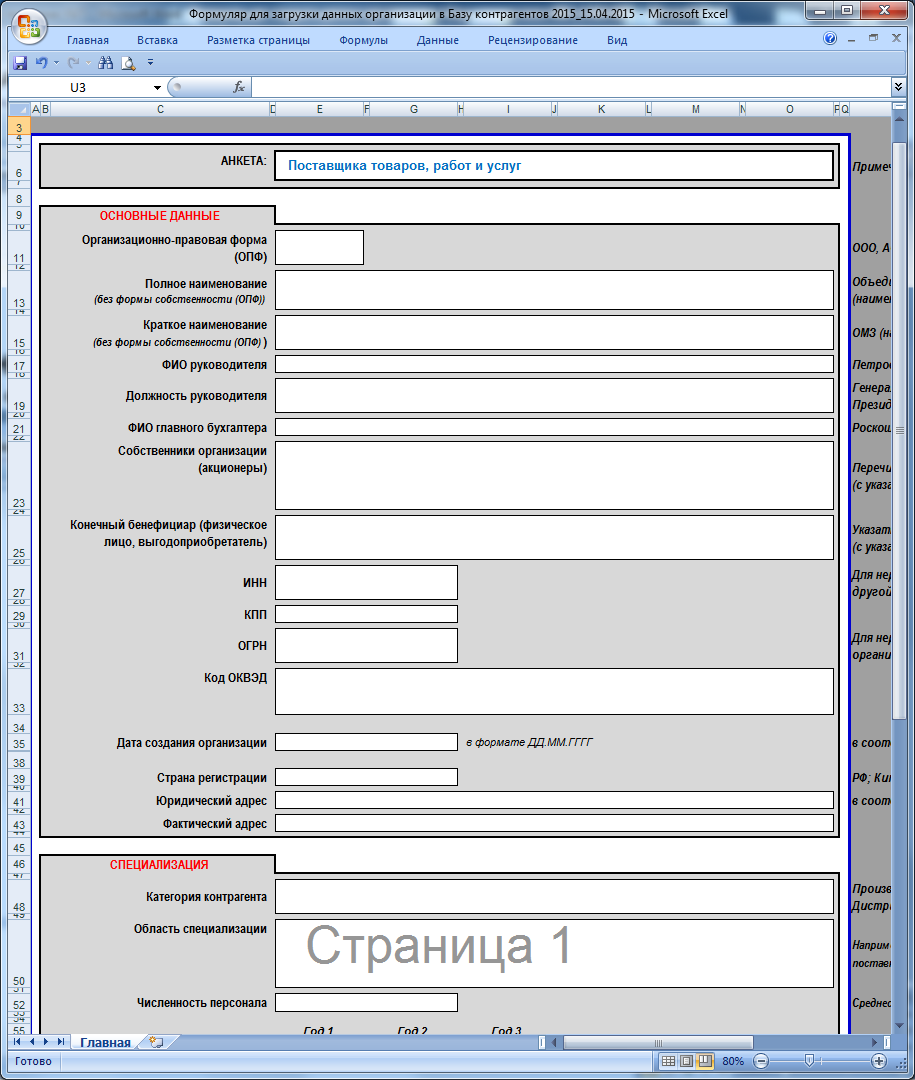 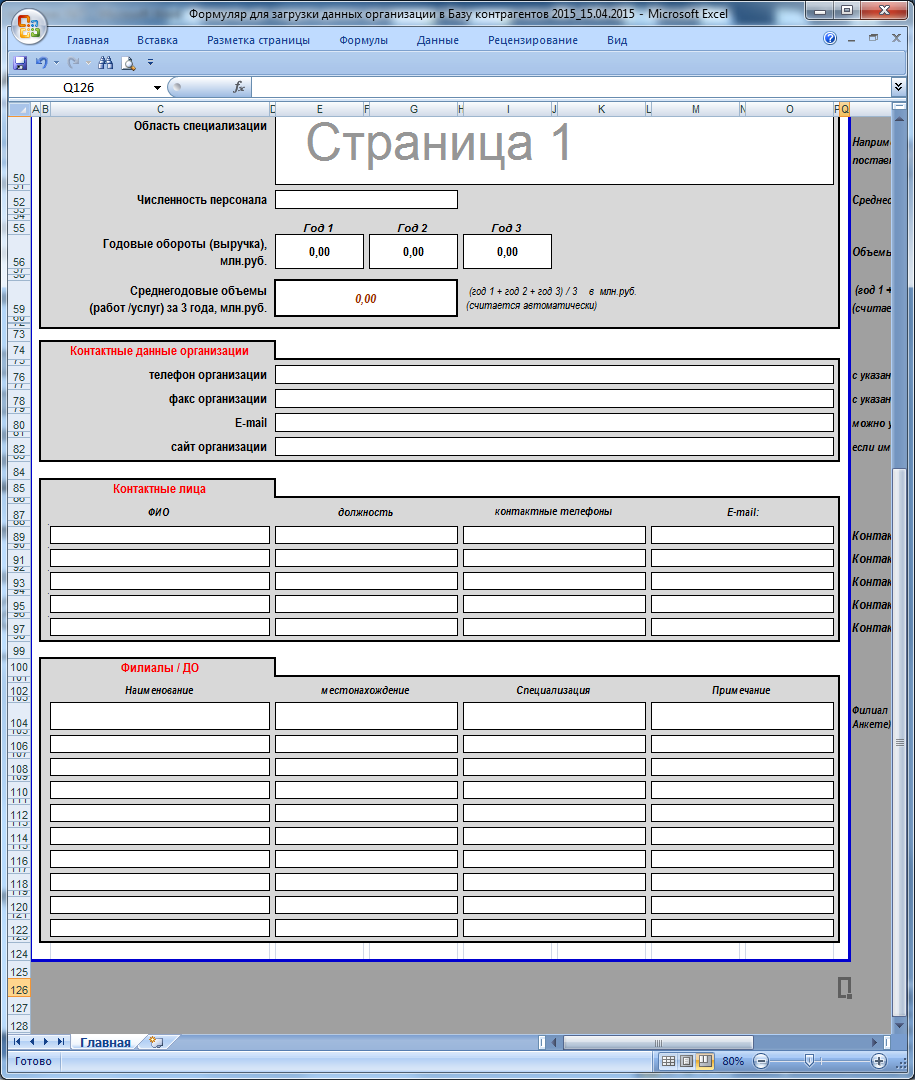 № ПОЗИЦИЯПОЛЕ ДЛЯ ЗАПОЛНЕНИЯПОЛЕ ДЛЯ ЗАПОЛНЕНИЯПОЛЕ ДЛЯ ЗАПОЛНЕНИЯПОЛЕ ДЛЯ ЗАПОЛНЕНИЯ123333Общие сведения о закупкеОбщие сведения о закупкеОбщие сведения о закупкеОбщие сведения о закупкеОбщие сведения о закупкеОбщие сведения о закупкеСпособ проведения (размещения) закупкиСпособ закупкиКоличество этаповЭлектронная или неэлектронная формаОткрытая или закрытая формаСпособ проведения (размещения) закупкиНаименование закупкиОказание услуг операционной аренды (лизинга) автомобиля Ford Mondeo в комплектации TitaniumОказание услуг операционной аренды (лизинга) автомобиля Ford Mondeo в комплектации TitaniumОказание услуг операционной аренды (лизинга) автомобиля Ford Mondeo в комплектации TitaniumОказание услуг операционной аренды (лизинга) автомобиля Ford Mondeo в комплектации TitaniumНаименование электронной площадки в сети ИнтернетАдрес электронной площадки в сети ИнтернетАдрес электронной почты для подачи заявокСведения о Заказчике / Организаторе закупкиСведения о Заказчике / Организаторе закупкиСведения о Заказчике / Организаторе закупкиСведения о Заказчике / Организаторе закупкиСведения о Заказчике / Организаторе закупкиСведения о Заказчике / Организаторе закупкиНаименование организацииАдрес места нахождения 125284, г. Москва, ул. Беговая, д.3, стр.1125284, г. Москва, ул. Беговая, д.3, стр.1125284, г. Москва, ул. Беговая, д.3, стр.1125284, г. Москва, ул. Беговая, д.3, стр.1Почтовый адрес 125284, г. Москва, ул. Беговая, д.3, стр.1125284, г. Москва, ул. Беговая, д.3, стр.1125284, г. Москва, ул. Беговая, д.3, стр.1125284, г. Москва, ул. Беговая, д.3, стр.1Контактный телефон (499) 517-76-40; (499) 517-88-88 вн.349-22(499) 517-76-40; (499) 517-88-88 вн.349-22(499) 517-76-40; (499) 517-88-88 вн.349-22(499) 517-76-40; (499) 517-88-88 вн.349-22Электронная почта eesnk@rosneft.rueesnk@rosneft.rueesnk@rosneft.rueesnk@rosneft.ruИнформация о ЗаказчикахКонтактная информацияКонтактная информацияКонтактная информацияКонтактная информацияКонтактная информацияКонтактная информацияКонтактное лицо (ФИО)Костина Юлия ВладимировнаКостина Юлия ВладимировнаКостина Юлия ВладимировнаКостина Юлия ВладимировнаЭлектронная почтаyvkostina@rosneft.ruyvkostina@rosneft.ruyvkostina@rosneft.ruyvkostina@rosneft.ruТелефон(499) 517-76-40; (499) 517-88-88 вн.36-907(499) 517-76-40; (499) 517-88-88 вн.36-907(499) 517-76-40; (499) 517-88-88 вн.36-907(499) 517-76-40; (499) 517-88-88 вн.36-907Факс(499) 517-76-41; (499)517-88-88 вн.349-18(499) 517-76-41; (499)517-88-88 вн.349-18(499) 517-76-41; (499)517-88-88 вн.349-18(499) 517-76-41; (499)517-88-88 вн.349-18Дополнительная контактная информация Место и дата подачи и рассмотрения заявок и подведения итогов закупки Место и дата подачи и рассмотрения заявок и подведения итогов закупки Место и дата подачи и рассмотрения заявок и подведения итогов закупки Место и дата подачи и рассмотрения заявок и подведения итогов закупки Место и дата подачи и рассмотрения заявок и подведения итогов закупки Место и дата подачи и рассмотрения заявок и подведения итогов закупкиПланируемая дата размещения (публикации) Извещения и Документации о закупке«08» августа 2016 г. «08» августа 2016 г. «08» августа 2016 г. «08» августа 2016 г. Дата начала подачи заявокДата и время окончания подачи заявокМесто подачи и место рассмотрения заявокДата и время рассмотрения заявокМесто подведения итоговДата и время подведения итоговРасширенные данныеРасширенные данныеРасширенные данныеРасширенные данныеРасширенные данныеРасширенные данныеДата и время начала подачи 2-х частей заявокДата и время окончания подачи 2-х частей заявокДата и время рассмотрения 2-х частей заявокДата и время начала подачи 3-х частей заявокДата и время окончания подачи 3-х частей заявокДата и время рассмотрения 3-х частей заявокРасширенные данные для второго этапаРасширенные данные для второго этапаРасширенные данные для второго этапаРасширенные данные для второго этапаРасширенные данные для второго этапаРасширенные данные для второго этапаДата и время начала подачи заявокДата и время окончания подачи заявокДата и время рассмотрения заявокДата и время начала подачи 2-х частей заявокДата и время окончания подачи 2-х частей заявокДата и время рассмотрения 2-х частей заявокТребования к участникам закупкиТребования к участникам закупкиТребования к участникам закупкиТребования к участникам закупкиТребования к участникам закупкиТребования к участникам закупкиТребования к участникам закупкиПредоставление Документации о закупкеПредоставление Документации о закупкеПредоставление Документации о закупкеПредоставление Документации о закупкеПредоставление Документации о закупкеПредоставление Документации о закупкеСрок предоставления документацииМесто предоставления документацииПорядок предоставления документацииРазмер, порядок и сроки внесения платы за предоставление документации о закупкеПлата не предусмотренаПлата не предусмотренаПлата не предусмотренаПлата не предусмотренаПроцедура закупки не является торгами (конкурсом, аукционом) или публичным конкурсом в соответствии со статьями 447 – 449 части первой и статьями 1057 – 1061 части второй Гражданского кодекса Российской Федерации и не накладывает на Организатора закупки (Заказчика) обязательств, установленных указанными статьями Гражданского кодекса Российской Федерации, в том числе – по обязательному заключению Договора с Победителем (по итогам процедуры закупки у Заказчика возникает право, а не обязанность по заключению Договора с Победителем). Организатор закупки/ Заказчик вправе отказаться от проведения процедуры закупки без обязательств по компенсации убытков Поставщикам/Участникам закупки.Процедура закупки не является торгами (конкурсом, аукционом) или публичным конкурсом в соответствии со статьями 447 – 449 части первой и статьями 1057 – 1061 части второй Гражданского кодекса Российской Федерации и не накладывает на Организатора закупки (Заказчика) обязательств, установленных указанными статьями Гражданского кодекса Российской Федерации, в том числе – по обязательному заключению Договора с Победителем (по итогам процедуры закупки у Заказчика возникает право, а не обязанность по заключению Договора с Победителем). Организатор закупки/ Заказчик вправе отказаться от проведения процедуры закупки без обязательств по компенсации убытков Поставщикам/Участникам закупки.Процедура закупки не является торгами (конкурсом, аукционом) или публичным конкурсом в соответствии со статьями 447 – 449 части первой и статьями 1057 – 1061 части второй Гражданского кодекса Российской Федерации и не накладывает на Организатора закупки (Заказчика) обязательств, установленных указанными статьями Гражданского кодекса Российской Федерации, в том числе – по обязательному заключению Договора с Победителем (по итогам процедуры закупки у Заказчика возникает право, а не обязанность по заключению Договора с Победителем). Организатор закупки/ Заказчик вправе отказаться от проведения процедуры закупки без обязательств по компенсации убытков Поставщикам/Участникам закупки.Процедура закупки не является торгами (конкурсом, аукционом) или публичным конкурсом в соответствии со статьями 447 – 449 части первой и статьями 1057 – 1061 части второй Гражданского кодекса Российской Федерации и не накладывает на Организатора закупки (Заказчика) обязательств, установленных указанными статьями Гражданского кодекса Российской Федерации, в том числе – по обязательному заключению Договора с Победителем (по итогам процедуры закупки у Заказчика возникает право, а не обязанность по заключению Договора с Победителем). Организатор закупки/ Заказчик вправе отказаться от проведения процедуры закупки без обязательств по компенсации убытков Поставщикам/Участникам закупки.Процедура закупки не является торгами (конкурсом, аукционом) или публичным конкурсом в соответствии со статьями 447 – 449 части первой и статьями 1057 – 1061 части второй Гражданского кодекса Российской Федерации и не накладывает на Организатора закупки (Заказчика) обязательств, установленных указанными статьями Гражданского кодекса Российской Федерации, в том числе – по обязательному заключению Договора с Победителем (по итогам процедуры закупки у Заказчика возникает право, а не обязанность по заключению Договора с Победителем). Организатор закупки/ Заказчик вправе отказаться от проведения процедуры закупки без обязательств по компенсации убытков Поставщикам/Участникам закупки.Процедура закупки не является торгами (конкурсом, аукционом) или публичным конкурсом в соответствии со статьями 447 – 449 части первой и статьями 1057 – 1061 части второй Гражданского кодекса Российской Федерации и не накладывает на Организатора закупки (Заказчика) обязательств, установленных указанными статьями Гражданского кодекса Российской Федерации, в том числе – по обязательному заключению Договора с Победителем (по итогам процедуры закупки у Заказчика возникает право, а не обязанность по заключению Договора с Победителем). Организатор закупки/ Заказчик вправе отказаться от проведения процедуры закупки без обязательств по компенсации убытков Поставщикам/Участникам закупки.№Наименование предмета Договора (лота)Совместная закупкаНачальная максимальная цена Договора (цена лота)ВалютаКлассификация по ОКДПКлассификация по ОКВЭДЕд. измеренияКоличество (Объём)Место поставки  (субъект РФ)Место поставки (адрес)Дополнительные сведения1234.14.256789.19.2101Оказание услуг операционной аренды (лизинга) автомобиля Ford Mondeo в комплектации TitaniumНет1 609 945,56 руб. с НДС (18%)Российский рубль77.11.10.000 - Услуги по аренде и лизингу легковых автомобилей и легких автотранспортных средств77.11 - Аренда и лизинг легковых автомобилей и легких автотранспортных средствУслуга145000000000 -город Москва125284 г.Москва, ул. Беговая д.3 стр.1-Наименование ЗаказчикаМесто нахождения/ Почтовый адресАдрес электронной почты/ Контактный тел.№ Лота№ Позиции лотаКоличество (Объём)Сведения о начальной (максимальной) цене1234567Акционерное общество «Единая энергоснабжающая компания»125284 г. Москва, ул. Беговая д.3 стр.1eesnk@rosneft.ru8(499) 517-76-40; 8(499) 517-88-88;вн.349-2212611 609 945,56 руб. с НДС (18%)№ССЫЛКА НА П. БЛОКА 3 УСЛОВИЯ ЗАКУПКИ123Требования к составу Участников закупки Требования к составу Участников закупки Требования к составу Участников закупки 3.1.1Требования к составу Участников закупки:Требования к Участникам закупки и подтверждающим документам, входящим в квалификационную часть заявкиТребования к Участникам закупки и подтверждающим документам, входящим в квалификационную часть заявкиТребования к Участникам закупки и подтверждающим документам, входящим в квалификационную часть заявки3.2.1Требования к аккредитации Участников закупки:3.2.2Требования к квалификации Участников закупки (не применимо):3.2.3Требования к квалификации субподрядчиков (соисполнителей):4.3.2.4Дополнительные требования к квалификации коллективных Участников закупки:Дополнительные требования к коллективному Участнику закупки:Требования к продукции и подтверждающим документам, входящим в техническую часть заявкиТребования к продукции и подтверждающим документам, входящим в техническую часть заявкиТребования к продукции и подтверждающим документам, входящим в техническую часть заявки3.3.1Требования к продукции и перечень подтверждающих документов указаны в Техническом задании (Блок 7 Документации).Дополнительные требования к продукции:Требования к условиям Договора и подтверждающим документам, входящим в коммерческую часть заявкиТребования к условиям Договора и подтверждающим документам, входящим в коммерческую часть заявкиТребования к условиям Договора и подтверждающим документам, входящим в коммерческую часть заявки3.4.1Требования к условиям оплаты:А) Сроки оплаты:Б) Предоставление аванса:3.4.2Требования к применению опциона:3.4.3Возможность заключения Договоров на единый объем продукции одновременно с несколькими лицами: 3.4.4Дополнительные требования к комплекту подтверждающих документов, входящих в коммерческую часть заявки:Требования к обеспечению заявки и подтверждающим его документамТребования к обеспечению заявки и подтверждающим его документамТребования к обеспечению заявки и подтверждающим его документам3.5.1Требования к обеспечению заявки:А. Требования к размеру обеспечения заявки:Б. Требования к форме обеспечения заявки Участника закупки:В. Требования к возврату обеспечения заявки:Г. Особые требования к обеспечению заявок3.5.2Требования к банку, выдавшему банковскую гарантию: Инструкция по подготовке заявки Участником закупкиИнструкция по подготовке заявки Участником закупкиИнструкция по подготовке заявки Участником закупки3.6.1Требования относительно минимального срока действия заявки: 3.6.2Требования относительно вариантов заверения перевода документов (копий документов): 3.6.3Требования относительно способа заверения документов в электронной форме, позволяющего Организатору закупки убедиться, что они исходят от Участника закупки: Подача, прием и вскрытие конвертов с заявками Участников закупкиПодача, прием и вскрытие конвертов с заявками Участников закупкиПодача, прием и вскрытие конвертов с заявками Участников закупки3.7.1Порядок подачи частей заявки:3.7.2Тип процедуры вскрытия конвертов:Рассмотрение заявок Участников закупки и выбор ПобедителяРассмотрение заявок Участников закупки и выбор ПобедителяРассмотрение заявок Участников закупки и выбор Победителя3.8.1Порядок рассмотрения частей заявки:3.8.2Критерии отбора заявок Участников закупки:3.8.3Порядок применения критериев оценки заявок для выбора Победителя:3.8.4Возможность подачи альтернативных предложений:Особые требования к подготовке и порядку оформления альтернативных предложений:3.8.5Возможность выбора нескольких Победителей: Срок заключения ДоговораСрок заключения ДоговораСрок заключения Договора3.9.1Заказчик подпишет предоставленный Победителем/ Единственным участником конкурентной процедуры закупки Договор: Требования к обеспечению Договора и подтверждающим его документамТребования к обеспечению Договора и подтверждающим его документамТребования к обеспечению Договора и подтверждающим его документам3.10.1Требования к обеспечению Договора:А. Требования к размеру обеспечения Договора:Б. Требования к форме обеспечения Договора:В.Требования по обеспечению обязательств возврата аванса: 3.10.2Особые условия в отношении обеспечения Договора:3.10.3Требования к банку, выдавшему банковскую гарантию: 3.10.4Срок предоставления обеспечения Договора (не применимо): Иные особенности процедуры закупкиИные особенности процедуры закупкиИные особенности процедуры закупки3.12.1Дата регистрацииНаименованиеПримечание12…Наименование организации (наименование, место нахождения, ИНН)Собственники (акционеры) организации, с указанием доли в % (наименование, место нахождения (страна), ИНН)Подтверждающие документы, наименование, реквизиты, паспортные данные(в т.ч. гражданство)I. Организация-Участник закупкиI. Организация-Участник закупкиI. Организация-Участник закупкиII. Юридические лица, являющиеся собственниками организации –Участника закупкиII. Юридические лица, являющиеся собственниками организации –Участника закупкиII. Юридические лица, являющиеся собственниками организации –Участника закупкиIII. Юридические лица, являющиеся собственниками собственников организации –Участника закупкиIII. Юридические лица, являющиеся собственниками собственников организации –Участника закупкиIII. Юридические лица, являющиеся собственниками собственников организации –Участника закупкиIV. Юридические лица, являющиеся собственниками следующих уровней (до конечных) …IV. Юридические лица, являющиеся собственниками следующих уровней (до конечных) …IV. Юридические лица, являющиеся собственниками следующих уровней (до конечных) …ПараметрМаксимальная цена Услуги, установленная ЗаказчикомПредложение Участника123Стоимость операционной аренды (лизинг) автомобиля (в рублях)за 1 месяц (без НДС)56 848,36 руб. (без НДС)[поле обязательно для заполнения]Стоимость операционной аренды (лизинг) автомобиля (в рублях)за 24 месяца (без НДС)1 364 360,64 руб. (без НДС)[поле обязательно для заполнения]ПараметрМинимальные требования, установленные ЗаказчикомПредложение Участника123Допустимый пробег на срок действия договораНе менее 100 тыс. км[поле не обязательно для заполнения]Дополнительные опцииПодогрев сиденийКоврикиНабор автомобилиста (знак аварийной остановки, аптечка, огнетушитель);[поле не обязательно для заполнения]- ДоставкаДоставка автомобиля до места нахождения Заказчика (если автомобиль находится не в городе Москве) [поле не обязательно для заполнения]- Техническое обслуживаниеПроведение в установленные (рекомендуемые производителем) сроки планового технического обслуживания, а также текущего ремонта (гарантийный ремонт и ремонт, покрываемый страховкой).[поле не обязательно для заполнения]- Аварийный комиссарУслуги по выезду к месту нахождения автомобиля специалиста (при ДТП), консультационная и информационная поддержка при оформлении материалов ДТП, сбор справок в ГИБДД[поле не обязательно для заполнения]- ШиныОбеспечение автомобиля сезонными летними шинами и сезонными зимними шинами.[поле не обязательно для заполнения]- Сезонная замена и хранение шинУслуга по сезонной замене и хранению шин[поле не обязательно для заполнения]- СтрахованиеЗаключение со Страховщиком от своего имени и за свой счет договора (договоров) страхования: Каско, ОСАГО, ОСАГО расширенное (без франшизы)[поле не обязательно для заполнения]- Подменный автомобильПредоставление Заказчику подменного автомобиля:- для технического обслуживания на 2-ой день начиная с даты доставки автомобиля на станцию технического обслуживания;- в случае нахождения автомобиля на ремонте по причине повреждения и/или на гарантийном ремонте - в случае полной гибели/хищения, начиная с даты предоставления необходимой документации Лизингодателю;- подмена автомобиля не менее чем на 12 дней в год.[поле не обязательно для заполнения]Кому:[указать индекс, адрес, ФИО контактного лица Организатора закупки]   [указать индекс, адрес, ФИО контактного лица Организатора закупки]   [указать индекс, адрес, ФИО контактного лица Организатора закупки]   [указать индекс, адрес, ФИО контактного лица Организатора закупки]   [указать индекс, адрес, ФИО контактного лица Организатора закупки]   [указать индекс, адрес, ФИО контактного лица Организатора закупки]   [указать индекс, адрес, ФИО контактного лица Организатора закупки]   [указать индекс, адрес, ФИО контактного лица Организатора закупки]   [указать индекс, адрес, ФИО контактного лица Организатора закупки]   [указать индекс, адрес, ФИО контактного лица Организатора закупки]   [указать индекс, адрес, ФИО контактного лица Организатора закупки]   [указать индекс, адрес, ФИО контактного лица Организатора закупки]   [указать индекс, адрес, ФИО контактного лица Организатора закупки]   [указать индекс, адрес, ФИО контактного лица Организатора закупки]   [указать индекс, адрес, ФИО контактного лица Организатора закупки]   [указать индекс, адрес, ФИО контактного лица Организатора закупки]   [указать индекс, адрес, ФИО контактного лица Организатора закупки]   [указать индекс, адрес, ФИО контактного лица Организатора закупки]   [указать индекс, адрес, ФИО контактного лица Организатора закупки]   [указать индекс, адрес, ФИО контактного лица Организатора закупки]   [указать индекс, адрес, ФИО контактного лица Организатора закупки]   [указать индекс, адрес, ФИО контактного лица Организатора закупки]   [указать индекс, адрес, ФИО контактного лица Организатора закупки]   [указать индекс, адрес, ФИО контактного лица Организатора закупки]   [указать индекс, адрес, ФИО контактного лица Организатора закупки]   [указать индекс, адрес, ФИО контактного лица Организатора закупки]   [указать индекс, адрес, ФИО контактного лица Организатора закупки]   [указать индекс, адрес, ФИО контактного лица Организатора закупки]   [указать индекс, адрес, ФИО контактного лица Организатора закупки]   [указать индекс, адрес, ФИО контактного лица Организатора закупки]   [указать индекс, адрес, ФИО контактного лица Организатора закупки]   [указать индекс, адрес, ФИО контактного лица Организатора закупки]   СЛУЖБАСНАБЖЕНИЯСЛУЖБАСНАБЖЕНИЯСЛУЖБАСНАБЖЕНИЯМТРМТРМТРКуда:Куда:[Служба снабжения ПАО «НК «Роснефть»][Служба снабжения ПАО «НК «Роснефть»][Служба снабжения ПАО «НК «Роснефть»][Служба снабжения ПАО «НК «Роснефть»][Служба снабжения ПАО «НК «Роснефть»][Служба снабжения ПАО «НК «Роснефть»][Служба снабжения ПАО «НК «Роснефть»][Служба снабжения ПАО «НК «Роснефть»][Служба снабжения ПАО «НК «Роснефть»][Служба снабжения ПАО «НК «Роснефть»][Служба снабжения ПАО «НК «Роснефть»][Служба снабжения ПАО «НК «Роснефть»][Служба снабжения ПАО «НК «Роснефть»][Служба снабжения ПАО «НК «Роснефть»][Служба снабжения ПАО «НК «Роснефть»][Служба снабжения ПАО «НК «Роснефть»][Служба снабжения ПАО «НК «Роснефть»][Служба снабжения ПАО «НК «Роснефть»][Служба снабжения ПАО «НК «Роснефть»][Служба снабжения ПАО «НК «Роснефть»][Служба снабжения ПАО «НК «Роснефть»][Служба снабжения ПАО «НК «Роснефть»][Служба снабжения ПАО «НК «Роснефть»][Служба снабжения ПАО «НК «Роснефть»][Служба снабжения ПАО «НК «Роснефть»][Служба снабжения ПАО «НК «Роснефть»][Служба снабжения ПАО «НК «Роснефть»][Служба снабжения ПАО «НК «Роснефть»][Служба снабжения ПАО «НК «Роснефть»][Служба снабжения ПАО «НК «Роснефть»][Служба снабжения ПАО «НК «Роснефть»][Служба снабжения ПАО «НК «Роснефть»][Служба снабжения ПАО «НК «Роснефть»][Служба снабжения ПАО «НК «Роснефть»][Служба снабжения ПАО «НК «Роснефть»][Служба снабжения ПАО «НК «Роснефть»][Служба снабжения ПАО «НК «Роснефть»][Служба снабжения ПАО «НК «Роснефть»]Не вскрывать до: Не вскрывать до: Не вскрывать до: Не вскрывать до: Не вскрывать до: Не вскрывать до: Не вскрывать до: Не вскрывать до: Не вскрывать до: Не вскрывать до: Не вскрывать до: Не вскрывать до: Не вскрывать до: Не вскрывать до: Не вскрывать до: ________________________________________________________________________________________________________________________________________________________________________________________________________________________________________________________________________________________________________________________________________________________________________________________________________________________________________________________________________________________________________________________________________________________________________Квалификационная часть заявкипо Лоту №__________ на поставку ____________Для ________________________Квалификационная часть заявкипо Лоту №__________ на поставку ____________Для ________________________Квалификационная часть заявкипо Лоту №__________ на поставку ____________Для ________________________Квалификационная часть заявкипо Лоту №__________ на поставку ____________Для ________________________Квалификационная часть заявкипо Лоту №__________ на поставку ____________Для ________________________Квалификационная часть заявкипо Лоту №__________ на поставку ____________Для ________________________Квалификационная часть заявкипо Лоту №__________ на поставку ____________Для ________________________Квалификационная часть заявкипо Лоту №__________ на поставку ____________Для ________________________Квалификационная часть заявкипо Лоту №__________ на поставку ____________Для ________________________Квалификационная часть заявкипо Лоту №__________ на поставку ____________Для ________________________Квалификационная часть заявкипо Лоту №__________ на поставку ____________Для ________________________Квалификационная часть заявкипо Лоту №__________ на поставку ____________Для ________________________Квалификационная часть заявкипо Лоту №__________ на поставку ____________Для ________________________Квалификационная часть заявкипо Лоту №__________ на поставку ____________Для ________________________Квалификационная часть заявкипо Лоту №__________ на поставку ____________Для ________________________Квалификационная часть заявкипо Лоту №__________ на поставку ____________Для ________________________Квалификационная часть заявкипо Лоту №__________ на поставку ____________Для ________________________Квалификационная часть заявкипо Лоту №__________ на поставку ____________Для ________________________Квалификационная часть заявкипо Лоту №__________ на поставку ____________Для ________________________Квалификационная часть заявкипо Лоту №__________ на поставку ____________Для ________________________Квалификационная часть заявкипо Лоту №__________ на поставку ____________Для ________________________Квалификационная часть заявкипо Лоту №__________ на поставку ____________Для ________________________Квалификационная часть заявкипо Лоту №__________ на поставку ____________Для ________________________Квалификационная часть заявкипо Лоту №__________ на поставку ____________Для ________________________Квалификационная часть заявкипо Лоту №__________ на поставку ____________Для ________________________Квалификационная часть заявкипо Лоту №__________ на поставку ____________Для ________________________Квалификационная часть заявкипо Лоту №__________ на поставку ____________Для ________________________Квалификационная часть заявкипо Лоту №__________ на поставку ____________Для ________________________Квалификационная часть заявкипо Лоту №__________ на поставку ____________Для ________________________Квалификационная часть заявкипо Лоту №__________ на поставку ____________Для ________________________Квалификационная часть заявкипо Лоту №__________ на поставку ____________Для ________________________Квалификационная часть заявкипо Лоту №__________ на поставку ____________Для ________________________Квалификационная часть заявкипо Лоту №__________ на поставку ____________Для ________________________Квалификационная часть заявкипо Лоту №__________ на поставку ____________Для ________________________Квалификационная часть заявкипо Лоту №__________ на поставку ____________Для ________________________Квалификационная часть заявкипо Лоту №__________ на поставку ____________Для ________________________Квалификационная часть заявкипо Лоту №__________ на поставку ____________Для ________________________Квалификационная часть заявкипо Лоту №__________ на поставку ____________Для ________________________Квалификационная часть заявкипо Лоту №__________ на поставку ____________Для ________________________Квалификационная часть заявкипо Лоту №__________ на поставку ____________Для ________________________От кого:От кого:От кого:_________________________________________________________________________________________________________________________________________________________________________________________________________________________________________________________________________________________________________________________________________________________________________________________________________________________________________________________________________________________________________________________________________________________________________________________________________________________________________________________________________________________________________________________________________________________________________________________________________________________________________________________________________________________________________________________________________________________________________________________________________________________________________________________________________________________________________________________________________________________________________________________________________________________________________________________________________________________________________________________________________________________________________________________________________________________________________________________________________________________________________________________________________________________________________________________________________________________________________________________________________________________________________________________________________________________________________________________________________________________________________________________________________________________________________________________________________________________________________________________________________________________________________________________________________________________________________________________________________________________________________________________________________________________________Кому:[указать индекс, адрес, ФИО контактного лица Организатора закупки]   [указать индекс, адрес, ФИО контактного лица Организатора закупки]   [указать индекс, адрес, ФИО контактного лица Организатора закупки]   [указать индекс, адрес, ФИО контактного лица Организатора закупки]   [указать индекс, адрес, ФИО контактного лица Организатора закупки]   [указать индекс, адрес, ФИО контактного лица Организатора закупки]   [указать индекс, адрес, ФИО контактного лица Организатора закупки]   [указать индекс, адрес, ФИО контактного лица Организатора закупки]   [указать индекс, адрес, ФИО контактного лица Организатора закупки]   [указать индекс, адрес, ФИО контактного лица Организатора закупки]   [указать индекс, адрес, ФИО контактного лица Организатора закупки]   [указать индекс, адрес, ФИО контактного лица Организатора закупки]   [указать индекс, адрес, ФИО контактного лица Организатора закупки]   [указать индекс, адрес, ФИО контактного лица Организатора закупки]   [указать индекс, адрес, ФИО контактного лица Организатора закупки]   [указать индекс, адрес, ФИО контактного лица Организатора закупки]   [указать индекс, адрес, ФИО контактного лица Организатора закупки]   [указать индекс, адрес, ФИО контактного лица Организатора закупки]   [указать индекс, адрес, ФИО контактного лица Организатора закупки]   [указать индекс, адрес, ФИО контактного лица Организатора закупки]   [указать индекс, адрес, ФИО контактного лица Организатора закупки]   [указать индекс, адрес, ФИО контактного лица Организатора закупки]   [указать индекс, адрес, ФИО контактного лица Организатора закупки]   [указать индекс, адрес, ФИО контактного лица Организатора закупки]   [указать индекс, адрес, ФИО контактного лица Организатора закупки]   [указать индекс, адрес, ФИО контактного лица Организатора закупки]   [указать индекс, адрес, ФИО контактного лица Организатора закупки]   [указать индекс, адрес, ФИО контактного лица Организатора закупки]   [указать индекс, адрес, ФИО контактного лица Организатора закупки]   [указать индекс, адрес, ФИО контактного лица Организатора закупки]   [указать индекс, адрес, ФИО контактного лица Организатора закупки]   [указать индекс, адрес, ФИО контактного лица Организатора закупки]   СЛУЖБАСНАБЖЕНИЯСЛУЖБАСНАБЖЕНИЯСЛУЖБАСНАБЖЕНИЯМТРМТРМТРКуда:Куда:[Служба снабжения ПАО «НК «Роснефть»][Служба снабжения ПАО «НК «Роснефть»][Служба снабжения ПАО «НК «Роснефть»][Служба снабжения ПАО «НК «Роснефть»][Служба снабжения ПАО «НК «Роснефть»][Служба снабжения ПАО «НК «Роснефть»][Служба снабжения ПАО «НК «Роснефть»][Служба снабжения ПАО «НК «Роснефть»][Служба снабжения ПАО «НК «Роснефть»][Служба снабжения ПАО «НК «Роснефть»][Служба снабжения ПАО «НК «Роснефть»][Служба снабжения ПАО «НК «Роснефть»][Служба снабжения ПАО «НК «Роснефть»][Служба снабжения ПАО «НК «Роснефть»][Служба снабжения ПАО «НК «Роснефть»][Служба снабжения ПАО «НК «Роснефть»][Служба снабжения ПАО «НК «Роснефть»][Служба снабжения ПАО «НК «Роснефть»][Служба снабжения ПАО «НК «Роснефть»][Служба снабжения ПАО «НК «Роснефть»][Служба снабжения ПАО «НК «Роснефть»][Служба снабжения ПАО «НК «Роснефть»][Служба снабжения ПАО «НК «Роснефть»][Служба снабжения ПАО «НК «Роснефть»][Служба снабжения ПАО «НК «Роснефть»][Служба снабжения ПАО «НК «Роснефть»][Служба снабжения ПАО «НК «Роснефть»][Служба снабжения ПАО «НК «Роснефть»][Служба снабжения ПАО «НК «Роснефть»][Служба снабжения ПАО «НК «Роснефть»][Служба снабжения ПАО «НК «Роснефть»][Служба снабжения ПАО «НК «Роснефть»][Служба снабжения ПАО «НК «Роснефть»][Служба снабжения ПАО «НК «Роснефть»][Служба снабжения ПАО «НК «Роснефть»][Служба снабжения ПАО «НК «Роснефть»][Служба снабжения ПАО «НК «Роснефть»][Служба снабжения ПАО «НК «Роснефть»]Не вскрывать до: Не вскрывать до: Не вскрывать до: Не вскрывать до: Не вскрывать до: Не вскрывать до: Не вскрывать до: Не вскрывать до: Не вскрывать до: Не вскрывать до: Не вскрывать до: Не вскрывать до: Не вскрывать до: Не вскрывать до: Не вскрывать до: ________________________________________________________________________________________________________________________________________________________________________________________________________________________________________________________________________________________________________________________________________________________________________________________________________________________________________________________________________________________________________________________________________________________________________Техническая часть заявкипо Лоту №__________ на поставку ____________Для ________________________Техническая часть заявкипо Лоту №__________ на поставку ____________Для ________________________Техническая часть заявкипо Лоту №__________ на поставку ____________Для ________________________Техническая часть заявкипо Лоту №__________ на поставку ____________Для ________________________Техническая часть заявкипо Лоту №__________ на поставку ____________Для ________________________Техническая часть заявкипо Лоту №__________ на поставку ____________Для ________________________Техническая часть заявкипо Лоту №__________ на поставку ____________Для ________________________Техническая часть заявкипо Лоту №__________ на поставку ____________Для ________________________Техническая часть заявкипо Лоту №__________ на поставку ____________Для ________________________Техническая часть заявкипо Лоту №__________ на поставку ____________Для ________________________Техническая часть заявкипо Лоту №__________ на поставку ____________Для ________________________Техническая часть заявкипо Лоту №__________ на поставку ____________Для ________________________Техническая часть заявкипо Лоту №__________ на поставку ____________Для ________________________Техническая часть заявкипо Лоту №__________ на поставку ____________Для ________________________Техническая часть заявкипо Лоту №__________ на поставку ____________Для ________________________Техническая часть заявкипо Лоту №__________ на поставку ____________Для ________________________Техническая часть заявкипо Лоту №__________ на поставку ____________Для ________________________Техническая часть заявкипо Лоту №__________ на поставку ____________Для ________________________Техническая часть заявкипо Лоту №__________ на поставку ____________Для ________________________Техническая часть заявкипо Лоту №__________ на поставку ____________Для ________________________Техническая часть заявкипо Лоту №__________ на поставку ____________Для ________________________Техническая часть заявкипо Лоту №__________ на поставку ____________Для ________________________Техническая часть заявкипо Лоту №__________ на поставку ____________Для ________________________Техническая часть заявкипо Лоту №__________ на поставку ____________Для ________________________Техническая часть заявкипо Лоту №__________ на поставку ____________Для ________________________Техническая часть заявкипо Лоту №__________ на поставку ____________Для ________________________Техническая часть заявкипо Лоту №__________ на поставку ____________Для ________________________Техническая часть заявкипо Лоту №__________ на поставку ____________Для ________________________Техническая часть заявкипо Лоту №__________ на поставку ____________Для ________________________Техническая часть заявкипо Лоту №__________ на поставку ____________Для ________________________Техническая часть заявкипо Лоту №__________ на поставку ____________Для ________________________Техническая часть заявкипо Лоту №__________ на поставку ____________Для ________________________Техническая часть заявкипо Лоту №__________ на поставку ____________Для ________________________Техническая часть заявкипо Лоту №__________ на поставку ____________Для ________________________Техническая часть заявкипо Лоту №__________ на поставку ____________Для ________________________Техническая часть заявкипо Лоту №__________ на поставку ____________Для ________________________Техническая часть заявкипо Лоту №__________ на поставку ____________Для ________________________Техническая часть заявкипо Лоту №__________ на поставку ____________Для ________________________Техническая часть заявкипо Лоту №__________ на поставку ____________Для ________________________Техническая часть заявкипо Лоту №__________ на поставку ____________Для ________________________От кого:От кого:От кого:_________________________________________________________________________________________________________________________________________________________________________________________________________________________________________________________________________________________________________________________________________________________________________________________________________________________________________________________________________________________________________________________________________________________________________________________________________________________________________________________________________________________________________________________________________________________________________________________________________________________________________________________________________________________________________________________________________________________________________________________________________________________________________________________________________________________________________________________________________________________________________________________________________________________________________________________________________________________________________________________________________________________________________________________________________________________________________________________________________________________________________________________________________________________________________________________________________________________________________________________________________________________________________________________________________________________________________________________________________________________________________________________________________________________________________________________________________________________________________________________________________________________________________________________________________________________________________________________________________________________________________________________________________________________________Кому:[указать индекс, адрес, ФИО контактного лица Организатора закупки]   [указать индекс, адрес, ФИО контактного лица Организатора закупки]   [указать индекс, адрес, ФИО контактного лица Организатора закупки]   [указать индекс, адрес, ФИО контактного лица Организатора закупки]   [указать индекс, адрес, ФИО контактного лица Организатора закупки]   [указать индекс, адрес, ФИО контактного лица Организатора закупки]   [указать индекс, адрес, ФИО контактного лица Организатора закупки]   [указать индекс, адрес, ФИО контактного лица Организатора закупки]   [указать индекс, адрес, ФИО контактного лица Организатора закупки]   [указать индекс, адрес, ФИО контактного лица Организатора закупки]   [указать индекс, адрес, ФИО контактного лица Организатора закупки]   [указать индекс, адрес, ФИО контактного лица Организатора закупки]   [указать индекс, адрес, ФИО контактного лица Организатора закупки]   [указать индекс, адрес, ФИО контактного лица Организатора закупки]   [указать индекс, адрес, ФИО контактного лица Организатора закупки]   [указать индекс, адрес, ФИО контактного лица Организатора закупки]   [указать индекс, адрес, ФИО контактного лица Организатора закупки]   [указать индекс, адрес, ФИО контактного лица Организатора закупки]   [указать индекс, адрес, ФИО контактного лица Организатора закупки]   [указать индекс, адрес, ФИО контактного лица Организатора закупки]   [указать индекс, адрес, ФИО контактного лица Организатора закупки]   [указать индекс, адрес, ФИО контактного лица Организатора закупки]   [указать индекс, адрес, ФИО контактного лица Организатора закупки]   [указать индекс, адрес, ФИО контактного лица Организатора закупки]   [указать индекс, адрес, ФИО контактного лица Организатора закупки]   [указать индекс, адрес, ФИО контактного лица Организатора закупки]   [указать индекс, адрес, ФИО контактного лица Организатора закупки]   [указать индекс, адрес, ФИО контактного лица Организатора закупки]   [указать индекс, адрес, ФИО контактного лица Организатора закупки]   [указать индекс, адрес, ФИО контактного лица Организатора закупки]   [указать индекс, адрес, ФИО контактного лица Организатора закупки]   [указать индекс, адрес, ФИО контактного лица Организатора закупки]   СЛУЖБАСНАБЖЕНИЯСЛУЖБАСНАБЖЕНИЯСЛУЖБАСНАБЖЕНИЯМТРМТРМТРКуда:Куда:[Служба снабжения ПАО «НК «Роснефть»][Служба снабжения ПАО «НК «Роснефть»][Служба снабжения ПАО «НК «Роснефть»][Служба снабжения ПАО «НК «Роснефть»][Служба снабжения ПАО «НК «Роснефть»][Служба снабжения ПАО «НК «Роснефть»][Служба снабжения ПАО «НК «Роснефть»][Служба снабжения ПАО «НК «Роснефть»][Служба снабжения ПАО «НК «Роснефть»][Служба снабжения ПАО «НК «Роснефть»][Служба снабжения ПАО «НК «Роснефть»][Служба снабжения ПАО «НК «Роснефть»][Служба снабжения ПАО «НК «Роснефть»][Служба снабжения ПАО «НК «Роснефть»][Служба снабжения ПАО «НК «Роснефть»][Служба снабжения ПАО «НК «Роснефть»][Служба снабжения ПАО «НК «Роснефть»][Служба снабжения ПАО «НК «Роснефть»][Служба снабжения ПАО «НК «Роснефть»][Служба снабжения ПАО «НК «Роснефть»][Служба снабжения ПАО «НК «Роснефть»][Служба снабжения ПАО «НК «Роснефть»][Служба снабжения ПАО «НК «Роснефть»][Служба снабжения ПАО «НК «Роснефть»][Служба снабжения ПАО «НК «Роснефть»][Служба снабжения ПАО «НК «Роснефть»][Служба снабжения ПАО «НК «Роснефть»][Служба снабжения ПАО «НК «Роснефть»][Служба снабжения ПАО «НК «Роснефть»][Служба снабжения ПАО «НК «Роснефть»][Служба снабжения ПАО «НК «Роснефть»][Служба снабжения ПАО «НК «Роснефть»][Служба снабжения ПАО «НК «Роснефть»][Служба снабжения ПАО «НК «Роснефть»][Служба снабжения ПАО «НК «Роснефть»][Служба снабжения ПАО «НК «Роснефть»][Служба снабжения ПАО «НК «Роснефть»]Не вскрывать до: Не вскрывать до: Не вскрывать до: Не вскрывать до: Не вскрывать до: Не вскрывать до: Не вскрывать до: Не вскрывать до: Не вскрывать до: Не вскрывать до: Не вскрывать до: Не вскрывать до: Не вскрывать до: Не вскрывать до: Не вскрывать до: ________________________________________________________________________________________________________________________________________________________________________________________________________________________________________________________________________________________________________________________________________________________________________________________________________________________________________________________________________________________________________________________________________________Коммерческая часть заявкипо Лоту №__________ на поставку ____________Для ________________________Коммерческая часть заявкипо Лоту №__________ на поставку ____________Для ________________________Коммерческая часть заявкипо Лоту №__________ на поставку ____________Для ________________________Коммерческая часть заявкипо Лоту №__________ на поставку ____________Для ________________________Коммерческая часть заявкипо Лоту №__________ на поставку ____________Для ________________________Коммерческая часть заявкипо Лоту №__________ на поставку ____________Для ________________________Коммерческая часть заявкипо Лоту №__________ на поставку ____________Для ________________________Коммерческая часть заявкипо Лоту №__________ на поставку ____________Для ________________________Коммерческая часть заявкипо Лоту №__________ на поставку ____________Для ________________________Коммерческая часть заявкипо Лоту №__________ на поставку ____________Для ________________________Коммерческая часть заявкипо Лоту №__________ на поставку ____________Для ________________________Коммерческая часть заявкипо Лоту №__________ на поставку ____________Для ________________________Коммерческая часть заявкипо Лоту №__________ на поставку ____________Для ________________________Коммерческая часть заявкипо Лоту №__________ на поставку ____________Для ________________________Коммерческая часть заявкипо Лоту №__________ на поставку ____________Для ________________________Коммерческая часть заявкипо Лоту №__________ на поставку ____________Для ________________________Коммерческая часть заявкипо Лоту №__________ на поставку ____________Для ________________________Коммерческая часть заявкипо Лоту №__________ на поставку ____________Для ________________________Коммерческая часть заявкипо Лоту №__________ на поставку ____________Для ________________________Коммерческая часть заявкипо Лоту №__________ на поставку ____________Для ________________________Коммерческая часть заявкипо Лоту №__________ на поставку ____________Для ________________________Коммерческая часть заявкипо Лоту №__________ на поставку ____________Для ________________________Коммерческая часть заявкипо Лоту №__________ на поставку ____________Для ________________________Коммерческая часть заявкипо Лоту №__________ на поставку ____________Для ________________________Коммерческая часть заявкипо Лоту №__________ на поставку ____________Для ________________________Коммерческая часть заявкипо Лоту №__________ на поставку ____________Для ________________________Коммерческая часть заявкипо Лоту №__________ на поставку ____________Для ________________________Коммерческая часть заявкипо Лоту №__________ на поставку ____________Для ________________________Коммерческая часть заявкипо Лоту №__________ на поставку ____________Для ________________________Коммерческая часть заявкипо Лоту №__________ на поставку ____________Для ________________________Коммерческая часть заявкипо Лоту №__________ на поставку ____________Для ________________________Коммерческая часть заявкипо Лоту №__________ на поставку ____________Для ________________________Коммерческая часть заявкипо Лоту №__________ на поставку ____________Для ________________________Коммерческая часть заявкипо Лоту №__________ на поставку ____________Для ________________________Коммерческая часть заявкипо Лоту №__________ на поставку ____________Для ________________________Коммерческая часть заявкипо Лоту №__________ на поставку ____________Для ________________________Коммерческая часть заявкипо Лоту №__________ на поставку ____________Для ________________________Коммерческая часть заявкипо Лоту №__________ на поставку ____________Для ________________________Коммерческая часть заявкипо Лоту №__________ на поставку ____________Для ________________________От кого:От кого:От кого:________________________________________________________________________________________________________________________________________________________________________________________________________________________________________________________________________________________________________________________________________________________________________________________________________________________________________________________________________________________________________________________________________________________________________________________________________________________________________________________________________________________________________________________________________________________________________________________________________________________________________________________________________________________________________________________________________________________________________________________________________________________________________________________________________________________________________________________________________________________________________________________________________________________________________________________________________________________________________________________________________________________________________________________________________________________________________________________________________________________________________________________________________________________________________________________________________________________________________________________________________________________________________________________________________________________________________________________________________________________________________________________________________________________________________________________________________________________________________________________________________________________________________________________________________________________________________________________________________________________________Кому:[указать индекс, адрес, ФИО контактного лица Организатора закупки]   [указать индекс, адрес, ФИО контактного лица Организатора закупки]   [указать индекс, адрес, ФИО контактного лица Организатора закупки]   [указать индекс, адрес, ФИО контактного лица Организатора закупки]   [указать индекс, адрес, ФИО контактного лица Организатора закупки]   [указать индекс, адрес, ФИО контактного лица Организатора закупки]   [указать индекс, адрес, ФИО контактного лица Организатора закупки]   [указать индекс, адрес, ФИО контактного лица Организатора закупки]   [указать индекс, адрес, ФИО контактного лица Организатора закупки]   [указать индекс, адрес, ФИО контактного лица Организатора закупки]   [указать индекс, адрес, ФИО контактного лица Организатора закупки]   [указать индекс, адрес, ФИО контактного лица Организатора закупки]   [указать индекс, адрес, ФИО контактного лица Организатора закупки]   [указать индекс, адрес, ФИО контактного лица Организатора закупки]   [указать индекс, адрес, ФИО контактного лица Организатора закупки]   [указать индекс, адрес, ФИО контактного лица Организатора закупки]   [указать индекс, адрес, ФИО контактного лица Организатора закупки]   [указать индекс, адрес, ФИО контактного лица Организатора закупки]   [указать индекс, адрес, ФИО контактного лица Организатора закупки]   [указать индекс, адрес, ФИО контактного лица Организатора закупки]   [указать индекс, адрес, ФИО контактного лица Организатора закупки]   [указать индекс, адрес, ФИО контактного лица Организатора закупки]   [указать индекс, адрес, ФИО контактного лица Организатора закупки]   [указать индекс, адрес, ФИО контактного лица Организатора закупки]   [указать индекс, адрес, ФИО контактного лица Организатора закупки]   [указать индекс, адрес, ФИО контактного лица Организатора закупки]   [указать индекс, адрес, ФИО контактного лица Организатора закупки]   [указать индекс, адрес, ФИО контактного лица Организатора закупки]   [указать индекс, адрес, ФИО контактного лица Организатора закупки]   [указать индекс, адрес, ФИО контактного лица Организатора закупки]   [указать индекс, адрес, ФИО контактного лица Организатора закупки]   [указать индекс, адрес, ФИО контактного лица Организатора закупки]   СЛУЖБАСНАБЖЕНИЯСЛУЖБАСНАБЖЕНИЯСЛУЖБАСНАБЖЕНИЯМТРМТРМТРКуда:Куда:[Служба снабжения ПАО «НК «Роснефть»][Служба снабжения ПАО «НК «Роснефть»][Служба снабжения ПАО «НК «Роснефть»][Служба снабжения ПАО «НК «Роснефть»][Служба снабжения ПАО «НК «Роснефть»][Служба снабжения ПАО «НК «Роснефть»][Служба снабжения ПАО «НК «Роснефть»][Служба снабжения ПАО «НК «Роснефть»][Служба снабжения ПАО «НК «Роснефть»][Служба снабжения ПАО «НК «Роснефть»][Служба снабжения ПАО «НК «Роснефть»][Служба снабжения ПАО «НК «Роснефть»][Служба снабжения ПАО «НК «Роснефть»][Служба снабжения ПАО «НК «Роснефть»][Служба снабжения ПАО «НК «Роснефть»][Служба снабжения ПАО «НК «Роснефть»][Служба снабжения ПАО «НК «Роснефть»][Служба снабжения ПАО «НК «Роснефть»][Служба снабжения ПАО «НК «Роснефть»][Служба снабжения ПАО «НК «Роснефть»][Служба снабжения ПАО «НК «Роснефть»][Служба снабжения ПАО «НК «Роснефть»][Служба снабжения ПАО «НК «Роснефть»][Служба снабжения ПАО «НК «Роснефть»][Служба снабжения ПАО «НК «Роснефть»][Служба снабжения ПАО «НК «Роснефть»][Служба снабжения ПАО «НК «Роснефть»][Служба снабжения ПАО «НК «Роснефть»][Служба снабжения ПАО «НК «Роснефть»][Служба снабжения ПАО «НК «Роснефть»][Служба снабжения ПАО «НК «Роснефть»][Служба снабжения ПАО «НК «Роснефть»][Служба снабжения ПАО «НК «Роснефть»][Служба снабжения ПАО «НК «Роснефть»][Служба снабжения ПАО «НК «Роснефть»][Служба снабжения ПАО «НК «Роснефть»][Служба снабжения ПАО «НК «Роснефть»]Документ об обеспечении Договорапо Лоту №__________ на поставку ____________Для ________________________Документ об обеспечении Договорапо Лоту №__________ на поставку ____________Для ________________________Документ об обеспечении Договорапо Лоту №__________ на поставку ____________Для ________________________Документ об обеспечении Договорапо Лоту №__________ на поставку ____________Для ________________________Документ об обеспечении Договорапо Лоту №__________ на поставку ____________Для ________________________Документ об обеспечении Договорапо Лоту №__________ на поставку ____________Для ________________________Документ об обеспечении Договорапо Лоту №__________ на поставку ____________Для ________________________Документ об обеспечении Договорапо Лоту №__________ на поставку ____________Для ________________________Документ об обеспечении Договорапо Лоту №__________ на поставку ____________Для ________________________Документ об обеспечении Договорапо Лоту №__________ на поставку ____________Для ________________________Документ об обеспечении Договорапо Лоту №__________ на поставку ____________Для ________________________Документ об обеспечении Договорапо Лоту №__________ на поставку ____________Для ________________________Документ об обеспечении Договорапо Лоту №__________ на поставку ____________Для ________________________Документ об обеспечении Договорапо Лоту №__________ на поставку ____________Для ________________________Документ об обеспечении Договорапо Лоту №__________ на поставку ____________Для ________________________Документ об обеспечении Договорапо Лоту №__________ на поставку ____________Для ________________________Документ об обеспечении Договорапо Лоту №__________ на поставку ____________Для ________________________Документ об обеспечении Договорапо Лоту №__________ на поставку ____________Для ________________________Документ об обеспечении Договорапо Лоту №__________ на поставку ____________Для ________________________Документ об обеспечении Договорапо Лоту №__________ на поставку ____________Для ________________________Документ об обеспечении Договорапо Лоту №__________ на поставку ____________Для ________________________Документ об обеспечении Договорапо Лоту №__________ на поставку ____________Для ________________________Документ об обеспечении Договорапо Лоту №__________ на поставку ____________Для ________________________Документ об обеспечении Договорапо Лоту №__________ на поставку ____________Для ________________________Документ об обеспечении Договорапо Лоту №__________ на поставку ____________Для ________________________Документ об обеспечении Договорапо Лоту №__________ на поставку ____________Для ________________________Документ об обеспечении Договорапо Лоту №__________ на поставку ____________Для ________________________Документ об обеспечении Договорапо Лоту №__________ на поставку ____________Для ________________________Документ об обеспечении Договорапо Лоту №__________ на поставку ____________Для ________________________Документ об обеспечении Договорапо Лоту №__________ на поставку ____________Для ________________________Документ об обеспечении Договорапо Лоту №__________ на поставку ____________Для ________________________Документ об обеспечении Договорапо Лоту №__________ на поставку ____________Для ________________________Документ об обеспечении Договорапо Лоту №__________ на поставку ____________Для ________________________Документ об обеспечении Договорапо Лоту №__________ на поставку ____________Для ________________________Документ об обеспечении Договорапо Лоту №__________ на поставку ____________Для ________________________Документ об обеспечении Договорапо Лоту №__________ на поставку ____________Для ________________________Документ об обеспечении Договорапо Лоту №__________ на поставку ____________Для ________________________Документ об обеспечении Договорапо Лоту №__________ на поставку ____________Для ________________________Документ об обеспечении Договорапо Лоту №__________ на поставку ____________Для ________________________От кого:От кого:От кого:________________________________________________________________________________________________________________________________________________________________________________________________________________________________________________________________________________________________________________________________________________________________________________________________________________________________________________________________________________________________________________________________________________________________________________________________________________________________________________________________________________________________________________________________________________________________________________________________________________________________________________________________________________________________________________________________________________________________________________________________________________________________________________________________________________________________________________________________________________________________________________________________________________________________________________________________________________________________________________________________________________________________________________________________________________________________________________________________________________________________________________________________________________________________________________________________________________________________________________________________________________________________________________________________________________________________________________________________________________________________________________________________________________________________________________________________________________________________________________________________________________________________________________________________________________________________________________________________________________________________Должность руководителя 
(уполномоченного лица)_______________________/_________________/подпись     расшифровка подписиСтатья, пункт [Извещения и (или) Документации о закупке]Редакция документа, требующая разъясненияВопрос Участника закупкиКомментарииДолжность руководителя Поставщика/Участника закупки
(уполномоченного лица*)_______________________/_________________/подпись     расшифровка подписи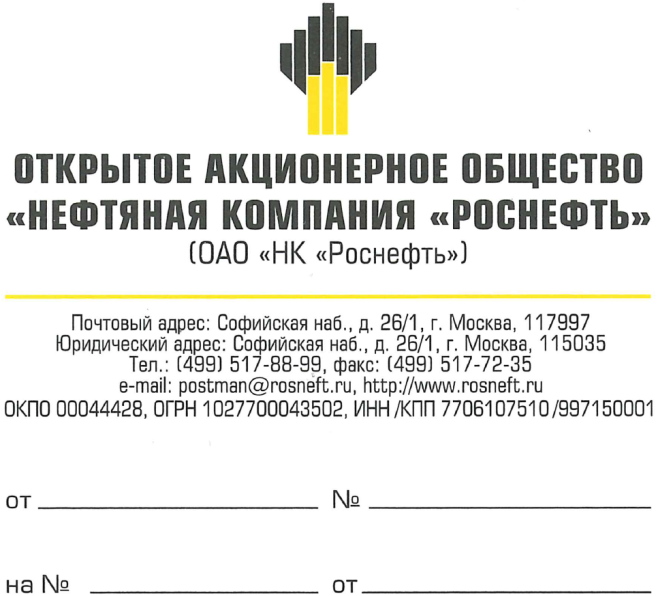 Участникам закупки по лоту № ________ на закупку[предмет закупки]Дата поступления запроса о разъяснении условий Извещения и (или) ДокументацииРедакция норм документа, требующих разъясненияРазъяснение (Комментарии Организатора закупки)Инд. № _____<Должность руководителяНаименованиеФИО руководителя ИНН организации>№Наименование материаловКомментарии№Пункт, требующий разъясненияВопросы№Материалы, требующие разъясненияКомментарии№ пункта, требующего разъясненийВопросы Участника закупкиКомментарииИнд. № _____<Должность руководителяНаименованиеФИО руководителя ИНН организации>№ п/пВыявленное несоответствиеНаименование требования, ссылка на положение Документации о закупкеКомментарииПолное наименование лицаАдрес места нахожденияИННПочтовый адрес для отправки запросов о дополнительных материалах и о результатах рассмотрения жалобыАдрес электронной почтыНомер телефона с указанием кода страны и городаКонтактное лицоПредмет закупки и номер лота, по которым направляется жалобаПараметрОписаниеПредоставляемая услугаОперационная аренда (лизинг) автомобиля без экипажа водителя (без последующего выкупа автомобиля)Количество автомобилей1 (один)Срок оказания услуг с 05 ноября 2016 г. в течение 24 месяцевНачальная (максимальная) цена услуги за 1 месяц (руб.) без НДС56 848,36 руб. Марка автомобиляFord MondeoМодельTitaniumДвигатель и трансмиссия2.0 л EcoBoost (199 л.с.) 6-ступенчатая АКППСостояние автомобиляНовый автомобиль, без пробега. Автомобиль должен быть в исправном состоянии, без внешних повреждений и скрытых дефектов.Цвет автомобиляЧерныйОтделка салонаКожаДопустимый пробег на срок действия договораПробег, предусмотренный гарантийным сроком (но не менее 100 тыс. км.), Оборудование (комплектация) автомобиляСтандартное оборудование, указываемое производителем для комплектации «TITANIUM» данной моделиДополнительные опцииПодогрев сиденийКоврикиНабор автомобилиста (знак аварийной остановки, аптечка, огнетушитель);Обязательные услуги, включенные в стоимость договора(на весь период действия договора)Обязательные услуги, включенные в стоимость договора(на весь период действия договора)- ДоставкаДоставка автомобиля до места нахождения Заказчика (если автомобиль находится не в городе Москве) - Техническое обслуживаниеПроведение в установленные (рекомендуемые производителем) сроки планового технического обслуживания, а также текущего ремонта (гарантийный ремонт и ремонт, покрываемый страховкой).- Аварийный комиссарУслуги по выезду к месту нахождения автомобиля специалиста (при ДТП), консультационная и информационная поддержка при оформлении материалов ДТП, сбор справок в ГИБДД- ШиныОбеспечение автомобиля сезонными летними шинами и сезонными зимними шинами.- Сезонная замена и хранение шинУслуга по сезонной замене и хранению шин- СтрахованиеЗаключение со Страховщиком от своего имени и за свой счет договора (договоров) страхования: Каско, ОСАГО, ОСАГО расширенное (без франшизы)- Подменный автомобильПредоставление Заказчику подменного автомобиля:- для технического обслуживания на 2-ой день начиная с даты доставки автомобиля на станцию технического обслуживания;- в случае нахождения автомобиля на ремонте по причине повреждения и/или на гарантийном ремонте - в случае полной гибели/хищения, начиная с даты предоставления необходимой документации Лизингодателю;- подмена автомобиля не менее чем на 12 дней в год.Иные требования:№ п/пТребованиеОписание требованияОписание требованияОписание требованияОписание требованияОписание требованияОписание требованияЗаключение123333334Поставщик/ Участник закупки:должен быть зарегистрирован в качестве юридического лица или индивидуального предпринимателя в установленном в Российской Федерации порядке (для резидентов Российской Федерации)или	должен быть зарегистрирован в качестве субъекта гражданского права и иметь все необходимые разрешения для ведения деятельности по месту нахождения, месту выполнения работ (оказания услуг) в соответствии с законодательством государства и законодательством Российской Федерации (для нерезидентов Российской Федерации).Должны быть представлены документы в соответствии с установленными требованиями.Должны быть представлены документы в соответствии с установленными требованиями.Должны быть представлены документы в соответствии с установленными требованиями.Должны быть представлены документы в соответствии с установленными требованиями.Должны быть представлены документы в соответствии с установленными требованиями.Должны быть представлены документы в соответствии с установленными требованиями.Не соответствует — представлена недостоверная информация.Соответствует — представлена достоверная информация в полном объеме.Представление (раскрытие) полной цепочки собственников, включая конечных бенефициаров.В соответствии с установленной формой.В соответствии с установленной формой.В соответствии с установленной формой.В соответствии с установленной формой.В соответствии с установленной формой.В соответствии с установленной формой.Не соответствует — цепочка собственников не раскрыта полностью/представлены недостоверные сведения.Соответствует — информация по цепочке собственников представлена полностью, полностью раскрыта, представлены достоверные сведения.Поставщик/ Участник закупки не включен в Реестр недобросовестных Поставщиков, который:ведется в соответствии с Федеральным законом № 223-ФЗ от 18.07.2011 «О закупках товаров, работ, услуг отдельными видами юридических лиц»;велся до вступления в силу Федерального закона № 44-ФЗ от 05.04.2013 «О контрактной системе в сфере закупок товаров, работ, услуг для обеспечения государственных и муниципальных нужд»;ведется в соответствии с Федеральным законом № 94-ФЗ от 21.07.2005 «О размещении заказов на поставки товаров, выполнение работ, оказание услуг для государственных и муниципальных нужд».Поставщик/ Участник закупки не должен быть включен ни в один из следующих реестров:Реестр недобросовестных Поставщиков по Федеральному закону № 223-ФЗ от 18.07.2011 «О закупках товаров, работ, услуг отдельными видами юридических лиц» (размещен на сайте http://zakupki.gov.ru/223/dishonest/public/supplier-search.html);Реестр недобросовестных Поставщиков, который велся до вступления в силу Федерального закона № 44-ФЗ от 05.04.2013 «О контрактной системе в сфере закупок товаров, работ, услуг для обеспечения государственных и муниципальных нужд» (размещен на сайте http://www.zakupki.gov.ru/epz/dishonestsupplier/dishonestSuppliersQuickSearch/search.html);Реестр недобросовестных Поставщиков, который ведется в соответствии с Федеральным законом № 94-ФЗ от 21.07.2005 «О размещении заказов на поставки товаров, выполнение работ, оказание услуг для государственных и муниципальных нужд» (размещен на сайте http://rnp.fas.gov.ru/Default.aspx).Поставщик/ Участник закупки не должен быть включен ни в один из следующих реестров:Реестр недобросовестных Поставщиков по Федеральному закону № 223-ФЗ от 18.07.2011 «О закупках товаров, работ, услуг отдельными видами юридических лиц» (размещен на сайте http://zakupki.gov.ru/223/dishonest/public/supplier-search.html);Реестр недобросовестных Поставщиков, который велся до вступления в силу Федерального закона № 44-ФЗ от 05.04.2013 «О контрактной системе в сфере закупок товаров, работ, услуг для обеспечения государственных и муниципальных нужд» (размещен на сайте http://www.zakupki.gov.ru/epz/dishonestsupplier/dishonestSuppliersQuickSearch/search.html);Реестр недобросовестных Поставщиков, который ведется в соответствии с Федеральным законом № 94-ФЗ от 21.07.2005 «О размещении заказов на поставки товаров, выполнение работ, оказание услуг для государственных и муниципальных нужд» (размещен на сайте http://rnp.fas.gov.ru/Default.aspx).Поставщик/ Участник закупки не должен быть включен ни в один из следующих реестров:Реестр недобросовестных Поставщиков по Федеральному закону № 223-ФЗ от 18.07.2011 «О закупках товаров, работ, услуг отдельными видами юридических лиц» (размещен на сайте http://zakupki.gov.ru/223/dishonest/public/supplier-search.html);Реестр недобросовестных Поставщиков, который велся до вступления в силу Федерального закона № 44-ФЗ от 05.04.2013 «О контрактной системе в сфере закупок товаров, работ, услуг для обеспечения государственных и муниципальных нужд» (размещен на сайте http://www.zakupki.gov.ru/epz/dishonestsupplier/dishonestSuppliersQuickSearch/search.html);Реестр недобросовестных Поставщиков, который ведется в соответствии с Федеральным законом № 94-ФЗ от 21.07.2005 «О размещении заказов на поставки товаров, выполнение работ, оказание услуг для государственных и муниципальных нужд» (размещен на сайте http://rnp.fas.gov.ru/Default.aspx).Поставщик/ Участник закупки не должен быть включен ни в один из следующих реестров:Реестр недобросовестных Поставщиков по Федеральному закону № 223-ФЗ от 18.07.2011 «О закупках товаров, работ, услуг отдельными видами юридических лиц» (размещен на сайте http://zakupki.gov.ru/223/dishonest/public/supplier-search.html);Реестр недобросовестных Поставщиков, который велся до вступления в силу Федерального закона № 44-ФЗ от 05.04.2013 «О контрактной системе в сфере закупок товаров, работ, услуг для обеспечения государственных и муниципальных нужд» (размещен на сайте http://www.zakupki.gov.ru/epz/dishonestsupplier/dishonestSuppliersQuickSearch/search.html);Реестр недобросовестных Поставщиков, который ведется в соответствии с Федеральным законом № 94-ФЗ от 21.07.2005 «О размещении заказов на поставки товаров, выполнение работ, оказание услуг для государственных и муниципальных нужд» (размещен на сайте http://rnp.fas.gov.ru/Default.aspx).Поставщик/ Участник закупки не должен быть включен ни в один из следующих реестров:Реестр недобросовестных Поставщиков по Федеральному закону № 223-ФЗ от 18.07.2011 «О закупках товаров, работ, услуг отдельными видами юридических лиц» (размещен на сайте http://zakupki.gov.ru/223/dishonest/public/supplier-search.html);Реестр недобросовестных Поставщиков, который велся до вступления в силу Федерального закона № 44-ФЗ от 05.04.2013 «О контрактной системе в сфере закупок товаров, работ, услуг для обеспечения государственных и муниципальных нужд» (размещен на сайте http://www.zakupki.gov.ru/epz/dishonestsupplier/dishonestSuppliersQuickSearch/search.html);Реестр недобросовестных Поставщиков, который ведется в соответствии с Федеральным законом № 94-ФЗ от 21.07.2005 «О размещении заказов на поставки товаров, выполнение работ, оказание услуг для государственных и муниципальных нужд» (размещен на сайте http://rnp.fas.gov.ru/Default.aspx).Поставщик/ Участник закупки не должен быть включен ни в один из следующих реестров:Реестр недобросовестных Поставщиков по Федеральному закону № 223-ФЗ от 18.07.2011 «О закупках товаров, работ, услуг отдельными видами юридических лиц» (размещен на сайте http://zakupki.gov.ru/223/dishonest/public/supplier-search.html);Реестр недобросовестных Поставщиков, который велся до вступления в силу Федерального закона № 44-ФЗ от 05.04.2013 «О контрактной системе в сфере закупок товаров, работ, услуг для обеспечения государственных и муниципальных нужд» (размещен на сайте http://www.zakupki.gov.ru/epz/dishonestsupplier/dishonestSuppliersQuickSearch/search.html);Реестр недобросовестных Поставщиков, который ведется в соответствии с Федеральным законом № 94-ФЗ от 21.07.2005 «О размещении заказов на поставки товаров, выполнение работ, оказание услуг для государственных и муниципальных нужд» (размещен на сайте http://rnp.fas.gov.ru/Default.aspx).Не соответствует — Поставщик/ Участник закупки включен в Реестр. Соответствует — Поставщик/ Участник закупки не включен в Реестр.Поставщик/ Участник закупки не должен находиться в процессе ликвидации (для юридического лица) и/или быть признанным по решению суда несостоятельным (банкротом).Должно отсутствовать соответствующее решение либо  иные документы, подтверждающие названные факты.Должно отсутствовать соответствующее решение либо  иные документы, подтверждающие названные факты.Должно отсутствовать соответствующее решение либо  иные документы, подтверждающие названные факты.Должно отсутствовать соответствующее решение либо  иные документы, подтверждающие названные факты.Должно отсутствовать соответствующее решение либо  иные документы, подтверждающие названные факты.Должно отсутствовать соответствующее решение либо  иные документы, подтверждающие названные факты.Не соответствует — находится в процессе ликвидации (для юридического лица)/ наличие решения суда о признании банкротом и об открытии конкурсного производства.Соответствует — не находится в процессе ликвидации/отсутствие решения суда о признании банкротом и об открытии конкурсного производства.Отсутствие процессуальных решений правоохранительных органов в отношении руководителя (собственника) Поставщика/ Участника закупки, принятых по фактам мошеннических действий, в том числе умышленного завышения объема выполненных работ, оказанных услуг, поставленных товаров, материалов и других подобных действий в течение последних 2-х лет (24 календарных месяца до момента осуществления проверки). Должны отсутствовать процессуальные решения правоохранительных органов (в том числе судебные решения либо решения органа дознания/следователя/прокурора о прекращении уголовного преследования на основании ст. 25, 27 ч. 1 п. 3, 28, 28.1 Уголовно-процессуального кодекса Российской Федерации). Проверка может быть проведена, в том числе, с использованием источников информации, размещенных в открытом доступе в информационно-коммуникационной сети Интернет и других открытых источниках.Должны отсутствовать процессуальные решения правоохранительных органов (в том числе судебные решения либо решения органа дознания/следователя/прокурора о прекращении уголовного преследования на основании ст. 25, 27 ч. 1 п. 3, 28, 28.1 Уголовно-процессуального кодекса Российской Федерации). Проверка может быть проведена, в том числе, с использованием источников информации, размещенных в открытом доступе в информационно-коммуникационной сети Интернет и других открытых источниках.Должны отсутствовать процессуальные решения правоохранительных органов (в том числе судебные решения либо решения органа дознания/следователя/прокурора о прекращении уголовного преследования на основании ст. 25, 27 ч. 1 п. 3, 28, 28.1 Уголовно-процессуального кодекса Российской Федерации). Проверка может быть проведена, в том числе, с использованием источников информации, размещенных в открытом доступе в информационно-коммуникационной сети Интернет и других открытых источниках.Должны отсутствовать процессуальные решения правоохранительных органов (в том числе судебные решения либо решения органа дознания/следователя/прокурора о прекращении уголовного преследования на основании ст. 25, 27 ч. 1 п. 3, 28, 28.1 Уголовно-процессуального кодекса Российской Федерации). Проверка может быть проведена, в том числе, с использованием источников информации, размещенных в открытом доступе в информационно-коммуникационной сети Интернет и других открытых источниках.Должны отсутствовать процессуальные решения правоохранительных органов (в том числе судебные решения либо решения органа дознания/следователя/прокурора о прекращении уголовного преследования на основании ст. 25, 27 ч. 1 п. 3, 28, 28.1 Уголовно-процессуального кодекса Российской Федерации). Проверка может быть проведена, в том числе, с использованием источников информации, размещенных в открытом доступе в информационно-коммуникационной сети Интернет и других открытых источниках.Должны отсутствовать процессуальные решения правоохранительных органов (в том числе судебные решения либо решения органа дознания/следователя/прокурора о прекращении уголовного преследования на основании ст. 25, 27 ч. 1 п. 3, 28, 28.1 Уголовно-процессуального кодекса Российской Федерации). Проверка может быть проведена, в том числе, с использованием источников информации, размещенных в открытом доступе в информационно-коммуникационной сети Интернет и других открытых источниках.Не соответствует — имеются соответствующие решения правоохранительных органов в отношении руководителя (собственника) Поставщика/ Участника закупки в течение последних 2-х лет (24 календарных месяца до момента осуществления проверки) либо судимость за преступление не погашена или снята.Соответствует — отсутствуют соответствующие решения правоохранительных органов в отношении руководителя (собственника) Поставщика/ Участника закупки в течение последних 2-х лет (24 календарных месяца до момента осуществления проверки) либо судимость за преступление погашена или снята.Отсутствие судебных решений о применении в отношении руководителя, члена коллегиального органа или главного бухгалтера действующего наказания в виде лишения права занимать определенные должности или заниматься определенной деятельностью, в т.ч. административного наказания в виде дисквалификации, срок наказания по которым не истекДолжны отсутствовать соответствующие судебные решения.Должны отсутствовать соответствующие судебные решения.Должны отсутствовать соответствующие судебные решения.Должны отсутствовать соответствующие судебные решения.Должны отсутствовать соответствующие судебные решения.Должны отсутствовать соответствующие судебные решения.Не соответствует — в отношении руководителя, члена коллегиального органа или главного бухгалтера имеются соответствующие судебные решения, срок наказания по которым не истек.Соответствует — в отношении руководителя, члена коллегиального органа или главного бухгалтера отсутствуют соответствующие судебные решения, срок наказания по которым не истек.Поставщик/ Участник закупки не должен являться организацией, более 50% имущества которой находится под арестом по решению суда и/или судебного пристава и/или деятельность которой приостановлена.Должно отсутствовать соответствующее решение.Должно отсутствовать соответствующее решение.Должно отсутствовать соответствующее решение.Должно отсутствовать соответствующее решение.Должно отсутствовать соответствующее решение.Должно отсутствовать соответствующее решение.Не соответствует — на более 50 % имущества Поставщика/ Участника закупки наложен арест по решению суда и/или судебного пристава и/или деятельность организации приостановлена.Соответствует — на имущество Поставщика/ Участника закупки не наложен арест (либо наложен арест на менее 50% имущества организации) и/или деятельность Поставщика/ Участника закупки не приостановлена. Отсутствие в деятельности Поставщика / Участника закупки нарушений требований законодательства Российской Федерации, а также применимого законодательства Великобритании и любой иной страны, где Компания ведет или планирует вести деятельность в сфере противодействия коррупционной деятельности и мошенничеству:Конвенция Организации Объединенных Наций против коррупции (принята в г. Нью-Йорке 31.10.2003 Резолюцией 58/4 на 51-ом пленарном заседании 58-ой сессии Генеральной Ассамблеи ООН, ратифицирована Федеральным законом от 08.03.2006 № 40-ФЗ);Конвенция об уголовной ответственности за коррупцию (заключена в г. Страсбурге 27.01.1999 ETS №173, ратифицирована Федеральным законом от 25.07.2006 № 125-ФЗ);Уголовный кодекс Российской Федерации; Федеральный закон от 25.12.2008 № 273-ФЗ «О противодействии коррупции»;Федеральный закон от 07.08.2001 № 115-ФЗ «О противодействии легализации (отмыванию) доходов, полученных преступным путем, и финансированию терроризма»;Указ Президента Российской Федерации от 13.04.2010 № 460 «О Национальной стратегии противодействия коррупции и Национальном плане противодействия коррупции на 2010-2011 годы»;Закон Великобритании «О борьбе со взяточничеством» (UK Bribery Act 2010), получивший одобрение Парламента Великобритании и Королевы Елизаветы II 08.04.2010 г. и вступивший в силу 01.07.2011г., требования иных законодательных и нормативных актов в сфере противодействия коррупционной деятельности и мошенничеству.Должны отсутствовать признаки корпоративного мошенничества и коррупционных действий, определенных Политикой Компании в области противодействия вовлечению в коррупционную деятельность № П3- 11.03.01 П-01 версия 2.00, утвержденная решением Совета директоров ПАО «НК «Роснефть» 24.12.2014 (протокол от 29.12.2014 №17), введенная в действие приказом ПАО «НК «Роснефть» от 30.12.2014 № 726, и Политики Компании в области противодействия корпоративному мошенничеству № П3-11.03.02 П-01 версия 2.00, утвержденная решением Совета директоров ПАО «НК «Роснефть» 24.12.2014 (протокол от 29.12.2014 №17), введенная в действие приказом ПАО «НК «Роснефть» от 30.12.2014 № 726. Поставщик/ Участник закупки не должен быть включен в перечень организаций и физических лиц, в отношении которых имеются сведения о причастности к экстремисткой деятельности или терроризму в соответствии с Федеральным законом от 07.08.2011 № 115-ФЗ «О противодействии легализации (отмыванию) доходов, полученных преступным путем, и финансированию терроризма», в том числе Поставщик/ Участник закупки не должен иметь трудовых отношений с вышеуказанными лицами.Должны отсутствовать признаки корпоративного мошенничества и коррупционных действий, определенных Политикой Компании в области противодействия вовлечению в коррупционную деятельность № П3- 11.03.01 П-01 версия 2.00, утвержденная решением Совета директоров ПАО «НК «Роснефть» 24.12.2014 (протокол от 29.12.2014 №17), введенная в действие приказом ПАО «НК «Роснефть» от 30.12.2014 № 726, и Политики Компании в области противодействия корпоративному мошенничеству № П3-11.03.02 П-01 версия 2.00, утвержденная решением Совета директоров ПАО «НК «Роснефть» 24.12.2014 (протокол от 29.12.2014 №17), введенная в действие приказом ПАО «НК «Роснефть» от 30.12.2014 № 726. Поставщик/ Участник закупки не должен быть включен в перечень организаций и физических лиц, в отношении которых имеются сведения о причастности к экстремисткой деятельности или терроризму в соответствии с Федеральным законом от 07.08.2011 № 115-ФЗ «О противодействии легализации (отмыванию) доходов, полученных преступным путем, и финансированию терроризма», в том числе Поставщик/ Участник закупки не должен иметь трудовых отношений с вышеуказанными лицами.Должны отсутствовать признаки корпоративного мошенничества и коррупционных действий, определенных Политикой Компании в области противодействия вовлечению в коррупционную деятельность № П3- 11.03.01 П-01 версия 2.00, утвержденная решением Совета директоров ПАО «НК «Роснефть» 24.12.2014 (протокол от 29.12.2014 №17), введенная в действие приказом ПАО «НК «Роснефть» от 30.12.2014 № 726, и Политики Компании в области противодействия корпоративному мошенничеству № П3-11.03.02 П-01 версия 2.00, утвержденная решением Совета директоров ПАО «НК «Роснефть» 24.12.2014 (протокол от 29.12.2014 №17), введенная в действие приказом ПАО «НК «Роснефть» от 30.12.2014 № 726. Поставщик/ Участник закупки не должен быть включен в перечень организаций и физических лиц, в отношении которых имеются сведения о причастности к экстремисткой деятельности или терроризму в соответствии с Федеральным законом от 07.08.2011 № 115-ФЗ «О противодействии легализации (отмыванию) доходов, полученных преступным путем, и финансированию терроризма», в том числе Поставщик/ Участник закупки не должен иметь трудовых отношений с вышеуказанными лицами.Должны отсутствовать признаки корпоративного мошенничества и коррупционных действий, определенных Политикой Компании в области противодействия вовлечению в коррупционную деятельность № П3- 11.03.01 П-01 версия 2.00, утвержденная решением Совета директоров ПАО «НК «Роснефть» 24.12.2014 (протокол от 29.12.2014 №17), введенная в действие приказом ПАО «НК «Роснефть» от 30.12.2014 № 726, и Политики Компании в области противодействия корпоративному мошенничеству № П3-11.03.02 П-01 версия 2.00, утвержденная решением Совета директоров ПАО «НК «Роснефть» 24.12.2014 (протокол от 29.12.2014 №17), введенная в действие приказом ПАО «НК «Роснефть» от 30.12.2014 № 726. Поставщик/ Участник закупки не должен быть включен в перечень организаций и физических лиц, в отношении которых имеются сведения о причастности к экстремисткой деятельности или терроризму в соответствии с Федеральным законом от 07.08.2011 № 115-ФЗ «О противодействии легализации (отмыванию) доходов, полученных преступным путем, и финансированию терроризма», в том числе Поставщик/ Участник закупки не должен иметь трудовых отношений с вышеуказанными лицами.Должны отсутствовать признаки корпоративного мошенничества и коррупционных действий, определенных Политикой Компании в области противодействия вовлечению в коррупционную деятельность № П3- 11.03.01 П-01 версия 2.00, утвержденная решением Совета директоров ПАО «НК «Роснефть» 24.12.2014 (протокол от 29.12.2014 №17), введенная в действие приказом ПАО «НК «Роснефть» от 30.12.2014 № 726, и Политики Компании в области противодействия корпоративному мошенничеству № П3-11.03.02 П-01 версия 2.00, утвержденная решением Совета директоров ПАО «НК «Роснефть» 24.12.2014 (протокол от 29.12.2014 №17), введенная в действие приказом ПАО «НК «Роснефть» от 30.12.2014 № 726. Поставщик/ Участник закупки не должен быть включен в перечень организаций и физических лиц, в отношении которых имеются сведения о причастности к экстремисткой деятельности или терроризму в соответствии с Федеральным законом от 07.08.2011 № 115-ФЗ «О противодействии легализации (отмыванию) доходов, полученных преступным путем, и финансированию терроризма», в том числе Поставщик/ Участник закупки не должен иметь трудовых отношений с вышеуказанными лицами.Должны отсутствовать признаки корпоративного мошенничества и коррупционных действий, определенных Политикой Компании в области противодействия вовлечению в коррупционную деятельность № П3- 11.03.01 П-01 версия 2.00, утвержденная решением Совета директоров ПАО «НК «Роснефть» 24.12.2014 (протокол от 29.12.2014 №17), введенная в действие приказом ПАО «НК «Роснефть» от 30.12.2014 № 726, и Политики Компании в области противодействия корпоративному мошенничеству № П3-11.03.02 П-01 версия 2.00, утвержденная решением Совета директоров ПАО «НК «Роснефть» 24.12.2014 (протокол от 29.12.2014 №17), введенная в действие приказом ПАО «НК «Роснефть» от 30.12.2014 № 726. Поставщик/ Участник закупки не должен быть включен в перечень организаций и физических лиц, в отношении которых имеются сведения о причастности к экстремисткой деятельности или терроризму в соответствии с Федеральным законом от 07.08.2011 № 115-ФЗ «О противодействии легализации (отмыванию) доходов, полученных преступным путем, и финансированию терроризма», в том числе Поставщик/ Участник закупки не должен иметь трудовых отношений с вышеуказанными лицами.Не соответствует:установлены признаки корпоративного мошенничества и коррупционных действий;Поставщик/ Участник закупки включен в перечень организаций и физических лиц, в отношении которых имеются сведения о причастности к экстремистской деятельности или терроризму;Поставщик/ Участник закупки состоит в трудовых отношениях с физическим лицом (лицами), включенным в список лиц в соответствии с Федеральным законом от 07.08.2011 № 115-ФЗ «О противодействии легализации (отмыванию) доходов, полученных преступным путем, и финансированию терроризма».Соответствует: отсутствуют признаки корпоративного мошенничества и коррупционных действий;Поставщик/ Участник закупки не включен в перечень организаций и физических лиц, в отношении которых имеются сведения о причастности к экстремистской деятельности или терроризму;Поставщик/ Участник закупки не состоит в трудовых отношениях с физическим лицом (лицами), включенным в список лиц, в соответствии с Федеральным законом от 07.08.2011 № 115-ФЗ «О противодействии легализации (отмыванию) доходов, полученных преступным путем, и финансированию терроризма».Проверка Поставщика/ Участника закупки в рамках проявления должной осмотрительности в соответствии с требованиями Министерства финансов Российской Федерации и Федеральной налоговой службы.Не соответствует:организация (резидент Российской Федерации, а также резидент государства – участника Содружества Независимых Государств (СНГ) набрала 5 и более баллов;организация (нерезидент Российской Федерации за исключением нерезидентов Российской Федерации, являющихся резидентами государств – участников СНГ) набрала 4 и более баллов.Соответствует:организация (резидент Российской Федерации, а также резидент государства – участника СНГ) набрала менее 5 баллов;организация (нерезидент Российской Федерации за исключением нерезидентов Российской Федерации, являющихся резидентами государств – участников СНГ) набрала менее 4 баллов.При проведении проверки организаций, существующих менее 2-х лет (на момент осуществления проверки) по требованиям, установленным в п.9.6, п. 9.7, в случае непредставления отчетности Поставщиком или предоставления «нулевой» отчетности, по каждому такому пункту начисляется максимальный балл. Оценка риска сотрудничества по экспертным оценкам организаций оказывающих информационные услуги (СПАРК-Интерфакс, Интегрум и др. информационные агентства).Требование не применяется для организаций – нерезидентов Российской Федерации.уровень риска «высокий» — «2» уровень риска «средний» — «1»уровень риска «низкий» — «0»уровень риска «высокий» — «2» уровень риска «средний» — «1»уровень риска «низкий» — «0»уровень риска «высокий» — «2» уровень риска «средний» — «1»уровень риска «низкий» — «0»уровень риска «высокий» — «2» уровень риска «средний» — «1»уровень риска «низкий» — «0»уровень риска «высокий» — «2» уровень риска «средний» — «1»уровень риска «низкий» — «0»0/ 1 / 2Совмещение должностей: собственник, руководитель и/или главный бухгалтер Поставщика/  Участника закупки представлены в одном лице.имеется факт совмещения должностей — «1»нет факта совмещения должностей — «0»имеется факт совмещения должностей — «1»нет факта совмещения должностей — «0»имеется факт совмещения должностей — «1»нет факта совмещения должностей — «0»имеется факт совмещения должностей — «1»нет факта совмещения должностей — «0»имеется факт совмещения должностей — «1»нет факта совмещения должностей — «0»0 / 1Адрес массовой регистрации юридических лиц .Требование не применяется для организаций – нерезидентов Российской Федерацииадрес массовой регистрации юридических лиц — «1»обратное — «0»адрес массовой регистрации юридических лиц — «1»обратное — «0»адрес массовой регистрации юридических лиц — «1»обратное — «0»адрес массовой регистрации юридических лиц — «1»обратное — «0»адрес массовой регистрации юридических лиц — «1»обратное — «0»0 / 1 Непродолжительный срок существования (менее 2-х лет с момента регистрации организации Поставщика/ Участника закупки) (считаются 24 календарных месяца до момента осуществления проверки).срок существования менее 1 года (регистрация организации Поставщика/ Участника закупки менее, чем за 12 календарных месяцев до момента осуществления проверки) — «2»срок существования менее от 1-го до 2-х лет — «1» (регистрация организации Поставщика/ Участника закупки в период от 24 до 12 календарных месяцев до момента осуществления проверки);срок существования более 2-х лет — «0» (регистрация организации Поставщика/ Участника закупки ранее, чем за 24 календарных месяца до момента осуществления проверки)срок существования менее 1 года (регистрация организации Поставщика/ Участника закупки менее, чем за 12 календарных месяцев до момента осуществления проверки) — «2»срок существования менее от 1-го до 2-х лет — «1» (регистрация организации Поставщика/ Участника закупки в период от 24 до 12 календарных месяцев до момента осуществления проверки);срок существования более 2-х лет — «0» (регистрация организации Поставщика/ Участника закупки ранее, чем за 24 календарных месяца до момента осуществления проверки)срок существования менее 1 года (регистрация организации Поставщика/ Участника закупки менее, чем за 12 календарных месяцев до момента осуществления проверки) — «2»срок существования менее от 1-го до 2-х лет — «1» (регистрация организации Поставщика/ Участника закупки в период от 24 до 12 календарных месяцев до момента осуществления проверки);срок существования более 2-х лет — «0» (регистрация организации Поставщика/ Участника закупки ранее, чем за 24 календарных месяца до момента осуществления проверки)срок существования менее 1 года (регистрация организации Поставщика/ Участника закупки менее, чем за 12 календарных месяцев до момента осуществления проверки) — «2»срок существования менее от 1-го до 2-х лет — «1» (регистрация организации Поставщика/ Участника закупки в период от 24 до 12 календарных месяцев до момента осуществления проверки);срок существования более 2-х лет — «0» (регистрация организации Поставщика/ Участника закупки ранее, чем за 24 календарных месяца до момента осуществления проверки)срок существования менее 1 года (регистрация организации Поставщика/ Участника закупки менее, чем за 12 календарных месяцев до момента осуществления проверки) — «2»срок существования менее от 1-го до 2-х лет — «1» (регистрация организации Поставщика/ Участника закупки в период от 24 до 12 календарных месяцев до момента осуществления проверки);срок существования более 2-х лет — «0» (регистрация организации Поставщика/ Участника закупки ранее, чем за 24 календарных месяца до момента осуществления проверки)0 / 1 / 2Незначительная численность (среднесписочная численность работников за предшествующий проверке календарный год менее 10 человек или отсутствует кадровый состав).численность персонала 5 и менее человек или отсутствие кадрового состава — «2»численность персонала от 6 до 10 человек — «1»численность персонала более 10 человек — «0»численность персонала 5 и менее человек или отсутствие кадрового состава — «2»численность персонала от 6 до 10 человек — «1»численность персонала более 10 человек — «0»численность персонала 5 и менее человек или отсутствие кадрового состава — «2»численность персонала от 6 до 10 человек — «1»численность персонала более 10 человек — «0»численность персонала 5 и менее человек или отсутствие кадрового состава — «2»численность персонала от 6 до 10 человек — «1»численность персонала более 10 человек — «0»численность персонала 5 и менее человек или отсутствие кадрового состава — «2»численность персонала от 6 до 10 человек — «1»численность персонала более 10 человек — «0»0 / 1 / 2Отсутствие прибыли в отчетном периоде (проверке подлежит последний отчетный период, предшествующий проверке). прибыль в отчетном периоде «отрицательная» или равна «нулю» — «1»имеется положительная прибыль в отчетном периоде — «0»прибыль в отчетном периоде «отрицательная» или равна «нулю» — «1»имеется положительная прибыль в отчетном периоде — «0»прибыль в отчетном периоде «отрицательная» или равна «нулю» — «1»имеется положительная прибыль в отчетном периоде — «0»прибыль в отчетном периоде «отрицательная» или равна «нулю» — «1»имеется положительная прибыль в отчетном периоде — «0»прибыль в отчетном периоде «отрицательная» или равна «нулю» — «1»имеется положительная прибыль в отчетном периоде — «0»0 / 1Отсутствие прибыли за предыдущий отчетный период (проверке подлежит завершившийся год, предшествующий году, в котором проводится проверка).прибыль в предыдущем отчетном периоде «отрицательная» или равна «нулю» — «1»имеется положительная прибыль в предыдущем отчетном периоде — «0»прибыль в предыдущем отчетном периоде «отрицательная» или равна «нулю» — «1»имеется положительная прибыль в предыдущем отчетном периоде — «0»прибыль в предыдущем отчетном периоде «отрицательная» или равна «нулю» — «1»имеется положительная прибыль в предыдущем отчетном периоде — «0»прибыль в предыдущем отчетном периоде «отрицательная» или равна «нулю» — «1»имеется положительная прибыль в предыдущем отчетном периоде — «0»прибыль в предыдущем отчетном периоде «отрицательная» или равна «нулю» — «1»имеется положительная прибыль в предыдущем отчетном периоде — «0»0 /1Наличие неисполненной задолженности перед бюджетом по уплате налогов.имеется неисполненная задолженность перед бюджетом — «1»нет неисполненной задолженности перед бюджетом — «0»имеется неисполненная задолженность перед бюджетом — «1»нет неисполненной задолженности перед бюджетом — «0»имеется неисполненная задолженность перед бюджетом — «1»нет неисполненной задолженности перед бюджетом — «0»имеется неисполненная задолженность перед бюджетом — «1»нет неисполненной задолженности перед бюджетом — «0»имеется неисполненная задолженность перед бюджетом — «1»нет неисполненной задолженности перед бюджетом — «0»0 / 1Страна инкорпорации Поставщика/ Участника закупки входит в список государств и территорий, предоставляющих льготный налоговый режим и не предусматривающих раскрытие и представление информации при проведении финансовых операций.Страна инкорпорации Поставщика/ Участника закупки входит в список государств и территорий, предоставляющих льготный налоговый режим и не предусматривающих раскрытие и представление информации при проведении финансовых операций (в соответствии с приказом Министерства Финансов Российской Федерации № 108н от 13.11.2007г.) — «1».Страна инкорпорации Поставщика/ Участника закупки не входит в список государств и территорий, предоставляющих льготный налоговый режим и не предусматривающих раскрытие и представление информации при проведении финансовых операций (в соответствии с приказом Министерства Финансов Российской Федерации № 108н от 13.11. 2007г.) — «0».Страна инкорпорации Поставщика/ Участника закупки входит в список государств и территорий, предоставляющих льготный налоговый режим и не предусматривающих раскрытие и представление информации при проведении финансовых операций (в соответствии с приказом Министерства Финансов Российской Федерации № 108н от 13.11.2007г.) — «1».Страна инкорпорации Поставщика/ Участника закупки не входит в список государств и территорий, предоставляющих льготный налоговый режим и не предусматривающих раскрытие и представление информации при проведении финансовых операций (в соответствии с приказом Министерства Финансов Российской Федерации № 108н от 13.11. 2007г.) — «0».Страна инкорпорации Поставщика/ Участника закупки входит в список государств и территорий, предоставляющих льготный налоговый режим и не предусматривающих раскрытие и представление информации при проведении финансовых операций (в соответствии с приказом Министерства Финансов Российской Федерации № 108н от 13.11.2007г.) — «1».Страна инкорпорации Поставщика/ Участника закупки не входит в список государств и территорий, предоставляющих льготный налоговый режим и не предусматривающих раскрытие и представление информации при проведении финансовых операций (в соответствии с приказом Министерства Финансов Российской Федерации № 108н от 13.11. 2007г.) — «0».Страна инкорпорации Поставщика/ Участника закупки входит в список государств и территорий, предоставляющих льготный налоговый режим и не предусматривающих раскрытие и представление информации при проведении финансовых операций (в соответствии с приказом Министерства Финансов Российской Федерации № 108н от 13.11.2007г.) — «1».Страна инкорпорации Поставщика/ Участника закупки не входит в список государств и территорий, предоставляющих льготный налоговый режим и не предусматривающих раскрытие и представление информации при проведении финансовых операций (в соответствии с приказом Министерства Финансов Российской Федерации № 108н от 13.11. 2007г.) — «0».Страна инкорпорации Поставщика/ Участника закупки входит в список государств и территорий, предоставляющих льготный налоговый режим и не предусматривающих раскрытие и представление информации при проведении финансовых операций (в соответствии с приказом Министерства Финансов Российской Федерации № 108н от 13.11.2007г.) — «1».Страна инкорпорации Поставщика/ Участника закупки не входит в список государств и территорий, предоставляющих льготный налоговый режим и не предусматривающих раскрытие и представление информации при проведении финансовых операций (в соответствии с приказом Министерства Финансов Российской Федерации № 108н от 13.11. 2007г.) — «0».0 / 1Отсутствие в анкете контактной информации Поставщика/ Участника закупки, его руководителей (уполномоченных должностных лиц).Отсутствует в анкете контактная информация Поставщика/ Участника закупки, его руководителей (уполномоченных должностных лиц) — «1»Имеется контактная информация Поставщика/ Участника закупки, его руководителей (уполномоченных должностных лиц) — «0».Отсутствует в анкете контактная информация Поставщика/ Участника закупки, его руководителей (уполномоченных должностных лиц) — «1»Имеется контактная информация Поставщика/ Участника закупки, его руководителей (уполномоченных должностных лиц) — «0».Отсутствует в анкете контактная информация Поставщика/ Участника закупки, его руководителей (уполномоченных должностных лиц) — «1»Имеется контактная информация Поставщика/ Участника закупки, его руководителей (уполномоченных должностных лиц) — «0».Отсутствует в анкете контактная информация Поставщика/ Участника закупки, его руководителей (уполномоченных должностных лиц) — «1»Имеется контактная информация Поставщика/ Участника закупки, его руководителей (уполномоченных должностных лиц) — «0».Отсутствует в анкете контактная информация Поставщика/ Участника закупки, его руководителей (уполномоченных должностных лиц) — «1»Имеется контактная информация Поставщика/ Участника закупки, его руководителей (уполномоченных должностных лиц) — «0».0 / 1Отсутствует в анкете информация о фактическом месте нахождении Поставщика/ Участника закупки. Отсутствует в анкете информация о фактическом месте нахождении Поставщика/ Участника закупки — «1».Имеется в анкете информация о фактическом месте нахождении Поставщика/ Участника закупки — «0».Отсутствует в анкете информация о фактическом месте нахождении Поставщика/ Участника закупки — «1».Имеется в анкете информация о фактическом месте нахождении Поставщика/ Участника закупки — «0».Отсутствует в анкете информация о фактическом месте нахождении Поставщика/ Участника закупки — «1».Имеется в анкете информация о фактическом месте нахождении Поставщика/ Участника закупки — «0».Отсутствует в анкете информация о фактическом месте нахождении Поставщика/ Участника закупки — «1».Имеется в анкете информация о фактическом месте нахождении Поставщика/ Участника закупки — «0».Отсутствует в анкете информация о фактическом месте нахождении Поставщика/ Участника закупки — «1».Имеется в анкете информация о фактическом месте нахождении Поставщика/ Участника закупки — «0».0 / 1Неоднократное снятие с учета и постановка на учет в налоговых органах налогоплательщика в связи с изменением места нахождения («миграция» между налоговыми органами). Проверке подлежат данные за последние 60 календарных месяцев до момента осуществления проверки.Неоднократное (2 и более раз) снятие с учета и постановка на учет в налоговых органах налогоплательщика в связи с изменением места нахождения («миграция» между налоговыми органами) — «1»Отсутствует информация о неоднократном снятии с учета и постановки на учет в налоговых органах налогоплательщика в связи с изменением места нахождения («миграция» между налоговыми органами) — «0».Неоднократное (2 и более раз) снятие с учета и постановка на учет в налоговых органах налогоплательщика в связи с изменением места нахождения («миграция» между налоговыми органами) — «1»Отсутствует информация о неоднократном снятии с учета и постановки на учет в налоговых органах налогоплательщика в связи с изменением места нахождения («миграция» между налоговыми органами) — «0».Неоднократное (2 и более раз) снятие с учета и постановка на учет в налоговых органах налогоплательщика в связи с изменением места нахождения («миграция» между налоговыми органами) — «1»Отсутствует информация о неоднократном снятии с учета и постановки на учет в налоговых органах налогоплательщика в связи с изменением места нахождения («миграция» между налоговыми органами) — «0».Неоднократное (2 и более раз) снятие с учета и постановка на учет в налоговых органах налогоплательщика в связи с изменением места нахождения («миграция» между налоговыми органами) — «1»Отсутствует информация о неоднократном снятии с учета и постановки на учет в налоговых органах налогоплательщика в связи с изменением места нахождения («миграция» между налоговыми органами) — «0».Неоднократное (2 и более раз) снятие с учета и постановка на учет в налоговых органах налогоплательщика в связи с изменением места нахождения («миграция» между налоговыми органами) — «1»Отсутствует информация о неоднократном снятии с учета и постановки на учет в налоговых органах налогоплательщика в связи с изменением места нахождения («миграция» между налоговыми органами) — «0».0 / 1Отсутствие судебных решений о взыскании с Поставщика/ Участника закупки обязательств, связанных с оплатой аренды помещений/оборудования, пользованием электроэнергией/теплом за последние 12 календарных месяцев до момента осуществления проверки.Имеются судебные решения о взыскании с Поставщика/ Участника закупки обязательств, связанных с оплатой аренды помещений/оборудования, пользования электроэнергией/теплом — «1».Отсутствуют судебные решения о взыскании с Поставщика/ Участника закупки обязательств, связанных с оплатой аренды помещений/оборудования, пользования электроэнергией/теплом — «0».Проверка может быть проведена, в том числе, с использованием источников информации, размещенных в открытом доступе в информационно-коммуникационной сети Интернет и других открытых источниках.Имеются судебные решения о взыскании с Поставщика/ Участника закупки обязательств, связанных с оплатой аренды помещений/оборудования, пользования электроэнергией/теплом — «1».Отсутствуют судебные решения о взыскании с Поставщика/ Участника закупки обязательств, связанных с оплатой аренды помещений/оборудования, пользования электроэнергией/теплом — «0».Проверка может быть проведена, в том числе, с использованием источников информации, размещенных в открытом доступе в информационно-коммуникационной сети Интернет и других открытых источниках.Имеются судебные решения о взыскании с Поставщика/ Участника закупки обязательств, связанных с оплатой аренды помещений/оборудования, пользования электроэнергией/теплом — «1».Отсутствуют судебные решения о взыскании с Поставщика/ Участника закупки обязательств, связанных с оплатой аренды помещений/оборудования, пользования электроэнергией/теплом — «0».Проверка может быть проведена, в том числе, с использованием источников информации, размещенных в открытом доступе в информационно-коммуникационной сети Интернет и других открытых источниках.Имеются судебные решения о взыскании с Поставщика/ Участника закупки обязательств, связанных с оплатой аренды помещений/оборудования, пользования электроэнергией/теплом — «1».Отсутствуют судебные решения о взыскании с Поставщика/ Участника закупки обязательств, связанных с оплатой аренды помещений/оборудования, пользования электроэнергией/теплом — «0».Проверка может быть проведена, в том числе, с использованием источников информации, размещенных в открытом доступе в информационно-коммуникационной сети Интернет и других открытых источниках.Имеются судебные решения о взыскании с Поставщика/ Участника закупки обязательств, связанных с оплатой аренды помещений/оборудования, пользования электроэнергией/теплом — «1».Отсутствуют судебные решения о взыскании с Поставщика/ Участника закупки обязательств, связанных с оплатой аренды помещений/оборудования, пользования электроэнергией/теплом — «0».Проверка может быть проведена, в том числе, с использованием источников информации, размещенных в открытом доступе в информационно-коммуникационной сети Интернет и других открытых источниках.0 / 1Отсутствие судебных решений о взыскании с Поставщика/ Участника закупки обязательств по своевременной и полной выплате работникам заработной платы за последние 12 календарных месяцев до момента осуществления проверки.Имеются судебные решения о взыскании с Поставщика/ Участника закупки обязательств по своевременной и полной выплате работникам заработной платы — «1».Отсутствуют судебные решения о взыскании с Поставщика/ Участника закупки обязательств по своевременной и полной выплате работникам заработной платы — «0».Проверка может быть проведена, в том числе, с использованием источников информации, размещенных в открытом доступе в информационно-коммуникационной сети Интернет и других открытых источниках.Имеются судебные решения о взыскании с Поставщика/ Участника закупки обязательств по своевременной и полной выплате работникам заработной платы — «1».Отсутствуют судебные решения о взыскании с Поставщика/ Участника закупки обязательств по своевременной и полной выплате работникам заработной платы — «0».Проверка может быть проведена, в том числе, с использованием источников информации, размещенных в открытом доступе в информационно-коммуникационной сети Интернет и других открытых источниках.Имеются судебные решения о взыскании с Поставщика/ Участника закупки обязательств по своевременной и полной выплате работникам заработной платы — «1».Отсутствуют судебные решения о взыскании с Поставщика/ Участника закупки обязательств по своевременной и полной выплате работникам заработной платы — «0».Проверка может быть проведена, в том числе, с использованием источников информации, размещенных в открытом доступе в информационно-коммуникационной сети Интернет и других открытых источниках.Имеются судебные решения о взыскании с Поставщика/ Участника закупки обязательств по своевременной и полной выплате работникам заработной платы — «1».Отсутствуют судебные решения о взыскании с Поставщика/ Участника закупки обязательств по своевременной и полной выплате работникам заработной платы — «0».Проверка может быть проведена, в том числе, с использованием источников информации, размещенных в открытом доступе в информационно-коммуникационной сети Интернет и других открытых источниках.Имеются судебные решения о взыскании с Поставщика/ Участника закупки обязательств по своевременной и полной выплате работникам заработной платы — «1».Отсутствуют судебные решения о взыскании с Поставщика/ Участника закупки обязательств по своевременной и полной выплате работникам заработной платы — «0».Проверка может быть проведена, в том числе, с использованием источников информации, размещенных в открытом доступе в информационно-коммуникационной сети Интернет и других открытых источниках.0 / 1Отсутствие судебных решений о взыскании с Поставщика/ Участника закупки обязательств по уплате обязательных платежей, т.е. уплате налогов, сборов и иных обязательных взносов в бюджеты соответствующего уровня и государственные внебюджетные фонды, а также судебных решений в отношении Поставщика/ Участника закупки, принятых по фактам неисполнения договорных обязательств в отношении сторонних организаций, совокупная сумма взыскания по которым превышает 50% активов Поставщика/ Участника закупки за последние 12 календарных месяцев до момента осуществления проверки.Имеются судебные решения о взыскании с Поставщика/ Участника закупки обязательств по уплате обязательных платежей, т.е. уплате налогов, сборов и иных обязательных взносов в бюджеты соответствующего уровня и государственные внебюджетные фонды, а также судебные решения в отношении Поставщика/ Участника закупки, принятые по фактам неисполнения договорных обязательств в отношении сторонних организаций, совокупная сумма взыскания по которым превышает 50% активов Поставщика/ Участника закупки — «1».Отсутствуют судебные решения о взыскании с Поставщика/ Участника закупки обязательств по уплате обязательных платежей, т.е. уплате налогов, сборов и иных обязательных взносов в бюджеты соответствующего уровня и государственные внебюджетные фонды, а также судебные решения в отношении Поставщика/ Участника закупки, принятых по фактам неисполнения договорных обязательств в отношении сторонних организаций, совокупная сумма взыскания по которым превышает 50% активов Поставщика/ Участника закупки — «0».Проверка может быть проведена, в том числе, с использованием источников информации, размещенных в открытом доступе в информационно-коммуникационной сети Интернет и других открытых источниках.Имеются судебные решения о взыскании с Поставщика/ Участника закупки обязательств по уплате обязательных платежей, т.е. уплате налогов, сборов и иных обязательных взносов в бюджеты соответствующего уровня и государственные внебюджетные фонды, а также судебные решения в отношении Поставщика/ Участника закупки, принятые по фактам неисполнения договорных обязательств в отношении сторонних организаций, совокупная сумма взыскания по которым превышает 50% активов Поставщика/ Участника закупки — «1».Отсутствуют судебные решения о взыскании с Поставщика/ Участника закупки обязательств по уплате обязательных платежей, т.е. уплате налогов, сборов и иных обязательных взносов в бюджеты соответствующего уровня и государственные внебюджетные фонды, а также судебные решения в отношении Поставщика/ Участника закупки, принятых по фактам неисполнения договорных обязательств в отношении сторонних организаций, совокупная сумма взыскания по которым превышает 50% активов Поставщика/ Участника закупки — «0».Проверка может быть проведена, в том числе, с использованием источников информации, размещенных в открытом доступе в информационно-коммуникационной сети Интернет и других открытых источниках.Имеются судебные решения о взыскании с Поставщика/ Участника закупки обязательств по уплате обязательных платежей, т.е. уплате налогов, сборов и иных обязательных взносов в бюджеты соответствующего уровня и государственные внебюджетные фонды, а также судебные решения в отношении Поставщика/ Участника закупки, принятые по фактам неисполнения договорных обязательств в отношении сторонних организаций, совокупная сумма взыскания по которым превышает 50% активов Поставщика/ Участника закупки — «1».Отсутствуют судебные решения о взыскании с Поставщика/ Участника закупки обязательств по уплате обязательных платежей, т.е. уплате налогов, сборов и иных обязательных взносов в бюджеты соответствующего уровня и государственные внебюджетные фонды, а также судебные решения в отношении Поставщика/ Участника закупки, принятых по фактам неисполнения договорных обязательств в отношении сторонних организаций, совокупная сумма взыскания по которым превышает 50% активов Поставщика/ Участника закупки — «0».Проверка может быть проведена, в том числе, с использованием источников информации, размещенных в открытом доступе в информационно-коммуникационной сети Интернет и других открытых источниках.Имеются судебные решения о взыскании с Поставщика/ Участника закупки обязательств по уплате обязательных платежей, т.е. уплате налогов, сборов и иных обязательных взносов в бюджеты соответствующего уровня и государственные внебюджетные фонды, а также судебные решения в отношении Поставщика/ Участника закупки, принятые по фактам неисполнения договорных обязательств в отношении сторонних организаций, совокупная сумма взыскания по которым превышает 50% активов Поставщика/ Участника закупки — «1».Отсутствуют судебные решения о взыскании с Поставщика/ Участника закупки обязательств по уплате обязательных платежей, т.е. уплате налогов, сборов и иных обязательных взносов в бюджеты соответствующего уровня и государственные внебюджетные фонды, а также судебные решения в отношении Поставщика/ Участника закупки, принятых по фактам неисполнения договорных обязательств в отношении сторонних организаций, совокупная сумма взыскания по которым превышает 50% активов Поставщика/ Участника закупки — «0».Проверка может быть проведена, в том числе, с использованием источников информации, размещенных в открытом доступе в информационно-коммуникационной сети Интернет и других открытых источниках.Имеются судебные решения о взыскании с Поставщика/ Участника закупки обязательств по уплате обязательных платежей, т.е. уплате налогов, сборов и иных обязательных взносов в бюджеты соответствующего уровня и государственные внебюджетные фонды, а также судебные решения в отношении Поставщика/ Участника закупки, принятые по фактам неисполнения договорных обязательств в отношении сторонних организаций, совокупная сумма взыскания по которым превышает 50% активов Поставщика/ Участника закупки — «1».Отсутствуют судебные решения о взыскании с Поставщика/ Участника закупки обязательств по уплате обязательных платежей, т.е. уплате налогов, сборов и иных обязательных взносов в бюджеты соответствующего уровня и государственные внебюджетные фонды, а также судебные решения в отношении Поставщика/ Участника закупки, принятых по фактам неисполнения договорных обязательств в отношении сторонних организаций, совокупная сумма взыскания по которым превышает 50% активов Поставщика/ Участника закупки — «0».Проверка может быть проведена, в том числе, с использованием источников информации, размещенных в открытом доступе в информационно-коммуникационной сети Интернет и других открытых источниках.0 / 1Поставщик/ Участник закупки не сдает финансовую отчетность в органы государственной статистики.Требование не применяется для организаций – нерезидентов Российской ФедерацииПоставщик/ Участник закупки не сдает финансовую отчетность в органы государственной статистики (сдал менее одного раза за последние 24 календарных месяца до момента осуществления проверки) — «1».Поставщик/ Участник закупки сдает финансовую отчетность в органы государственной статистики (сдал один и более раз за последние 24 календарных месяца до момента осуществления проверки) — «0».Проверка может быть проведена, в том числе, с использованием источников информации, размещенных в открытом доступе в информационно-коммуникационной сети Интернет и других открытых источниках.Поставщик/ Участник закупки не сдает финансовую отчетность в органы государственной статистики (сдал менее одного раза за последние 24 календарных месяца до момента осуществления проверки) — «1».Поставщик/ Участник закупки сдает финансовую отчетность в органы государственной статистики (сдал один и более раз за последние 24 календарных месяца до момента осуществления проверки) — «0».Проверка может быть проведена, в том числе, с использованием источников информации, размещенных в открытом доступе в информационно-коммуникационной сети Интернет и других открытых источниках.Поставщик/ Участник закупки не сдает финансовую отчетность в органы государственной статистики (сдал менее одного раза за последние 24 календарных месяца до момента осуществления проверки) — «1».Поставщик/ Участник закупки сдает финансовую отчетность в органы государственной статистики (сдал один и более раз за последние 24 календарных месяца до момента осуществления проверки) — «0».Проверка может быть проведена, в том числе, с использованием источников информации, размещенных в открытом доступе в информационно-коммуникационной сети Интернет и других открытых источниках.Поставщик/ Участник закупки не сдает финансовую отчетность в органы государственной статистики (сдал менее одного раза за последние 24 календарных месяца до момента осуществления проверки) — «1».Поставщик/ Участник закупки сдает финансовую отчетность в органы государственной статистики (сдал один и более раз за последние 24 календарных месяца до момента осуществления проверки) — «0».Проверка может быть проведена, в том числе, с использованием источников информации, размещенных в открытом доступе в информационно-коммуникационной сети Интернет и других открытых источниках.Поставщик/ Участник закупки не сдает финансовую отчетность в органы государственной статистики (сдал менее одного раза за последние 24 календарных месяца до момента осуществления проверки) — «1».Поставщик/ Участник закупки сдает финансовую отчетность в органы государственной статистики (сдал один и более раз за последние 24 календарных месяца до момента осуществления проверки) — «0».Проверка может быть проведена, в том числе, с использованием источников информации, размещенных в открытом доступе в информационно-коммуникационной сети Интернет и других открытых источниках.0 / 1Стоимость чистых активов Поставщика/ Участника закупки в течение последних 2-х лет (24 календарных месяца до момента осуществления проверки) не должна быть ниже величины уставного капитала.Стоимость чистых активов Поставщика/ Участника закупки в течение 2-х лет (24 календарных месяца до момента осуществления проверки) ниже величины уставного капитала – 2Стоимость чистых активов Поставщика/ Участника закупки в течение 2-х лет (24 календарных месяца до момента осуществления проверки) не ниже величины уставного капитала – 0Стоимость чистых активов Поставщика/ Участника закупки в течение 2-х лет (24 календарных месяца до момента осуществления проверки) ниже величины уставного капитала – 2Стоимость чистых активов Поставщика/ Участника закупки в течение 2-х лет (24 календарных месяца до момента осуществления проверки) не ниже величины уставного капитала – 0Стоимость чистых активов Поставщика/ Участника закупки в течение 2-х лет (24 календарных месяца до момента осуществления проверки) ниже величины уставного капитала – 2Стоимость чистых активов Поставщика/ Участника закупки в течение 2-х лет (24 календарных месяца до момента осуществления проверки) не ниже величины уставного капитала – 0Стоимость чистых активов Поставщика/ Участника закупки в течение 2-х лет (24 календарных месяца до момента осуществления проверки) ниже величины уставного капитала – 2Стоимость чистых активов Поставщика/ Участника закупки в течение 2-х лет (24 календарных месяца до момента осуществления проверки) не ниже величины уставного капитала – 0Стоимость чистых активов Поставщика/ Участника закупки в течение 2-х лет (24 календарных месяца до момента осуществления проверки) ниже величины уставного капитала – 2Стоимость чистых активов Поставщика/ Участника закупки в течение 2-х лет (24 календарных месяца до момента осуществления проверки) не ниже величины уставного капитала – 00 / 2Представление документов (подраздел 3.2, Блок 8) для оценки финансового состояния.Критерии оценки финансового состояния Поставщика/ Участника закупки, применяемые Компанией (за исключением подп.10.4), включают четыре показателя: коэффициент финансовой устойчивости, коэффициент финансирования (показатели 1 группы), коэффициент текущей ликвидности и индекс кредитоспособности Альтмана (показатели 2 группы). Коэффициенты финансовой устойчивости и финансирования являются ключевыми при вынесении заключения о финансовом состоянии Поставщика/ Участника закупки. Финансовое состояние Поставщика/ Участника закупки принимается по наихудшему расчетному показателю 1 группы.Показатели 2 группы имеют второстепенное значение и служат в качестве дополнительной информации при формировании окончательного решения в случае, если показатели 1 группы принимают «граничные» значения (+/- 0,03 от порогового значения).Критерии оценки финансового состояния Поставщика/ Участника закупки, применяемые Компанией (за исключением подп.10.4), включают четыре показателя: коэффициент финансовой устойчивости, коэффициент финансирования (показатели 1 группы), коэффициент текущей ликвидности и индекс кредитоспособности Альтмана (показатели 2 группы). Коэффициенты финансовой устойчивости и финансирования являются ключевыми при вынесении заключения о финансовом состоянии Поставщика/ Участника закупки. Финансовое состояние Поставщика/ Участника закупки принимается по наихудшему расчетному показателю 1 группы.Показатели 2 группы имеют второстепенное значение и служат в качестве дополнительной информации при формировании окончательного решения в случае, если показатели 1 группы принимают «граничные» значения (+/- 0,03 от порогового значения).Критерии оценки финансового состояния Поставщика/ Участника закупки, применяемые Компанией (за исключением подп.10.4), включают четыре показателя: коэффициент финансовой устойчивости, коэффициент финансирования (показатели 1 группы), коэффициент текущей ликвидности и индекс кредитоспособности Альтмана (показатели 2 группы). Коэффициенты финансовой устойчивости и финансирования являются ключевыми при вынесении заключения о финансовом состоянии Поставщика/ Участника закупки. Финансовое состояние Поставщика/ Участника закупки принимается по наихудшему расчетному показателю 1 группы.Показатели 2 группы имеют второстепенное значение и служат в качестве дополнительной информации при формировании окончательного решения в случае, если показатели 1 группы принимают «граничные» значения (+/- 0,03 от порогового значения).Критерии оценки финансового состояния Поставщика/ Участника закупки, применяемые Компанией (за исключением подп.10.4), включают четыре показателя: коэффициент финансовой устойчивости, коэффициент финансирования (показатели 1 группы), коэффициент текущей ликвидности и индекс кредитоспособности Альтмана (показатели 2 группы). Коэффициенты финансовой устойчивости и финансирования являются ключевыми при вынесении заключения о финансовом состоянии Поставщика/ Участника закупки. Финансовое состояние Поставщика/ Участника закупки принимается по наихудшему расчетному показателю 1 группы.Показатели 2 группы имеют второстепенное значение и служат в качестве дополнительной информации при формировании окончательного решения в случае, если показатели 1 группы принимают «граничные» значения (+/- 0,03 от порогового значения).Критерии оценки финансового состояния Поставщика/ Участника закупки, применяемые Компанией (за исключением подп.10.4), включают четыре показателя: коэффициент финансовой устойчивости, коэффициент финансирования (показатели 1 группы), коэффициент текущей ликвидности и индекс кредитоспособности Альтмана (показатели 2 группы). Коэффициенты финансовой устойчивости и финансирования являются ключевыми при вынесении заключения о финансовом состоянии Поставщика/ Участника закупки. Финансовое состояние Поставщика/ Участника закупки принимается по наихудшему расчетному показателю 1 группы.Показатели 2 группы имеют второстепенное значение и служат в качестве дополнительной информации при формировании окончательного решения в случае, если показатели 1 группы принимают «граничные» значения (+/- 0,03 от порогового значения).Критерии оценки финансового состояния Поставщика/ Участника закупки, применяемые Компанией (за исключением подп.10.4), включают четыре показателя: коэффициент финансовой устойчивости, коэффициент финансирования (показатели 1 группы), коэффициент текущей ликвидности и индекс кредитоспособности Альтмана (показатели 2 группы). Коэффициенты финансовой устойчивости и финансирования являются ключевыми при вынесении заключения о финансовом состоянии Поставщика/ Участника закупки. Финансовое состояние Поставщика/ Участника закупки принимается по наихудшему расчетному показателю 1 группы.Показатели 2 группы имеют второстепенное значение и служат в качестве дополнительной информации при формировании окончательного решения в случае, если показатели 1 группы принимают «граничные» значения (+/- 0,03 от порогового значения).Не соответствует – предоставлена недостоверная информацияСоответствует - представлены документы, проведена оценка и дано заключение о финансовом состоянии:1) устойчивое финансовое состояние; 2) достаточно устойчивое финансовое состояние; 3) неустойчивое финансовое состояние;4) крайне неустойчивое финансовое состояние.10.1 Оценка финансового состояния нефинансовых организаций (публичных и непубличных обществ: акционерных обществ (ПАО, ЗАО, если организации не внесли соответствующие изменения в Устав общества), ООО, а также индивидуальных предпринимателей) и нерезидентов Российской Федерации (кроме подпадающих под подпункты 10.2, 10.3 и 10.4)ПоказательЗаключение о финансовом состоянии нефинансовых организаций и нерезидентов Российской ФедерацииЗаключение о финансовом состоянии нефинансовых организаций и нерезидентов Российской ФедерацииЗаключение о финансовом состоянии нефинансовых организаций и нерезидентов Российской ФедерацииЗаключение о финансовом состоянии нефинансовых организаций и нерезидентов Российской ФедерацииЗаключение о финансовом состоянии нефинансовых организаций и нерезидентов Российской Федерации10.1 Оценка финансового состояния нефинансовых организаций (публичных и непубличных обществ: акционерных обществ (ПАО, ЗАО, если организации не внесли соответствующие изменения в Устав общества), ООО, а также индивидуальных предпринимателей) и нерезидентов Российской Федерации (кроме подпадающих под подпункты 10.2, 10.3 и 10.4)ПоказательУстойчивое финансовое состояниеДостаточно устойчивое финансовое состояниеНеустойчивое финансовое состояниеКрайне неустойчивое финансовое состояниеКрайне неустойчивое финансовое состояние10.1 Оценка финансового состояния нефинансовых организаций (публичных и непубличных обществ: акционерных обществ (ПАО, ЗАО, если организации не внесли соответствующие изменения в Устав общества), ООО, а также индивидуальных предпринимателей) и нерезидентов Российской Федерации (кроме подпадающих под подпункты 10.2, 10.3 и 10.4)Коэффициент финансовой устойчивости = (Капитал+долгосрочные обязательства)/ Пассивы≥ 0,800,40 - 0,790,01 - 0,39≤ 0≤ 010.1 Оценка финансового состояния нефинансовых организаций (публичных и непубличных обществ: акционерных обществ (ПАО, ЗАО, если организации не внесли соответствующие изменения в Устав общества), ООО, а также индивидуальных предпринимателей) и нерезидентов Российской Федерации (кроме подпадающих под подпункты 10.2, 10.3 и 10.4)Коэффициент финансирования = Капитал/Обязательства≥ 2,000,60 - 1,990,01 - 0,59≤ 0≤ 010.1 Оценка финансового состояния нефинансовых организаций (публичных и непубличных обществ: акционерных обществ (ПАО, ЗАО, если организации не внесли соответствующие изменения в Устав общества), ООО, а также индивидуальных предпринимателей) и нерезидентов Российской Федерации (кроме подпадающих под подпункты 10.2, 10.3 и 10.4)Коэффициент текущей ликвидности = (Оборотные активы-Долгосрочные требования)/Краткосрочные обязательства≥ 2,001,40 - 1,991,00 - 1,39≤ 0,99≤ 0,9910.1 Оценка финансового состояния нефинансовых организаций (публичных и непубличных обществ: акционерных обществ (ПАО, ЗАО, если организации не внесли соответствующие изменения в Устав общества), ООО, а также индивидуальных предпринимателей) и нерезидентов Российской Федерации (кроме подпадающих под подпункты 10.2, 10.3 и 10.4)Индекс кредитоспособности Альтмана≥3,002,40–2,991,81–2,39≤1,80≤1,8010.2  Оценка финансового состояния негосударственных, некоммерческих организаций (учреждения, фонды, коллегии, партнерства)ПоказательЗаключение о финансовом состоянии негосударственных, некоммерческих организацииЗаключение о финансовом состоянии негосударственных, некоммерческих организацииЗаключение о финансовом состоянии негосударственных, некоммерческих организацииЗаключение о финансовом состоянии негосударственных, некоммерческих организацииЗаключение о финансовом состоянии негосударственных, некоммерческих организации10.2  Оценка финансового состояния негосударственных, некоммерческих организаций (учреждения, фонды, коллегии, партнерства)ПоказательУстойчивое финансовое состояниеДостаточно устойчивое финансовое состояниеНеустойчивое финансовое состояниеКрайне неустойчивое финансовое состояниеКрайне неустойчивое финансовое состояние10.2  Оценка финансового состояния негосударственных, некоммерческих организаций (учреждения, фонды, коллегии, партнерства)Коэффициент финансовой устойчивости = (Капитал+Целевое финансирование+долгосрочные обязательства)/Пассивы≥ 0,800,40 - 0,790,01 - 0,39≤ 0≤ 010.2  Оценка финансового состояния негосударственных, некоммерческих организаций (учреждения, фонды, коллегии, партнерства)Коэффициент финансирования = Капитал+Целевое финансирование)/ Обязательства≥ 2,000,60 - 1,990,01 - 0,59≤ 0≤ 010.2  Оценка финансового состояния негосударственных, некоммерческих организаций (учреждения, фонды, коллегии, партнерства)Коэффициент текущей ликвидности = (Оборотные активы-Долгосрочные требования)/Краткосрочные обязательства≥ 2,001,40 - 1,991,00 - 1,39≤ 0,99≤ 0,9910.2  Оценка финансового состояния негосударственных, некоммерческих организаций (учреждения, фонды, коллегии, партнерства)Индекс кредитоспособности Альтмана≥ 3,002,40 - 2,991,81 - 2,39≤ 1,80≤ 1,8010.3  Оценка финансового состояния страховых компанийПоказательЗаключение о финансовом состоянии состояния страховых компанийЗаключение о финансовом состоянии состояния страховых компанийЗаключение о финансовом состоянии состояния страховых компанийЗаключение о финансовом состоянии состояния страховых компанийЗаключение о финансовом состоянии состояния страховых компаний10.3  Оценка финансового состояния страховых компанийПоказательУстойчивое финансовое состояниеДостаточно устойчивое финансовое состояниеНеустойчивое финансовое состояниеКрайне неустойчивое финансовое состояниеКрайне неустойчивое финансовое состояние10.3  Оценка финансового состояния страховых компанийКоэффициент финансовой устойчивости = (Капитал+Страховые резервы по страхованию иному, чем страхование жизни+Оценочные обязательства+Отложенные налоговые обязательства+Доходы будущих периодов)/Баланс≥ 0,800,40 - 0,790,01 - 0,39≤ 0≤ 010.3  Оценка финансового состояния страховых компанийКоэффициент финансирования = (Капитал+Страховые резервы по страхованию иному, чем страхование жизни)/ (Заемные средства+Кредиторская задолженность+Оценочные обязательства+Отложенные налоговые обязательства+Депо премий перестраховщиков+Доходы будущих периодов+Прочие обязательства)≥ 2,000,60 - 1,990,01 - 0,59≤ 0≤ 010.3  Оценка финансового состояния страховых компанийКоэффициент текущей ликвидности = (Баланс -Нематериальные активы-Основные средства-Доходные вложения в материальные ценности-Финансовые вложения (за исключением 
денежных эквивалентов)-Отложенные налоговые активы-Долгосрочные требования)/(Заемные средства+Депо премий перестраховщиков+Кредиторская задолженность+Прочие обязательства)≥ 2,001,40 - 1,991,00 - 1,39≤ 0,99≤ 0,9910.3  Оценка финансового состояния страховых компанийИндекс кредитоспособности Альтмана≥ 3,002,40 - 2,991,81 - 2,39≤ 1,80≤ 1,8010.4 Оценка финансового состояния кредитных и финансовых институтовПоказательЗаключение о финансовом состоянии кредитных и финансовых институтовЗаключение о финансовом состоянии кредитных и финансовых институтовЗаключение о финансовом состоянии кредитных и финансовых институтовЗаключение о финансовом состоянии кредитных и финансовых институтовЗаключение о финансовом состоянии кредитных и финансовых институтов10.4 Оценка финансового состояния кредитных и финансовых институтовПоказательУстойчивое финансовое состояниеДостаточно устойчивое финансовое состояниеНеустойчивое финансовое состояниеКрайне неустойчивое финансовое состояниеКрайне неустойчивое финансовое состояние10.4 Оценка финансового состояния кредитных и финансовых институтовНорматив достаточности собственных средств (капитала)≥ 0,10≥ 0,10≥ 0,10≤ 0,10≤ 0,1010.4 Оценка финансового состояния кредитных и финансовых институтовНорматив мгновенной ликвидности банка≥ 0,15≥ 0,15≥ 0,15≤0,15≤0,1510.4 Оценка финансового состояния кредитных и финансовых институтовНорматив текущей ликвидности банка≥ 0,50≥ 0,50≥ 0,50≤ 0,50≤ 0,5010.4 Оценка финансового состояния кредитных и финансовых институтовРейтинг долгосрочной кредитоспособности кредитных организаций, присвоенный рейтинговыми агентствами Standard & Poor's/Fitch Ratings/Moody's≥ВВВ-/ВВВ-/Ваа3≥BB-/BB-/Ba3<BB-/BB-/Ba3нет рейтинганет рейтинга№ п/пДата регистрацииНаименованиеПримечание12…№ п/пСобственники Поставщика/Участника закупки (акционеры)(физическое лицо, юридическое лицо)Страна регистрации % доли владения12…ФИО работника/бывшего работникаДолжность в ПАО «НК «Роснефть», Обществе Группы на дату подачи АнкетыДолжность/должности в ПАО «НК «Роснефть», Обществе Группы за последние 5 лет, предшествующие подаче документов на аккредитациюНаименование видов товаров/работ/услуг по направлению деятельностиКод ОКДП(при наличии)Категория Поставщика/ Участника закупки Направление бизнесаПретензионно-исковая работаПретензионно-исковая работаПретензионно-исковая работаПретензионно-исковая работаНаправление бизнесаНаименование Заказчика,№ ДоговораФакты претензионно-исковой работы *Кол-во случаевКомментарии **Поставка МТРСрыв сроков поставки МТР (1 месяц и более)Рекламации по качеству поставленных МТРНаличие фактов непоставки (недопоставки) МТРВыполнение работСрыв сроков выполнения работ как по Договору в целом, так и по отдельным этапам (1 месяц и более)Наличие скрытых или явных дефектов/недостатков в выполненных работах, в том числе в течение гарантийного периода Наличие фактов невыполнения работ Оказание услугСрыв сроков оказания услуг как по Договору в целом, так и по отдельным этапам (1 месяц и более)Наличие скрытых или явных дефектов/недостатков в оказанных услугах, в том числе в течение гарантийного периодаНаличие фактов неоказания услуг(полностью должность)(полностью ФИО)(телефоны с кодом города)(E-mail)ДолжностьРуководителя Поставщика/Участника закупки  МП_____________(подпись)__________________________(расшифровка подписи)«____»___________ 20__ г.Наименование организации (наименование, место нахождения, ИНН)Собственники (акционеры) организации, с  указанием доли в % (наименование, местонахождение (страна), ИНН)Подтверждающие документы, наименование, реквизиты, паспортные данные (в т.ч. гражданство)I. Организация-ПоставщикI. Организация-ПоставщикI. Организация-ПоставщикII. Юридические лица, являющиеся собственники организации-Поставщика II. Юридические лица, являющиеся собственники организации-Поставщика II. Юридические лица, являющиеся собственники организации-Поставщика III. Юридические лица, являющиеся собственниками собственников организации-Поставщика III. Юридические лица, являющиеся собственниками собственников организации-Поставщика III. Юридические лица, являющиеся собственниками собственников организации-Поставщика IV. Юридические лица, являющиеся собственниками следующих уровней (до конечных) …IV. Юридические лица, являющиеся собственниками следующих уровней (до конечных) …IV. Юридические лица, являющиеся собственниками следующих уровней (до конечных) …КритерииДля субъектов МСПДля субъектов МСПДля субъектов МСПНе субъект МСП 81. СобственностьЮридические лица Индивидуальные предприниматели и фермерские хозяйстваДопустимый диапазонЮридические лица1.1 Доля участия 1 2Не более 25%Не применимоОт 0 до 25%Более 25%1.2 Доля участия 2 3Не более 25%Не применимоОт 0 до 25%Более 25%2. Экономические критерииЮридические лица, индивидуальные предприниматели и фермерские хозяйстваЮридические лица, индивидуальные предприниматели и фермерские хозяйстваДопустимый диапазонИное  значение 92.1 Численность, предельное значение 5:201__год(указать год, предшествующий предшествующему году подачи документов)201__ год(указать год, предшествующий году подачи документов)--МикропредприятиеНе более 15 человекНе более 15 человекОт 0 до 15Более 250 человек (в течение указанных (двух) календарных лет, следующих один за другим)Малое предприятиеНе более 100 человекНе более 100 человекОт 0 до 100Более 250 человек (в течение указанных (двух) календарных лет, следующих один за другим)Среднее предприятиеНе более 250 человекНе более 250 человекОт 101 до 250Более 250 человек (в течение указанных (двух) календарных лет, следующих один за другим)2.2.Выручка от реализации (без НДС), предельное значение6:201__год(указать год, предшествующий предшествующему году подачи документов)201__ год(указать год, предшествующий году подачи документов)--Микропредприятие60 млн. рублей60 млн. рублейОт 0 до 60 млн. руб.Свыше 1000 млн. руб. (в течение указанных (двух) календарных лет, следующих один за другим)Малое предприятие400 млн. рублей400 млн. рублейСвыше 60 до 400 млн. руб.Свыше 1000 млн. руб. (в течение указанных (двух) календарных лет, следующих один за другим)Среднее предприятие1000 млн. рублей1000 млн. рублейСвыше 400 до 1000 млн. руб.Свыше 1000 млн. руб. (в течение указанных (двух) календарных лет, следующих один за другим)2.3 Балансовая стоимость активов 7----